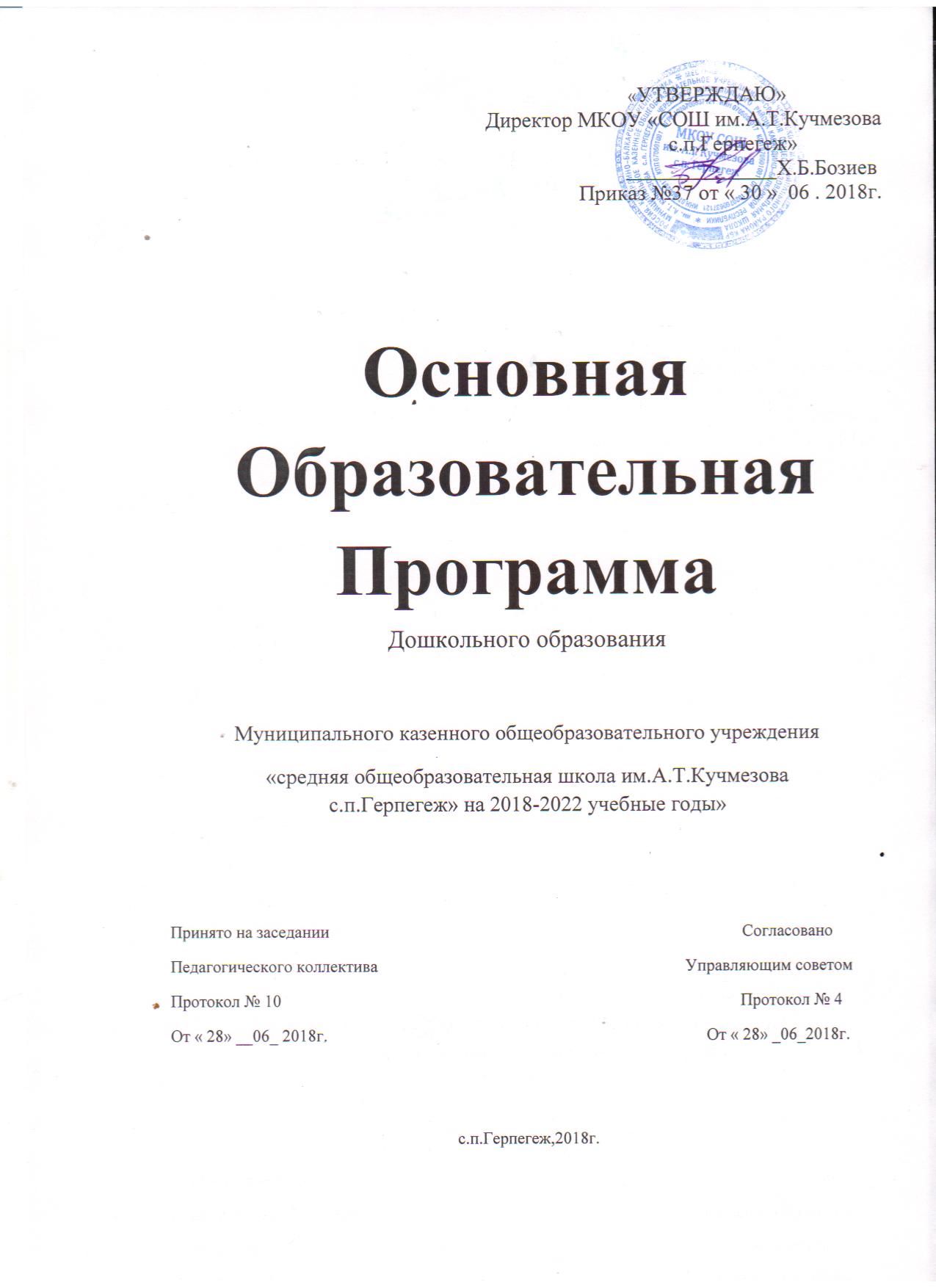                                                  ОГЛАВЛЕНИЕI. ЦЕЛЕВОЙ РАЗДЕЛ 1.1. Пояснительная записка:1.1.1. Цели и задачи реализации программыОсновная образовательная  программа дошкольного  образования МКОУ «СОШ с.п.Герпегеж им.А.Т.Кучмезова» (далее - Учреждение) - это нормативно-управленческий документ, характеризующий специфику содержания образования, особенности организации воспитательно-образовательного процесса, характер оказываемых образовательных услуг.          Основная образовательная программа дошкольного образования Учреждения  разработана в соответствии  с:Федеральным законом от 29.12.2012 г. № 273-ФЗ «Об образовании в Российской Федерации»;Законом КБР от 24.04.2014г. №23-РЗ «Об образовании»;Санитарно-эпидемиологическими требованиями к устройству, содержанию и организации режима работы дошкольных образовательных учреждений (Сан ПиН 2.4.1. 3049-13 от 29.05.2013г.);Федеральным государственным образовательным стандартом дошкольного образования  (приказ Минобрнауки России от 17.10.2013 № 1155"Об утверждении федерального государственного образовательного стандарта дошкольного образования";Письмом МО РФ "О гигиенических требованиях к максимальной нагрузке на детей дошкольного возраста в организованных формах обучения" от 14.03.2000г. № 65/23 – 16;Приказом Министерства образования и науки РФ от 30.08.2013г. № 1014 «Об утверждении порядка организации и осуществления образовательной деятельности по основным общеобразовательным программам дошкольного образования»;Конвенцией о правах ребенка от 13.12.1989 г;Семейным Кодексом Российской Федерации;Основной образовательной программой дошкольного образования;Уставом МКОУ «СОШ с.п.Герпегеж им.А.Т.Кучмезова»Программа определяет содержание и организацию образовательной деятельности на уровне дошкольного образования, разработана и утверждена самостоятельно в соответствии с ФГОС  ДО и с учетом Примерных программ.Цели программы:повышение социального статуса дошкольного образования;обеспечение государством равенства возможностей для каждого ребенка в получении качественного дошкольного образования;обеспечение государственных гарантий уровня и качества дошкольного образования на основе единства обязательных требований к условиям  реализации образовательных программ дошкольного образования, их структуре и результатам их освоения;сохранение единства образовательного пространства РФ относительно уровня дошкольного образования;психолого-педагогическая поддержка позитивной социализации и индивидуализации, развития личности детей дошкольного возраста. Задачи: сохранить и укрепить физическое и психическое здоровье детей, в том числе их эмоциональное  благополучие; обеспечить равные возможности для полноценного развития каждого ребёнка в период дошкольного детства; приобщить детей к социокультурным нормам, традициям семьи, общества и государства;формировать общую культуру личности детей, в том числе ценности здорового образа жизни, развитие их социальных, нравственных, эстетических, интеллектуальных и физических качеств, инициативности, самостоятельности и ответственности ребёнка, предпосылки учебной деятельности; создать благоприятные условия развития детей в соответствии с их возрастными и индивидуальными особенностями и склонностями, развивать  способности и творческий потенциал каждого ребёнка как субъекта отношений с самим собой, другими детьми, взрослыми и миром; объединить обучение и воспитание в целостный образовательный процесс на основе духовно-нравственных и социокультурных ценностей и принятых в обществе правил и норм поведения в интересах человека, семьи, общества; формировать познавательные интересы и действие ребенка в различных видах деятельности; обеспечить психолого-педагогическую поддержку семье и повышать компетентность родителей (законных представителей) в вопросах развития и образования, охраны и укрепления здоровья детей.Язык обучения   воспитанников дошкольных групп: русский, балкарский1.1.2. Принципы и подходы к формированию Программы:Принцип полноценного проживания ребенком всех этапов детства (младенческого, раннего и дошкольного возраста), обогащение (амплификация) детского развития;Принцип построения образовательной деятельности на основе индивидуальных особенностей каждого ребенка, при котором сам ребенок становится активным в выборе содержания своего образования, становится субъектом образования;Принцип содействия и сотрудничества детей и взрослых, признание ребенка полноценным участником (субъектом) образовательных отношений;Принцип поддержки инициативы детей в различных видах деятельности;Принцип сотрудничества учреждения семьей;Принцип приобщения детей к социокультурным нормам, традициям семьи, общества и государства;Принцип формирования познавательных интересов и познавательных действий ребенка в различных видах деятельности;Принцип возрастной адекватности дошкольного образования (соответствие условий, требований, методов возрасту и особенностям развития);Принцип учета этнокультурной ситуации развития детей;Принцип комплексно-тематического построения образовательного процесса;Принцип интеграции содержания дошкольного образования в соответствии свозрастными возможностями и особенностями детей, спецификой и возможностями образовательных областей.Принципы и подходы к формированию ООП с учетом НРК:принцип гуманизма;принцип культуросообразности;принцип природосообразности;принцип целостности;принцип непрерывности;принцип включения воспитанников в родную этнокультурную традицию;принцип реализации конституционного права воспитания и обучения воспитанников на балкарском языке;принцип диалога культур как основа взаимного обогащения и саморазвития;принцип вариативного построения содержания и структуры с учетом влияния социально-педагогических и этнопсихолого-педагогических факторов1.1.3. Значимые характеристики, в том числе и характеристики особенностей развития детей раннего и дошкольного возраста Образовательный процесс в учреждении осуществляется с учетом национально-культурных традиций.Национально-культурные традиции:В Программе дошкольного образования учитываются интересы и потребности детей и их родителей (законных представителей) для создания условий «погружения» детей в культуру своего народа (язык, произведения национальных поэтов, художников, традиционную архитектуру, народное декоративно-прикладное искусство и др. через образовательные области «Социально-коммуникативное развитие», «Художественно-эстетическое развитие», «Познавательное развитие», «Речевое развитие»). Содержание дошкольного образования включает в себя вопросы истории и культуры родного села, республики, природного, социального и рукотворного мира, который с детства окружает маленького ребенка.Дошкольники знакомятся с самобытностью и уникальностью Кабардино-Балкарской республики представителями, которых являются участники образовательного процесса (знакомство с народными играми, народными игрушками и национальными куклами; приобщение к музыке, устному народному творчеству, художественной литературе, живописи).Основная образовательная  программа дошкольных групп обеспечивает разностороннее развитие детей в возрасте от 2-х лет  до 7(8) лет с учетом их возрастных и индивидуальных особенностей по образовательным областям: социально – коммуникативное развитие; познавательное развитие; речевое развитие; художественно – эстетическое развитие; физическое развитие. Все они способствую личностному развитию детей раннего и дошкольного возраста. Программа обеспечивает достижение воспитанниками готовности к школе.Конкретное содержание указанных образовательных областей зависит от возрастных и индивидуальных особенностей детей, определяется целями и задачами Программы и может реализовываться в различных видах деятельности (общении, игре, познавательно-исследовательской деятельности - как сквозных механизмах развития ребенка):в  возрасте (2 - 3 года)предметная деятельность и игры с составными и динамическими игрушками; экспериментирование с материалами и веществами (песок, вода, тесто и пр.), общение с взрослым и совместные игры со сверстниками под руководством взрослого,самообслуживание и действия с бытовыми предметами-орудиями (ложка, совок, лопатка и пр.), восприятие смысла музыки, сказок, стихов, рассматривание картинок, двигательная активность.для детей дошкольного возраста (3 года –7 (8) лет) игровая  (сюжетно-ролевую игру, игру с правилами и другие виды игры), коммуникативная (общение и взаимодействие со взрослыми и сверстниками), познавательно-исследовательская (исследования объектов окружающего мира и экспериментирования с ними),восприятие художественной литературы и фольклора,самообслуживание и элементарный бытовой труд (в помещении и на улице), конструирование из разного материала, включая конструкторы, модули, бумагу, природный и иной материал, изобразительная (рисование, лепка, аппликация), музыкальная (восприятие и понимание смысла музыкальных произведений,пение, музыкально-ритмические движения, игры на детских музыкальных инструментах) двигательная (овладение основными движениями) формы активности ребенка.В Учреждении функционируют 2 группы. Характеристика детского состава:классификация по половому признаку –    девочек - 20,  мальчиков - 16.Социальный  статус родителей	 Социальными заказчиками деятельности Учреждения являются в первую очередь родители воспитанников. Поэтому коллектив Учреждения создает доброжелательную, психологически комфортную атмосферу, в основе которой лежит определенная система взаимодействия с родителями, взаимопонимание и сотрудничество.Возрастные особенности детей 2-х – 3-х летНа третьем году жизни дети становятся самостоятельнее. Продолжает развиваться предметная деятельность, ситуативно-деловое общение ребенка и взрослого; совершенствуются восприятие, речь, начальные формы произвольного поведения, игры, наглядно-действенное мышление.Развитие предметной деятельности связано с усвоением культурных способов действия с различными предметами. Развиваются соотносящие и орудийные действия.Умение выполнять орудийные действия развивает произвольность, преобразуя натуральные формы активности в культурные на основе предлагаемой взрослыми модели, которая выступает в качестве не только объекта для подражания, но и образца, регулирующего собственную активность ребенка.В ходе совместной со взрослыми предметной деятельности продолжает развиваться понимание речи. Слово отделяется от ситуации и приобретает самостоятельное значение. Дети продолжают осваивать названия окружающих предметов, учатся выполнять простые словесные просьбы взрослых в пределах видимой наглядной ситуации.Количество понимаемых слов значительно возрастает. Совершенствуется регуляция поведения в результате обращения взрослых к ребенку, который начинает понимать не только инструкцию, но и рассказ взрослых.Интенсивно развивается активная речь детей. К трем годам они осваивают основные грамматические структуры, пытаются строить простые предложения, в разговоре со взрослым используют практически все части речи. Активный словарь достигает примерно 1000-1500 слов. К концу третьего года жизни речь становится средством общения ребенка со сверстниками. В этом возрасте у детей формируются новые виды деятельности: игра, рисование, конструирование.Игра носит процессуальный характер, главное в ней — действия, которые совершаются с игровыми предметами, приближенными к реальности.В середине третьего года жизни появляются действия с предметами заместителями. Появление собственно изобразительной деятельности обусловлено тем, что ребенок уже способен сформулировать намерение изобразить какой либо предмет. Типичным является изображение человека в виде «головонога» — окружности и отходящих от нее линий.На третьем году жизни совершенствуются зрительные и слуховые ориентировки, что позволяет детям безошибочно выполнять ряд заданий: осуществлять выбор из 2-3 предметов по форме, величине и цвету; различать мелодии; петь.Совершенствуется слуховое восприятие, прежде всего фонематический слух. К трем годам дети воспринимают все звуки родного языка, но произносят их с большими искажениями. Основной формой мышления становится наглядно-действенная. Ее особенность заключается в том, что возникающие в жизни ребенка проблемные ситуации разрешаются путем реального действия с предметами. Для детей этого возраста характерна неосознанность мотивов, импульсивность и зависимость чувств и желаний от ситуации. Дети легко заражаются эмоциональным состоянием сверстников. Однако в этот период начинает складываться и произвольность поведения. Она обусловлена развитием орудийных действий и речи. У детей появляются чувства гордости и стыда, начинают формироваться элементы самосознания, связанные с идентификацией с именем и полом. Ранний возраст завершается кризисом трех лет. Ребенок осознает себя как отдельного человека, отличного от взрослого. У него формируется образ Я. Кризис часто сопровождается рядом отрицательных проявлений: негативизмом, упрямством, нарушением общения со взрослым и др. Кризис может продолжаться от нескольких месяцев до двух лет.Возрастная характеристика детей  3 - 4 летВ возрасте 3 – 4 лет ребёнок постепенно выходит за пределы семейного круга. Его общение становится внеситуативным. Взрослый становится для ребёнка не только членом семьи, но и носителем определённой общественной функции. Желание ребёнка выполнять такую же функцию приводит к противоречию с его реальными  возможностями. Это противоречие разрешается через развитие игры, которая становится ведущим видом деятельности в дошкольном возрасте.Главной особенностью игры является её условность: выполнение одних действий с одними предметами предполагает их отнесённость к другим действиям с другими предметами. Основным содержанием игры младших дошкольников являются действия с игрушками и предметами-заместителями. Продолжительность игры небольшая. Младшие дошкольники ограничиваются  игрой с одной-двумя ролями и простыми, неразвёрнутыми сюжетами. Игры с правилами в этом возрасте только начинают формироваться.Изобразительная деятельность ребёнка  зависит от его представлений о предмете. В этом возрасте они только начинают формироваться. Графические образы бедны. У одних детей в изображениях отсутствуют детали, у других рисунки могут быть более детализированы. Дети уже могут использовать цвет.Большое значение для развития мелкой моторики имеет лепка. Младшие дошкольники способны под руководством взрослого вылепить простые предметы.Известно, что аппликация оказывает положительное влияние на развитие восприятия. В этом возрасте детям доступны простейшие виды аппликации.Конструктивная деятельность в младшем дошкольном возрасте ограничена возведением несложных построек по образцу и по замыслу.В младшем дошкольном возрасте развивается перцептивная деятельность. Дети от использования предэталонов – индивидуальных единиц	 восприятия – переходят к сенсорным эталонам – культурно-выработанным средствам восприятия. К концу младшего дошкольного возраста дети могут воспринимать  до 5 и более форм предметов и до 7 и более цветов, способны дифференцировать  предметы по величине, ориентироваться в пространстве группы детского сада, а при определённой организации образовательного процесса – и в помещении всего дошкольного учреждения.Развиваются память и внимание. По просьбе взрослого дети могут запомнить 3 – 4 слова и 5 – 6 названий предметов. К концу младшего дошкольного возраста они способны запомнить значительные отрывки из любимых произведений.Продолжает развиваться наглядно-действенное мышление. При этом преобразования ситуаций в ряде случаев осуществляются на основе целенаправленных проб с учётом желаемого результата. Дошкольники способны установить некоторые скрытые связи и отношения между предметами.В младшем дошкольном возрасте начинает развиваться воображение, которое особенно наглядно проявляется в игре, когда одни объекты выступают в качестве заместителей других.Взаимоотношения детей ярко проявляются в игровой деятельности. Они скорее играют радом, чем активно вступают во взаимодействие. Однако уже в этом возрасте могут наблюдаться устойчивые избирательные взаимоотношения. Конфликты между детьми возникают преимущественно по поводу игрушек. Положение ребёнка в группе сверстников во многом определяется мнением воспитателя.В младшем дошкольном возрасте можно наблюдать соподчинение мотивов поведения в относительно простых ситуациях. Сознательное управление поведением только начинает складываться; во многом поведение ребёнка ещё ситуативное.Вместе с тем можно наблюдать и случаи ограничения собственных побуждений самим ребёнком, сопровождаемые словесными указаниями. Начинает развиваться самооценка, при этом дети в значительной мере ориентируются на оценку воспитателя. Продолжает развиваться также их половая идентификация, что проявляется в характере выбираемых игрушек и сюжетов.Возрастные особенности детей  4- 5 летВ игровой деятельностидетей среднего дошкольного возрастапоявляются ролевые взаимодействия. Они указывают на то, что дошкольники начинают отделять себя от принятой роли. В процессе игры роли могут меняться  не ради них самих, а ради смысла игры. Происходит разделение игровых и реальных взаимодействий детей.Значительное развитие получает изобразительная деятельность. Рисунок становится предметным и детализированным. Графическое изображение человека характеризуется наличием туловища, глаз, рта, носа, волос, иногда одежды и её деталей. Совершенствуется техническая сторона изобразительной деятельности. Дети могут рисовать основные геометрические фигуры, вырезать ножницами, наклеивать изображения на бумагу и т.д.Усложняется конструирование. Постройки могут включать 5 – 6 деталей. Формируются навыки конструирования по собственному замыслу, а также планирование последовательности действий.Двигательная сфера ребёнка характеризуется позитивными изменениями мелкой и крупной моторики. Развиваются ловкость, координация движений. Дети в этом возрасте лучше, чем младшие дошкольники, удерживают равновесие, перешагивают через небольшие преграды. Усложняются игры с мячом.К концу  среднего дошкольного возраста восприятие детей становится более развитым. Они оказываются способными называть форму, на которую похож тот или иной предмет. Могут вычленять в сложных объектах простые формы и из простых форм воссоздавать сложные объекты. Дети способны упорядочить группы предметов по сенсорному признаку – величине, цвету; выделить такие параметры, как высота, длина и ширина. Совершенствуется ориентация в пространстве.Возрастает объём памяти. Дети запоминают до 7 – 8 названий предметов. Начинает складываться произвольное внимание: дети способны принять задачу на запоминание, помнят поручения взрослых, могут выучить небольшое стихотворение и т.д.Начинает развиваться образное мышление. Дети оказываются способными использовать простые схематизированные изображения для решения несложных задач.  Дошкольники могут строить по схеме, решать лабиринтные задачи. Развивается предвосхищение. На основе пространственного расположения объектов дети могут сказать, что произойдёт в результате их взаимодействия. Однако  при этом им трудно встать на позицию другого наблюдателя и во внутреннем плане совершить мысленное преобразование образа.Для детей этого возраста особенно характерны известные феномены Ж.Пиаже: сохранение количества, объёма и величины. Например, если им предъявить три чёрных кружка из бумаги и семь белых кружков из бумаги и спросить: «Каких кружков больше – чёрных или белых?», большинство ответят, что белых больше. Но если спросить: «Каких больше – белых или бумажных?», ответ будет таким же – больше белых.Продолжает развиваться воображение. Формируются такие его особенности, как оригинальность и произвольность. Дети могут самостоятельно придумать небольшую сказку на заданную тему.Увеличивается устойчивость внимания. Ребёнку оказывается доступной сосредоточенная деятельность в течение 15 – 20 минут. Он способен удерживать в памяти при выполнении каких-либо действий несложное условие. В среднем дошкольном возрасте улучшается произношение звуков и дикция. Речь становится предметом активности детей. Они удачно имитируют голоса животных, интонацию выделяют речь тех или иных персонажей. Интерес вызывают ритмическая структура речи, рифмы.Развивается грамматическая сторона речи. Дошкольники  занимаются словотворчеством на основе грамматических правил. Речь детей при взаимодействии друг с другом носит ситуативный характер, а при общении со взрослыми становится вне ситуативной.Изменяется содержание общения ребёнка и взрослого. Оно выходит за пределы конкретной ситуации, в которой оказывается ребёнок. Ведущим становится познавательный мотив. Информация, которую ребёнок получает в процессе общения, может быть сложной и трудной для понимания, но она вызывает у него интерес.У детей формируется потребность в уважении со стороны взрослого, для них оказывается чрезвычайно важной его похвала. Это приводит к их повышенной обидчивости на замечания. Повышенная обидчивость представляет собой возрастной феномен.Взаимоотношения со сверстниками характеризуются избирательностью, которая выражается в предпочтении одних детей другим. Появляются постоянные партнёры по играм. В группах начинают выделяться лидеры. Основные достижения возраста связаны с развитием игровой деятельности, появлением ролевых и реальных взаимодействий, с развитием изобразительной деятельности, конструированием по замыслу, планированием, совершенствованием восприятия, развитием образного мышления и воображения, эгоцентричностью познавательной позиции, развитием памяти, внимания, речи, познавательной мотивации, совершенствования восприятия, формированием потребности в уважении со стороны взрослого, появлением обидчивости, конкурентности, соревновательности со сверстниками, дальнейшим развитием образа «Я» ребёнка, его детализацией.Возрастные особенности детей 5 - 6 летДети шестого года жизни уже могут распределять роли до начала игры и строить своё поведение, придерживаясь роли. Игровое взаимодействие сопровождается речью, соответствующей и по содержанию, и интонационно взятой роли. Речь, сопровождающая реальные отношения детей, отличается от ролевой речи. Дети начинают осваивать социальные отношения и понимать подчинённость позиций в различных видах деятельности взрослых, одни роли становятся для них более привлекательными, чем другие. При распределении ролей могут возникать конфликты, связанные с субординацией ролевого поведения. Наблюдается организация игрового пространства, в котором выделяются смысловой «центр» и «периферия». (В игре «Больница» таким центром оказывается кабинет врача, в игре «Парикмахерская» - зал стрижки, а зал ожидания выступает в качестве периферии игрового пространства). Действия детей в играх становятся разнообразными.Развивается изобразительная деятельность детей. Это возраст наиболее активного рисования. В течение года дети способны создать до двух тысяч рисунков. Рисунки могут быть самыми разными по содержанию: это и жизненные впечатления детей, и воображаемые ситуации, и иллюстрации к фильмам и книгам. Обычно рисунки представляют собой схематичные изображения различных объектов, но могут отличаться оригинальностью композиционного решения, передавать статичные и динамичные отношения. Рисунки приобретают сюжетный характер; достаточно часто встречаются многократно повторяющиеся сюжеты с небольшими или, напротив, существенными изменениями. Изображение человека становится более детализированным и пропорциональным. По рисунку можно судить о половой принадлежности и эмоциональном состоянии изображённого человека.Конструирование характеризуется умением анализировать условия, в которых протекает эта деятельность. Дети используют и называют различные детали деревянного конструктора. Могут заменить детали постройки в зависимости от имеющегося материала. Овладевают обобщённым способом обследования образца. Дети способны выделять основные части  предполагаемой постройки. Конструктивная деятельность может осуществляться на основе схемы, по замыслу и по условиям. Появляется конструирование в ходе совместной деятельности.Дети могут конструировать из бумаги, складывая её в несколько раз (два, четыре, шесть сгибаний); из природного материала. Они осваивают два способа конструирования: 1) от природного материала к художественному образу (в этом случае ребёнок «достраивает» природный материал до целостного образа, дополняя его различными деталями); 2) от художественного образа к природному материалу (в этом случае ребёнок подбирает необходимый материал, для того чтобы воплотить образ).Продолжает совершенствоваться восприятие цвета и их оттенки, но и промежуточные цветовые оттенки; форму прямоугольников, овалов, треугольников. Воспринимают величину объектов, легко выстраивают в ряд – по возрастанию или убыванию – до 10 различных предметов.Однако дети могут испытывать трудности при анализе пространственного положения объектов, если сталкиваются с несоответствием формы и их пространственного расположения. Это свидетельствует о том, что в различных ситуациях восприятие представляет для дошкольников известные сложности, особенно если они должны одновременно учитывать несколько различных и при этом противоположных признаков.В старшем дошкольном возрасте продолжает развиваться образное мышление. Дети способны не только решить задачу в наглядном плане, но и совершить преобразования объекта, указать, в какой последовательности объекты вступят во взаимодействие, и т.д. Однако подобные решения окажутся правильными только в том случае, если дети будут применять адекватные мыслительные средства. Среди них можно выделить схематизированные представления, которые возникают в процессе наглядного моделирования; комплексные представления, отражающие представления детей о системе  признаков, которыми могут обладать объекты, а также представления, отражающие стадии преобразования различных объектов и явлений (представления о цикличности изменений):  представления о смене времён года, дня и ночи, об увеличении и уменьшении объектов в результате различных воздействий, представления о развитии и т.д.Кроме того, продолжают совершенствоваться обобщения, что является основой словесно логического мышления.В дошкольном возрасте у детей ещё отсутствуют представления о классах объектов. Дети группируют объекты по признакам, которые могут изменяться, однако начинают формироваться операции логического сложения и умножения классов. Так, например,  старшие дошкольники при группировке объектов могут учитывать два признака: цвет и форму (материал) и т.д.Как показали исследования отечественных психологов, дети старшего дошкольного возраста способны рассуждать и давать адекватные причинные объяснения, если анализируемые отношения не выходят за пределы их наглядного опыта. Развитие воображения в этом возрасте позволяет детям сочинять достаточно оригинальные и последовательно разворачивающиеся истории. Воображение будет активно развиваться лишь при условии проведения специальной работы по его активизации. Продолжают развиваться устойчивость, распределение, переключаемость внимания. Наблюдается переход от непроизвольного внимания к произвольному. Продолжает совершенствоваться речь, в том числе её звуковая сторона. Дети могут правильно воспроизводить шипящие, свистящие и сонорные звуки. Развивается фонематический слух, интонационная выразительность речи при чтении стихов в сюжетно-ролевой игре и в повседневной жизни. Совершенствуется грамматический строй речи. Дети используют практически все части речи, активно занимаются словотворчеством. Богаче становится лексика: активно используются синонимы и антонимы. Развивается связная речь. Дети могут пересказывать, рассказывать по картинке, передавая не только главное, но и детали.Достижения этого возраста характеризуются распределением ролей в игровой деятельности; структурированием игрового пространства; дальнейшим развитием изобразительной деятельности, отличающейся высокой продуктивностью; применением в конструировании обобщённого способа обследования образца; усвоением обобщённых способов изображения предметов одинаковой формы. Восприятие в этом возрасте характеризуется анализом сложных форм объектов; развитие мышления сопровождается освоением мыслительных средств (схематизированные представления, комплексные представления, представления о цикличности изменений); развиваются умение обобщать, причинное мышление, воображение, произвольное внимание, речь, образ Я.Возрастные особенности детей 6-7 летВ сюжетно-ролевых играх дети подготовительной к школе группы начинают осваивать сложные взаимодействия людей, отражающие характерные значимые жизненные ситуации, например, свадьбу, рождение ребенка, болезнь, трудоустройство и т.д. Игровые действия детей становятся более сложными, обретают особый смысл, который не всегда открывается взрослому. Игровое пространство усложняется. В нем может быть несколько центров, каждый из которых поддерживает свою сюжетную линию. При этом дети способны отслеживать поведение партнеров по всему игровому пространству и менять свое поведение в зависимости от места в нем. Так, ребенок уже обращается к продавцу не просто как покупатель, а как покупатель-мама или покупатель-шофер и т.п. Исполнение роли акцентируется не только самой ролью, но и тем, в какой части игрового пространства эта роль воспроизводится. Например, исполняя роль водителя автобуса, ребенок командует пассажирами и подчиняется инспектору ГИБДД. Если логика игры требует появления новой роли, то ребенок может по ходу игры взять на себя новую роль, сохранив при этом роль, взятую ранее. Дети могут комментировать исполнение роли тем или иным участником игры. Образы из окружающей жизни и литературных произведений, передаваемые детьми в изобразительной деятельности, становятся сложнее. Рисунки приобретают более детализированный характер, обогащается их цветовая гамма. Более явными становятся различия между рисунками мальчиков и девочек. Мальчики охотно изображают технику, космос, военные действия и т.п. Девочки обычно рисуют женские образы: принцесс, балерин, 98 моделей и т.д. Часто встречаются и бытовые сюжеты: мама и дочка, комната и т.д. Изображение человека становится еще более детализированным и пропорциональным. Появляются пальцы на руках, глаза, рот, нос, брови, подбородок. Одежда может быть украшена различными деталями. При правильном педагогическом подходе у дошкольников формируются художественно-творческие способности в изобразительной деятельности. К подготовительной к школе группе дети в значительной степени осваивают конструирование из строительного материала. Они свободно владеют обобщенными способами анализа как изображений, так и построек; не только анализируют основные конструктивные особенности различных деталей, но и определяют их форму на основе сходства со знакомыми им объемными предметами. Свободные постройки становятся симметричными и пропорциональными, их строительство осуществляется на основе зрительной ориентировки. Дети быстро и правильно подбирают необходимый материал. Они достаточно точно представляют себе последовательность, в которой будет осуществляться постройка, и материал, который понадобится для ее выполнения; способны выполнять различные по степени сложности постройки как по собственному замыслу, так и по условиям. В этом возрасте дети уже могут освоить сложные формы сложения из листа бумаги и придумывать собственные, но этому их нужно специально обучать. Данный вид деятельности не просто доступен детям — он важен для углубления их пространственных представлений. Усложняется конструирование из природного материала. Дошкольникам уже доступны целостные композиции по предварительному замыслу, которые могут передавать сложные отношения, включать фигуры людей и животных. У детей продолжает развиваться восприятие, однако они не всегда могут одновременно учитывать несколько различных признаков. Развивается образное мышление, однако воспроизведение метрических отношений затруднено. Это легко проверить, предложив детям воспроизвести на листе бумаги образец, на котором нарисованы девять точек, расположенных не на одной прямой. Как правило, дети не воспроизводят метрические отношения между точками: при наложении рисунков друг на друга точки детского рисунка не совпадают с точками образца. Продолжают развиваться навыки обобщения и рассуждения, но они в значительной степени ограничиваются наглядными признаками ситуации. Продолжает развиваться воображение, однако часто приходится констатировать снижение развития воображения в этом возрасте в сравнении со старшей группой. Это можно объяснить различными влияниями, в том числе и 99 средств массовой информации, приводящими к стереотипности детских образов. Продолжает развиваться внимание дошкольников, оно становится произвольным. В некоторых видах деятельности время произвольного сосредоточения достигает 30 минут. У дошкольников продолжает развиваться речь: ее звуковая сторона, грамматический строй, лексика. Развивается связная речь. В высказываниях детей отражаются как расширяющийся словарь, так и характер обобщений, формирующихся в этом возрасте. Дети начинают активно употреблять обобщающие существительные, синонимы, антонимы, прилагательные и т. д. В результате правильно организованной образовательной работы у детей развиваются диалогическая и некоторые виды монологической речи. В подготовительной к школе группе завершается дошкольный возраст. Его основные достижения связаны с освоением мира вещей как предметов человеческой культуры; освоением форм позитивного общения с людьми; развитием половой идентификации, формированием позиции школьника. К концу дошкольного возраста ребенок обладает высоким уровнем познавательного и личностного развития, что позволяет ему в дальнейшем успешно учиться в школе.1.2. Планируемые результаты освоения ПрограммыРезультатами освоения Программы являются целевые ориентиры дошкольного образования, которые представляют собой социально-нормативные возрастные характеристики возможных достижений ребенка на этапе завершения уровня дошкольного образования.К целевым ориентирам дошкольного образования относятся следующие социально-нормативные возрастные характеристики возможных достижений ребенка: 1.2.1.Целевые ориентиры образования в раннем возрасте: ребенок интересуется окружающими предметами и активно действует с ними; эмоционально вовлечен в действия с игрушками и другими предметами, стремится проявлять настойчивость в достижении результата своих действий; использует специфические, культурно фиксированные предметные действия, знает назначение бытовых предметов (ложки, расчески, карандаша и пр.) и умеет пользоваться ими. Владеет простейшими навыками самообслуживания; стремится проявлять самостоятельность в бытовом и игровом поведении; владеет активной речью, включенной в общение; может обращаться с вопросами и просьбами, понимает речь взрослых; знает названия окружающих предметов и игрушек; стремится к общению со взрослыми и активно подражает им в движениях и действиях; появляются игры, в которых ребенок воспроизводит действия взрослого; проявляет интерес к сверстникам; наблюдает за их действиями и подражает им; проявляет интерес к стихам, песням и сказкам, рассматриванию картинки, стремится двигаться под музыку; эмоционально откликается на различные произведения культуры и искусства; у ребенка развита крупная моторика, он стремится осваивать различные виды движения (бег, лазанье, перешагивание и пр.). 1.2.2.Целевые ориентиры на этапе завершения дошкольного образования: ребенок овладевает основными культурными способами деятельности, проявляет инициативу и самостоятельность в разных видах деятельности - игре, общении, познавательно-исследовательской деятельности, конструировании и др.; способен выбирать себе род занятий, участников по совместной деятельности; ребенок обладает установкой положительного отношения к миру, к разным видам труда, другим людям и самому себе, обладает чувством собственного достоинства; активно взаимодействует со сверстниками и взрослыми, участвует в совместных играх. Способен договариваться, учитывать интересы и чувства других, сопереживать неудачам и радоваться успехам других, адекватно проявляет свои чувства, в том числе чувство веры в себя, старается разрешать конфликты; ребенок обладает развитым воображением, которое реализуется в разных видах деятельности, и прежде всего в игре; ребенок владеет разными формами и видами игры, различает условную и реальную ситуации, умеет подчиняться разным правилам и социальным нормам; ребенок достаточно хорошо владеет устной речью, может выражать свои мысли и желания, может использовать речь для выражения своих мыслей, чувств и желаний, построения речевого высказывания в ситуации общения, может выделять звуки в словах, у ребенка складываются предпосылки грамотности; у ребенка развита крупная и мелкая моторика; он подвижен, вынослив, владеет основными движениями, может контролировать свои движения и управлять ими; ребенок способен к волевым усилиям, может следовать социальным нормам поведения и правилам в разных видах деятельности, во взаимоотношениях со взрослыми и сверстниками, может соблюдать правила безопасного поведения и личной гигиены; ребенок проявляет любознательность, задает вопросы взрослым и сверстникам, интересуется причинно-следственными связями, пытается самостоятельно придумывать объяснения явлениям природы и поступкам людей; склонен наблюдать, экспериментировать. Обладает начальными знаниями о себе, о природном и социальном мире, в котором он живет; знаком с произведениями детской литературы, обладает элементарными представлениями из области живой природы, естествознания, математики, истории и т.п.; ребенок способен к принятию собственных решений, опираясь на свои знания и умения в различных видах деятельности. 1.2.3.Целевые ориентиры освоения парциальных  программ:Целевые ориентиры освоения программы обучение балкарскому языку под редакцией Р.М.Таукеновой:у ребенка дошкольного возраста преобладает эмоционально положительное отношение к родному краю, к малой родине,  он хорошо ориентируется в ближайшем к  образовательному учреждению и дому окружению, центральных улиц села, знает и стремится выполнять правила поведения в нем;проявляет интерес, любознательность по отношению к родным местам, их истории, к народным традициям, необычным памятникам, использует местоимение «мое» по отношению к селу, району, краю;с удовольствием включается в проектную деятельность, связанную с познанием своего народа;проявляет начала социальной активности: участие в социально значимых событиях, переживает эмоции, связанные с событиями военных лет и подвигами сельчан, стремится выразить позитивное отношение к его жителям;ребенок достаточно хорошо владеет устной речью, использует ее для выражения своих мыслей, чувств и желаний, отражает свои впечатления о кабардинском народе в предпочитаемой деятельности: рассказывает, изображает в рисунках, аппликации, воплощает образы в играх, разворачивает сюжет и т.д.;способен договариваться, учитывать интересы и чувства других, сопереживать неудачам и радоваться успехам других, адекватно проявляет свои чувства;ребенок обладает развитым воображением, которое реализуется в разных видах деятельности, владеет разными формами и видами игры, включая народные игры;обладает начальными знаниями о себе, о природном и социальном мире, в котором он живет, обладает элементарными представлениями из области живой природы, в том числе, природы родного края.Целевые ориентиры программы по формированию основ безопасности жизнедеятельности детей по программе "Безопасность". «Ребёнок и другие люди»знает, как можно защититься в ситуации насильственных действий незнакомого взрослого на улице;знает, что нельзя входить в подъезд дома с незнакомым взрослым; нельзя одному входить в подъезд, лифт; знает, как правильно вести себя, если чужой пытается войти в квартиру, при разговоре с незнакомым по телефону;умеет сказать «нет» приятелям, пытающимся вовлечь его в опасную ситуацию;знает, что доверять можно только близким людям; лучше не вступать в разговор с незнакомцем, нельзя поддаваться на его уговоры, идти с ним куда-либо, садиться в машину.«Ребёнок и природа»различает и правильно называет съедобные ягоды и ядовитые растения; знает, что нельзя трогать незнакомые цветы, кустарники;имеет представление о том, какие действия вредят природе, портят её, а какие способствуют её восстановлению;знает правила поведения при контакте с животными.«Ребёнок дома»называет предметы, которыми детям пока нельзя пользоваться. А также предметы, которыми следует пользоваться осторожно;имеет представление о том, что опасные предметы должны храниться в специально отведённых местах;знает правила поведения при пожаре; имеет представление об истории пожарной службы;умеет вызывать «скорую медицинскую помощь»;знает, что нельзя самим открывать окна и выглядывать из них, выходить на балкон и играть там.«Здоровье ребёнка»знает о пользе витаминов и их значении для здоровья человека;знает, что такое здоровье и болезнь, что необходимо своевременно обращаться к врачу, о важности прививок для профилактики заболеваний;имеет представление о назначении и работе пищеварительной системы, о назначении мышц, костей, суставов, их ролью в строении тела человека, а также с возможностями движения различных частей тела;понимает, что здоровье зависит от правильного питания; называет полезные продукты;имеет представление о характерных особенностях профессиональной одежды; об основном назначении одежды человека, в зависимости от времени года, его занятий в данное время;знает, что для того, чтобы чувствовать себя бодрым и здоровым, нужно соблюдать правильный режим дня;имеет представление о видах спорта и пользе занятий ими для здоровья.«Ребёнок на улице»имеет представление о правилах этичного и безопасного поведения в городском транспорте;соблюдает элементарные правила поведения на улице, элементарные правила дорожного движения;понимает значения сигналов светофора, сигналы регулировщика;узнает и называет дорожные знаки «Пешеходный переход», «Дети», «Остановка общественного транспорта», «Подземный пешеходный переход», «Пункт медицинской помощи»;различает проезжую часть, тротуар, подземный пешеходный переход, пешеходный переход «Зебра»;знает, где можно кататься на велосипеде, а где нельзя, и какие правила при этом нужно соблюдатьзнает, что если потерялся на улице, то обращаться за помощью можно не к любому взрослому, а только к милиционеру, военному, продавцу.Целевые ориентиры дополнительной программы по речевому развитию "Развитие речи детей 5-7 лет" О.С. Ушаковой:интересуется художественной литературой;знает (может перечислить известные ему) сказки, рассказы, стихотворения, загадки, считалки, скороговорки, поговорки, небылицы;испытывает сострадание и сочувствие к героям книги;отождествляет себя с полюбившимся персонажем;развивать у детей чувство юмора;замечает выразительные средства (образные слова и выражения, эпитеты, сравнения);чувствует красоту и выразительность языка произведения;использует художественно-речевые исполнительские навыки при чтении стихотворений, в драматизациях;понимает и объясняет основные различия между литературными жанрами: сказкой, рассказом, стихотворением.1.3. Развивающее оценивание качестваобразовательной деятельности по Программе      Оценивание качества образовательной деятельности, осуществляемой в Учреждении  по Программе, представляет собой важную составную часть данной образовательной деятельности, направленную на ее усовершенствование.  Концептуальные основания такой оценки определяются требованиями Федерального закона от 29.12.2012г. №273-ФЗ «Об образовании в Российской Федерации», а также Стандарта, в котором определены государственные гарантии качества образования.  Оценивание качества, т. е. оценивание соответствия образовательной деятельности, реализуемой Учреждением, заданным требованиям Стандарта и Программы в дошкольном образовании направлено в первую очередь на оценивание созданных в Учреждении условий в процессе образовательной деятельности.      Система оценки образовательной деятельности, предусмотренная Программой, предполагает оценивание качества условий образовательной деятельности, обеспечиваемых Учреждением, включая психолого-педагогические, кадровые, материально-технические, финансовые, информационно-методические, управление Учреждением и т. д..Программой не предусматривается оценивание качества образовательной деятельности Учреждения на основе достижения детьми планируемых результатов освоения Программы.Целевые ориентиры, представленные в Программе:не подлежат непосредственной оценке;не являются непосредственным основанием оценки как итогового, так и промежуточного уровня развития детей;не являются основанием для их формального сравнения с реальными достижениями детей;не являются основой объективной оценки соответствия установленным требованиям образовательной деятельности и подготовки детей;не являются непосредственным основанием при оценке качества образования.Программой предусмотрена система мониторинга динамики развития детей, динамики их образовательных достижений, основанная на методе наблюдения и включающая:– педагогические наблюдения, педагогическую диагностику, связанную с оценкой эффективности педагогических действий с целью их дальнейшей оптимизации;   Программа предоставляет право самостоятельного выбора инструментов педагогической и психологической диагностики развития детей, в том числе, его динамики.В соответствии со Стандартом и принципами оценки качества образовательной деятельности по Программе:поддерживает ценности развития и позитивной социализации ребенка дошкольного возраста;учитывает факт разнообразия путей развития ребенка в условиях современного постиндустриального общества;ориентирует систему дошкольного образования на поддержку вариативности используемых образовательных программ и организационных форм дошкольного образования;обеспечивает выбор методов и инструментов оценивания для семьи, Учреждения и для педагогов в соответствии с:-разнообразием вариантов развития ребенка в дошкольном детстве,-разнообразием вариантов образовательной среды,-разнообразием местных условий в разных регионах и муниципальных образованиях Российской Федерации;представляет собой основу для развивающего управления программами дошкольного образования на уровне Учреждения, учредителя, региона, страны, обеспечивая тем самым качество основных образовательных программ дошкольного образования в разных условиях их реализации в масштабах всей страны. Система оценки качества реализации программ дошкольного образования на уровне Учреждения обеспечивает участие всех участников образовательных отношений и в то же время выполняет свою основную задачу – обеспечивание развитие системы дошкольного образования в соответствии с принципами и требованиями Стандарта.Программой предусмотрены следующие уровни системы оценки качества:диагностика развития ребенка, используемая как профессиональный инструмент педагога с целью получения обратной связи от собственных педагогических действий и планирования дальнейшей индивидуальной работы с детьми по Программе;внутренняя оценка, самооценка;внешняя оценка Учреждения, в том числе независимая профессиональная и общественная оценка.На уровне Учреждения система оценки качества реализации Программы решает задачи:повышения качества реализации программы дошкольного образования;реализации требований Стандарта к структуре, условиям и целевым ориентирам основной образовательной программы дошкольной организации;обеспечения объективной экспертизы деятельности Учреждения в процессе оценки качества программы дошкольного образования;задания ориентиров педагогам в их профессиональной деятельности и перспектив развития самого Учреждения;создания оснований преемственности между дошкольным и начальным общим образованием.   Важнейшим элементом системы обеспечения качества дошкольного образования в Учреждении является оценка качества психолого-педагогических условий реализации основной образовательной программы, и именно психолого-педагогические условия являются основным предметом оценки в предлагаемой системе оценки качества образования на уровне Учреждения. Это позволяет выстроить систему оценки и повышения качества вариативного, развивающего дошкольного образования в соответствии со Стандартом посредством экспертизы условий реализации Программы.Ключевым уровнем оценки является уровень образовательного процесса, в котором непосредственно участвует ребенок, его семья и педагогический коллектив Учреждения.   Система оценки качества предоставляет педагогам и администрации Учреждения  материал для рефлексии своей деятельности и для серьезной работы над Программой, которую они реализуют. Результаты оценивания качества образовательной деятельности формируют доказательную основу для изменений основной образовательной программы, корректировки образовательного процесса и условий образовательной деятельности.Важную роль в системе оценки качества образовательной деятельности играют также семьи обучающихся и другие субъекты образовательных отношений, участвующие в оценивании образовательной деятельности Учреждения, предоставляя обратную связь о качестве образовательных процессов Учреждения.Система оценки качества дошкольного образования:– должна быть сфокусирована на оценивании психолого-педагогических и других условий реализации основной образовательной программы в Учреждении  в пяти образовательных областях, определенных Стандартом;учитывает образовательные предпочтения и удовлетворенность дошкольным образованием со стороны семьи ребенка;исключает использование оценки индивидуального развития ребенка в контексте оценки работы Учреждения;исключает унификацию и поддерживает вариативность программ, форм и методов дошкольного образования;способствует открытости по отношению к ожиданиям ребенка, семьи, педагогов, общества и государства;включает как оценку педагогами Учреждения собственной работы, так и независимую профессиональную и общественную оценку условий образовательной деятельности в дошкольной организации;использует единые инструменты, оценивающие условия реализации программы в Учреждения, как для самоанализа, так и для внешнего оценивания.II. Содержательный разделСодержание Программы обеспечивает развитие личности, мотивации и способностей детей в различных видах деятельности и охватывает следующие структурные единицы, представляющие определенные направления развития и образования детей (далее - образовательные области):социально-коммуникативное развитие;познавательное развитие;речевое развитие;художественно-эстетическое развитие;физическое развитие.Социально-коммуникативное развитие направлено на усвоение норм и ценностей, принятых в обществе, включая моральные и нравственные ценности; развитие общения и взаимодействия ребенка со взрослыми и сверстниками; становление самостоятельности, целенаправленности и саморегуляции собственных действий; развитие социального и эмоционального интеллекта, эмоциональной отзывчивости, сопереживания, формирование готовности к совместной деятельности со сверстниками, формирование уважительного отношения и чувства принадлежности к своей семье и к сообществу детей и взрослых в Организации; формирование позитивных установок к различным видам труда и творчества; формирование основ безопасного поведения в быту, социуме, природе.Познавательное развитие предполагает развитие интересов детей, любознательности и познавательной мотивации; формирование познавательных действий, становление сознания; развитие воображения и творческой активности; формирование первичных представлений о себе, других людях, объектах окружающего мира, о свойствах и отношениях объектов окружающего мира (форме, цвете, размере, материале, звучании, ритме, темпе, количестве, числе, части и целом, пространстве и времени, движении и покое, причинах  и следствиях  и др.), о малой  родине и Отечестве, представлений о социокультурных  ценностях нашего народа, об отечественных традициях и праздниках, о планете Земля какобщем доме людей, об особенностях ее природы, многообразии стран и народов мира.Речевое развитие включает владение речью как средством общения и культуры; обогащение активного словаря; развитие связной, грамматически правильной диалогической и монологической речи; развитие речевого творчества; развитие звуковой и интонационной культуры речи, фонематического слуха; знакомство с книжной культурой, детской литературой, понимание на слух текстов различных жанров детской литературы; формирование звуковой аналитико-синтетической активности как предпосылки обучения грамоте.Художественно-эстетическое развитие предполагает развитие предпосылок ценностно-смыслового восприятия и понимания произведений искусства (словесного, музыкального, изобразительного), мира природы; становление эстетического отношения к окружающему миру; формирование элементарных представлений о видах искусства; восприятие музыки, художественной литературы, фольклора; стимулирование сопереживания персонажам художественных произведений; реализацию самостоятельной творческой деятельности детей (изобразительной, конструктивно-модельной, музыкальной и др.).Физическое развитие включает приобретение опыта в следующих видах деятельности детей: двигательной, в том числе связанной с выполнением упражнений, направленных на развитие таких физических качеств, как координация и гибкость; способствующих правильному формированию опорно-двигательной системы организма, развитию равновесия, координации движения, крупной и мелкой моторики обеих рук, а также с правильным, не наносящем ущерба организму выполнением основных движений (ходьба, бег, мягкие прыжки, повороты в обе стороны), формирование начальных представлений о некоторых видах спорта, овладение подвижными играми с правилами; становление целенаправленности и саморегуляции в двигательной сфере; становление ценностей здорового образа жизни, овладение его элементарными нормами и правилами (в питании, двигательном режиме, закаливании, при формировании полезных привычек и др.). Конкретное содержание указанных образовательных областей зависит от возрастных и индивидуальных особенностей детей, определяется целями и задачами Программы и реализовывается в различных видах деятельности (общении, игре, познавательно-исследовательской деятельности - как сквозных механизмах развития ребенка):в возрасте (2 - 3 года) - предметная деятельность и игры с составными и динамическими игрушками; экспериментирование с материалами и веществами (песок, вода, тесто и пр.), общение с взрослым и совместные игры со сверстниками под руководством взрослого, самообслуживание и действия с бытовыми предметами-орудиями (ложка, совок, лопатка и пр.), восприятие смысла музыки, сказок, стихов, рассматривание картинок, двигательная активность;для детей дошкольного возраста (3 года - 8 лет) - ряд видов деятельности, таких как игровая, включая сюжетно-ролевую игру, игру с правилами и другие виды игры, коммуникативная (общение и взаимодействие со взрослыми и сверстниками), познавательно-исследовательская (исследования объектов окружающего мира и экспериментирования с ними), а также восприятие художественной литературы и фольклора, самообслуживание и элементарный бытовой труд (в помещении и на улице), конструирование из разного материала, включая конструкторы, модули, бумагу, природный и иной материал, изобразительная (рисование, лепка, аппликация), музыкальная (восприятие и понимание смысла музыкальных произведений, пение, музыкально-ритмические движения, игры на детских музыкальных инструментах) и двигательная (овладение основными движениями) формы активности ребенка.II.Содержательный разделОписание образовательной деятельности в соответствии с пятью образовательными областями.Содержание Программы включает различные виды деятельности совокупность, которых обеспечивает разностороннее развитие детей с учетом их возрастных и индивидуальных особенностей в образовательных областях:социально-коммуникативное развитие;познавательное развитие; речевое развитие;художественно-эстетическое развитие;физическое развитие.2.2.Описание вариативных форм, способов, методов и средств реализации Программы с учетом возрастных и индивидуальных особенностей воспитанников Содержание  образовательных областей зависит от возрастных и индивидуальных особенностей детей, определяется целями и задачами Программы и может реализовываться в различных видах деятельности (общении, игре, познавательно-исследовательской деятельности - как сквозных механизмах развития ребенка):В возрасте (2 - 3 года):предметная деятельность и игры с составными и динамическими игрушками; экспериментирование с материалами и веществами (песок, вода, тесто и пр.);общение с взрослым и совместные игры со сверстниками под руководством взрослого;самообслуживание и действия с бытовыми предметами-орудиями (ложка, совок, лопатка и пр.);восприятие смысла музыки, сказок, стихов, рассматривание картинок;двигательная активность.Для детей дошкольного возраста (3 года –7(8) лет):ряд видов деятельности, таких как игровая, включая сюжетно-ролевую игру, игру с правилами и другие виды игры;коммуникативная (общение и взаимодействие со взрослыми и сверстниками);познавательно-исследовательская (исследования объектов окружающего мира и экспериментирования с ними);восприятие художественной литературы и фольклора;самообслуживание и элементарный бытовой труд (в помещении и на улице);конструирование из разного материала, включая конструкторы, модули, бумагу, природный и иной материал;изобразительная (рисование, лепка, аппликация);музыкальная (восприятие и понимание смысла музыкальных произведений, пение, музыкально-ритмические движения, игры на детских музыкальных инструментах);двигательная (овладение основными движениями) формы активности ребенка.Модель реализации образовательно -  воспитательного процесса  в дошкольных группах на деньРанний возрастДошкольный возраст2.3.Особенности образовательной деятельности в дошкольных группах.Формы организованной образовательной деятельностиОтдельной формой организованной образовательной деятельности, используемой в образовательном процессеУчреждения, являются игровые обучающие ситуации, в которых выделяют три типа (С.Н.Николаева, И.А.Комарова): игровые обучающие ситуации с игрушками-аналогами (изображения животных и растения) позволяют провести сопоставление живого объекта с неживым аналогом (по внешнему облику и способу функционирования (поведения)); игровые обучающие ситуации с литературными персонажами построены на использовании кукол, которые являются персонажами сказок и могут, вовлекая детей в общение с ними, активизировать познавательную деятельность дошкольников, обобщить и закрепить полученные знания; игровые обучающие ситуации-путешествия, в процессе которых дети выступают в качестве путешественников, экскурсантов, туристов, воспроизводят ситуации экологического наблюдения и исследования, обсуждают и решают проблемные ситуации, систематизируют свои впечатления в продуктивных видах детской деятельности (лепке, аппликации, рисовании). Впроцессе образовательной деятельности в ходе режимных моментов реализуются различные виды деятельности: Каждому виду деятельности соответствуют формы работы с детьми: С учётом особенностей социализации дошкольников и механизмов освоения социокультурного опыта можно выделить следующие группы методов реализации Программы: методы мотивации и стимулирования развития у детей первичных представлений и приобретения детьми опыта поведения и деятельности; методы создания условий, или организации развития у детей первичных представлений и приобретения детьми опыта поведения и деятельности; методы, способствующие осознанию детьми первичных представлений и опыта поведения и деятельности. 2.4.Способы и направления поддержки детской инициативы2-3 года          Приоритетной сферой проявления детской инициативы в этом возрасте является исследовательская деятельность с предметами, материалами, веществами; обогащение собственного сенсорного опыта восприятия окружающего мира. Для поддержки детской инициативы взрослым необходимо:предоставлять детям самостоятельность во всем, что не представляет опасности для их жизни и здоровья, помогая им реализовывать собственные замыслы;отмечать и приветствовать даже самые минимальные успехи детей;не критиковать результаты деятельности ребенка и его самого как личность;формировать у детей привычку самостоятельно находить для себя интересные занятия; приучать свободно пользоваться игрушками и пособиями; знакомить детей с группой, другими помещениями и сотрудниками детского сада, территорией участка с целью повышения самостоятельности;побуждать детей к разнообразным действиям с предметами, направленным на ознакомление с их качествами и свойствами (вкладыши, разборные игрушки, открывание и закрывание, подбор по форме и размеру);поддерживать интерес ребенка к тому, что он рассматривает и наблюдает в разные режимные моменты;устанавливать простые и понятные детям нормы жизни группы, четко исполнять правила поведения всеми детьми;проводить все режимные моменты в эмоционально положительном настроении, избегать ситуации спешки и потарапливания детей;для поддержания инициативы в продуктивной деятельности по указанию ребенка создавать для него изображения или поделку;содержать в доступном месте все игрушки и материалы;поощрять занятия двигательной, игровой, изобразительной, конструктивной деятельностью, выражать одобрение любому результату труда ребенка.3-4годаПриоритетной сферой проявления детской инициативы является продуктивная деятельность. Для поддержки детской инициативы необходимо:создавать условия для реализации собственных планов и замыслов каждого ребенка;рассказать детям обих реальных, а также возможных в будущем достижений;отмечать  и публично  поддерживать любые успехи детей;всемерно поощрять самостоятельность детей и расширять ее сферу;способствовать стремлению научиться делать что-то и поддерживать радостное ощущение возрастающей умелости;в ходе образовательной деятельности и в повседневной жизни терпимо относиться к затруднениям ребенка, позволять ему действовать в своем темпе;не критиковать результаты деятельности детей, а также их самих. Ограничит критику исключительно результатами продуктивной деятельности, используя в качестве субъекта критики игровые персонажи (детей критикует игрушка, а не педагог);учитывать индивидуальные особенности детей, стремиться найти подход к  застенчивым, нерешительным, конфликтным детям;уважать и ценить каждого ребенка независимо от его достижений, достоинств и недостатков;создавать в группе положительный психологический микроклимат, в равной мере проявляя любовь и заботу ко всем детям, выражать радость при встрече, использовать ласку и теплое слово для выражения своего отношения к ребенку, проявлять деликатность и тактичность.4-5летПриоритетной сферой проявления детской инициативы является познавательная деятельность, расширение информационного кругозора, игровая деятельность со сверстниками.Для поддержки детской инициативы необходимо:способствовать стремлению детей делать собственные умозаключения, относиться к таким попыткам внимательно, с уважением;обеспечивать для детей возможности осуществления их желания переодеваться и наряжаться, примерять на себя разные роли. Иметь в группе набор атрибутов и элементов костюмов для переодевания, а так же технические средства, обеспечивающие стремление детей петь и двигаться под музыку;при необходимости осуждать негативный поступок, действие ребенка, но не допускать критики его личности, его качеств. Негативные оценки давать только поступкам ребенка и только с глазу на глаз, а не перед всей группой;не допускать диктата, навязывания в выборе детьми сюжета игры;обязательно участвовать в играх детей по их приглашению (или при их добровольном согласии) в качестве партнера, равноправного участника, но не руководителя игры;привлекать детей к украшению группы к праздникам, обсуждая разные возможности и предложения;привлекать детей к планированию жизни группы на день;читать и рассказывать детям по их просьбе, включать музыку.5-6летПриоритетной сферой проявления детской инициативы является внеситуативно-личностное общение со взрослыми и сверстниками, а также информационная познавательная инициатива.6-7 летПриоритетной сферой проявления детской инициативы являются достижения связанные с освоением мира вещей ка предметов культуры; освоением форм позитивного общения со сверстниками и взрослыми. Для поддержки детской инициативы необходимо:создавать в группе положительный психологический микроклимат, в равной мере проявляя любовь и заботу ко всем детям: выражать радость при встрече, использовать ласку и теплое слово для выражения своего отношения к ребенку;уважать индивидуальные вкусы и привычки детей;поощрять желание создавать что-либо по собственному замыслу; обращать внимание детей на полезность будущего продукта для других или ту радость, которую он доставит кому-то (маме, бабушке, папе, другу);создавать условия для разнообразной самостоятельной творческой деятельности детей;при необходимости помогать детям в решении проблем организации игры;привлекать детей к планированию жизни группы на день и на более отдаленную перспективу. Обсуждать выбор спектакля для постановки, песни, танца и т.п.;создавать условия и выделять время для самостоятельной творческой или познавательной деятельности детей по интересам;вводить адекватную оценку результата деятельности ребенка с одновременным признанием его усилий и указанием возможных путей и способов совершенствования продукта деятельности;спокойно реагировать на неуспех ребенка и предлагать несколько вариантов исправления работы: повторное исполнение спустя некоторое время, доделывание, совершенствование деталей и т.п. Рассказать детям о трудностях, которые педагоги испытывали при обучении новым видам деятельности;создавать ситуации, позволяющие ребенку реализовать свою компетентность, обретая уважение и признание взрослых и сверстников;обращаться к детям с просьбой показать воспитателю те индивидуальные достижения, которые есть у каждого, и научить его добиваться таких же результатов;поддерживать чувство гордости за свой труд и удовлетворение его результатами;создавать условия для разнообразной самостоятельной творческой деятельности детей;при необходимости помогать детям в решении проблем при организации игры;привлекать детей к планированию жизни группы на день, неделю, месяц. Учитывать и реализовать их пожелания и предложения;создавать условия и выделять время для самостоятельной творческой или познавательной деятельности по интересам;устраивать выставки и красиво оформлять постоянную экспозицию работ;организовывать концерты для выступления детей и взрослых.2.5. Взаимодействие взрослых с детьмиВзаимодействие взрослых с детьми является важнейшим фактором развития ребенка и пронизывает все направления образовательной деятельности.С помощью взрослого и в самостоятельной деятельности ребенок учится познавать окружающий мир, играть, рисовать, общаться с окружающими. Процесс приобщения к культурным образцам человеческой деятельности (культуре жизни, познанию мира, речи, коммуникации, и прочим), приобретения культурных умений при взаимодействии со взрослыми и в самостоятельной деятельности в предметной среде называется процессом овладения культурными практиками.Процесс приобретения общих культурных умений во всей его полноте возможен только в том случае, если взрослый выступает в этом процессе в роли партнера, а не руководителя, поддерживая и развивая мотивацию ребенка. Партнерские отношения взрослого и ребенка в Организации и в семье являются разумной альтернативой двум диаметрально противоположным подходам: прямому обучению и образованию, основанному на идеях«свободного воспитания». Основной функциональной характеристикой партнерских отношений является равноправное относительно ребенка включение взрослого в процесс деятельности. Взрослый участвует в реализации поставленной цели наравне с детьми, как более опытный и компетентный партнер.Для личностно-порождающего взаимодействия характерно принятие ребенка таким, какой он есть, и вера в его способности. Взрослый не подгоняет ребенка под какой-то определенный «стандарт», а строит общение с ним с ориентацией на достоинства и индивидуальные особенности ребенка, его характер, привычки, интересы, предпочтения. Он сопереживает ребенку в радости и огорчениях, оказывает поддержку при затруднениях, участвует в его играх и занятиях. Взрослый старается избегать запретов и наказаний.Ограничения и порицания используются в Учреждении только в случае крайней необходимости, не унижая достоинство ребенка. Такой стиль воспитания обеспечивает ребенку чувство психологической защищенности, способствует развитию его индивидуальности, положительных взаимоотношений со взрослыми и другими детьми.Личностно-порождающее взаимодействие способствует формированию у ребенка различных позитивных качеств. Ребенок учится уважать себя и других, так как отношениеребенка к себе и другим людям всегда отражает характер отношения к нему окружающих взрослых. Он приобретает чувство уверенности в себе, не боится ошибок. Когда взрослые предоставляют ребенку самостоятельность, оказывают поддержку, вселяют веру в его силы, он не пасует перед трудностями, настойчиво ищет пути их преодоления.Ребенок не боится быть самим собой, быть искренним. Когда взрослые поддерживают индивидуальность ребенка, принимают его таким, каков он есть, избегают неоправданных ограничений и наказаний, ребенок не боится быть самим собой, признавать свои ошибки.     Взаимное доверие между взрослыми и детьми способствует истинному принятию ребенком моральных норм.         Ребенок учится брать на себя ответственность за свои решения и поступки. Ведь взрослый везде, где это возможно, предоставляет ребенку право выбора того или действия. Признание за ребенком права иметь свое мнение, выбирать занятия по душе, партнеров по игре способствует формированию у него личностной зрелости и, как следствие, чувства ответственности за свой выбор.      Ребенок приучается думать самостоятельно, поскольку взрослые не навязывают ему своего решения, а способствуют тому, чтобы он принял собственное.         Ребенок учится адекватно выражать свои чувства. Помогая ребенку осознать свои переживания, выразить их словами, взрослые содействуют формированию у него умения проявлять чувства социально приемлемыми способами.2.6. Взаимодействия педагогического коллектива с семьями обучающихся.     Важнейшим условием обеспечения целостного развития личности ребенка,  является развитие конструктивного взаимодействия с семьей. Ведущая цель – создание необходимых условий для формирования ответственных взаимоотношений с семьями обучающихся и развития компетентности родителей, обеспечение права родителей на уважение и понимание, на участие в жизни детского сада.                                                                                 Задачи:Обеспечение психолого-педагогической поддержки семьи и повышение компетентности родителей (законных представителей) в вопросах развития и образования, охраны и укрепления здоровья детей.Изучение отношения педагогов и родителей к различным вопросам воспитания, обучения, развития детей, условий организации разнообразной деятельности в детском саду и семье;Создание в Учреждении условий для разнообразного по содержанию и формам сотрудничества, способствующего развитию конструктивного взаимодействия педагогов и родителей с детьми;Привлечение семей обучающихся к участию в совместных с педагогами мероприятиях;Поощрять родителей за внимательное отношение к разнообразным стремлениям и потребностям ребенка, создание необходимых условий для их удовлетворения в семье.Формы взаимодействия с семьей1.Информирование родителей о содержании и жизнедеятельности детей в ДОУ, их достижениях и интересах:Чему мы научимся (Чему научились),Наши достижения,Выставки продуктов детско-взрослой деятельности (рисунки, поделки, и т.д.);2.Ознакомление родителей с деятельностью детей (видеозапись, мультимедийные презентации) на родительских собраниях3.Использование видеоматериалов с целью проведения индивидуальных консультаций с родителями, где анализируется интеллектуальная  активность ребёнка, его работоспособность, развитие речи, умение общаться со сверстниками. Выявление причин негативных тенденций и совместный с родителями поиск путей их преодоления.4. Открытые мероприятия с детьми для родителей.5.Мастер-классы, проектная деятельность, тренинги.6.Совместные досуги, праздники, музыкальные и литературные вечера на основе взаимодействия родителей и детей.7.Создание в группе тематических выставок при участии родителей с целью расширения кругозора дошкольников.8.Постоянное обновление стендовой  информации.9.Размещение информации на сайте 2.7. Иные характеристики содержания Программы, наиболее существенные с точки зрения авторов ПрограммыДошкольные группы МКОУ «СОШ с.п.Герпегеж им.А.Т.Кучмезова» реализуют программы: Основная образовательная программа дошкольного образования «От рождения до школы» под ред. Н.Е. Вераксы, Т.С. Комаровой, М.А. Васильевой, 2017г..Парциальная программа  «Основы безопасности детей дошкольного возраста»  Авдеева Н.Н, Князева Н.Л., Стеркина Р.Б.;«Развитие речи детей 5-7 лет» О.С. Ушаковой.Парциальная Программа «Балкарский язык», автор Р.М.Таукенова (с использованием разработок Л.П.Шадовой).        Одним из приоритетных направлений Учреждения  является физическое развитие детей дошкольного возраста.Цель по данному направлению -  развитие в образовательном учреждении организационно-педагогических, материально-технических, санитарно-гигиенических и других условий здоровье сбережения, охрана здоровья и формирование основ культуры здоровьяЗадачи:внедрить в образовательный процесс здоровьесберегающие технологии;способствовать формированию оптимальных комфортных условий для всех участников образовательного процесса, направленных на здоровьесбережение;создать условия для информационного обеспечения агитационной работы по приобщению к здоровому образу жизни;разработать организационно-педагогические рекомендации по оптимизации образовательного процесса на валеологической основе;повысить  функциональные и адаптационные возможности организма за счет внедрения здоровьесберегающих технологий.СОДЕРЖАНИЕ  ОСНОВНЫХ  НАПРАВЛЕНИЙ  СОХРАНЕНИЯ И УКРЕПЛЕНИЯ   ЗДОРОВЬЯ  ДЕТЕЙКлючевое место в организации образовательного процесса отводится физкультурно-оздоровительной работе, направленной на сохранение и укрепление физического и психического здоровья детей. Вся физкультурно-оздоровительная работа  ведётся с учётом возрастных и индивидуальных особенностей детей.Система этой работы направлена на осуществление комплексного подхода.Физкультурные занятия, как важнейшая форма физкультурно-оздоровительной работы, строятся с учётом состояния здоровья каждого ребёнка и уровня его подготовленности.НОД проводится 3 раза в неделю: два занятия в физкультурном зале, одно – на воздухе. Продолжительность НОД соответствует требованиям СанПиН.      Существенное место в решении многогранных задач физического воспитания занимают различные формы активного отдыха: спортивные досуги, праздники, дни и недели здоровья с привлечением родителей. Все это помогает создать оптимальный двигательный режим, который способствует повышению функциональных возможностей ребенка, улучшению его работоспособности и закаленности, является эффективным средством всестороннего развития и воспитания. В дошкольном отделении обязательным является включение в воспитательно-образовательный процесс различных технологий оздоровления и профилактики.В Учреждении созданы условия для двигательной активности и оздоровления детей:гибкий режим;разнообразное оборудование в группах, в том числе    выполненное самостоятельно воспитателями групп;наличие спортивных центров в группах;отработка оптимальных режимов организации жизни детей с учетом основного и дополнительного образования;чередование НОД с целью снижения утомляемости;правильный подбор и проведение подвижных игр в течении дня;преобладание положительных эмоций во всех видах двигательной активности и ежедневном распорядке дня; организация здоровьесберегающей среды в группах;пропаганда здорового образа жизни и методов оздоровления в коллективе детей, родителей, сотрудников.                   Оздоровительные и закаливающие мероприятия:обеспечение здорового образа жизни (щадящий режим (во время адаптации),  организация микроклимата в группе);физические упражнения, утренняя гимнастика, физкультурно – оздоровительные занятия, профилактическая гимнастика, спортивные, подвижные игры; гигиенические, водные и закаливающие процедуры (обширное умывание);свето – воздушные ванны;рациональное питание;аутотренинг и психогимнастика;дыхательная гимнастика;сон с доступом свежего воздуха;прогулки на свежем воздухе;солнечные ванны (в летний период);игры с водой (в летний период);сквозное проветривание;рациональная одежда детей в соответствии с временем года и погодой;обеспечение светового и цветового сопровождение среды и учебного процесса.Формы работы с родителями Изучение условий семейного воспитания через анкетирование для определения путей улучшения здоровья каждого ребёнка.Создание условий для укрепления здоровья и снижения заболеваемости детей в Учреждении и семье:зоны физической активностизакаливающие процедурыоздоровительные мероприятия и т.п.Организация целенаправленной работы по пропаганде здорового образа  жизни среди родителей.Ознакомление родителей с содержанием и формами физкультурно-оздоровительной работы в дошкольном отделении.Тренинг для родителей по использованию приёмов и методов оздоровления (дыхательная и артикуляционная  гимнастика, физические упражнения и т.д.) с целью профилактики заболевания детей.Согласование с родителями  профилактических мероприятий, организованных в Учреждении.Использование интерактивных методов для привлечения внимания родителей к физкультурно-оздоровительной сфере: организация конкурсов, викторин, проектов, развлечений и т.п.Пропаганда и освещение опыта семейного воспитания по физическому развитию детей и расширения представлений родителей о формах семейного досуга.Организации дискуссий с элементами практикума по вопросам физического развития и воспитания детей.Проведение дней открытых дверей, совместных развлечений с целью знакомства родителей с формами физкультурно-оздоровительной работы в Учреждении.Педагогическая диагностическая работа с детьми, направленная на определение уровня физического развития детей. Отслеживание динамики развития детей.Определение  и использование здоровьесберегающих технологий.Технологии личностно-ориентированного взаимодействия педагога с детьми Характерные особенности:смена педагогического воздействия на педагогическое взаимодействие; изменение направленности педагогического «вектора» — не только от взрослого к ребенку, но и от ребенка к взрослому;основной доминантой является выявление личностных особенностей каждого ребенка как индивидуального субъекта познания и других видов деятельности;содержание образования не должно представлять собой только лишь набор социокультурных образцов в виде правил, приемов действия, поведения, оно должно, включая содержание субъектного опыта ребенка как опыта его индивидуальной жизнедеятельности, без чего содержание образования становится обезличенным, формальным, невостребованным.Характерные черты личностно-ориентированного взаимодействия педагога с детьми в Учреждении:создание педагогом условий для максимального влияния образовательного процесса на развитие индивидуальности ребенка (актуализация субъектного опыта детей; оказание помощи в поиске и обретении своего индивидуального стиля и темпа деятельности, раскрытии и развитии индивидуальных познавательных процессов и интересов; содействие ребенку в формировании положительной  Я-концепции, развитии творческих способностей, овладении умениями и навыками самопознания). Интегрированные свойства личности педагога, которые в основном определяют успешность в личностно-ориентированном взаимодействии:Социально-педагогическая ориентация — осознание педагогом необходимости отстаивания интересов, прав и свобод ребенка на всех уровнях педагогической деятельности.Рефлексивные способности, которые помогут педагог остановиться, оглянуться, осмыслить то, что он делает: «Не навредить!»Методологическая культура — система знаний и способов деятельности, позволяющих грамотно, осознанно выстраивать свою деятельность в условиях выбора образовательных альтернатив; одним из важных элементов этой культуры является умение педагога мотивировать деятельность своих воспитанников.Составляющие педагогической технологии:Построение субъект-субъектного взаимодействия педагога с детьми, которое требует от педагога высокого профессионального мастерства, развитой педагогической рефлексий способности конструировать педагогический процесс на основе педагогической диагностики.Построение педагогического процесса на основе педагогической диагностики, которая представляет собой набор специально разработанных информативных методик и тестовых заданий, позволяющих воспитателю в повседневной жизни детского сада диагностировать реальный уровень развития ребенка, находить пути помощи ребенку в его развитии (задания направлены на выявление успешности освоения содержания различных разделов программы, на определение уровня владения ребенком позиции субъекта, на возможность отслеживания основных параметров эмоционального благополучия ребенка в группе сверстников, на выявление успешности формирования отдельных сторон социальной компетентности (экологическая воспитанность, ориентировка в предметном мире и др).Осуществление индивидуально-дифференцированного подхода, при котором воспитатель дифференцирует группу на типологические подгруппы, объединяющие детей с общей социальной ситуацией развития, и конструирует педагогическое воздействие в подгруппах путем создания дозированных по содержанию, объему, сложности, физическим, эмоциональным и психическим нагрузкам заданий и образовательных ситуаций (цель индивидуально-дифференцированного подхода — помочь ребенку максимально реализовать свой личностный потенциал, освоить доступный возрасту социальный опыт; в старших группах конструирование педагогического процесса требует дифференциации его содержания в зависимости от половых интересов и склонностей детей).Творческое конструирование воспитателем разнообразных образовательных ситуаций (игровых, практических, театрализованных и т.д.), позволяющих воспитывать гуманное отношение к живому, развивать любознательность, познавательные, сенсорные, речевые и творческие способности. Наполнение повседневной жизни группы интересными делами, проблемами, идеями, включение каждого ребенка в содержательную деятельность, способствующую реализации детских интересов и жизненной активности.Нахождение способа педагогического воздействия для того, чтобы поставить ребенка в позицию активного субъекта детской деятельности (использование игровых ситуаций, требующих оказание помощи любому персонажу, использование дидактических игр, моделирования, использование в старшем дошкольном возрасте занятий по интересам, которые не являются обязательными, а предполагают объединение взрослых и детей на основе свободного детского выбора, строятся по законам творческой деятельности, сотрудничества, сотворчества).Создание комфортных условий, исключающих «дидактический синдром», заорганизованность, излишнюю регламентацию, при этом важны атмосфера доверия, сотрудничества, сопереживания, гуманистическая система взаимодействия взрослых и детей во взаимоувлекательной деятельности (этим обусловлен отказ от традиционных занятий по образцу, ориентированных на репродуктивную детскую деятельность, формирование навыков).Предоставление ребенку свободы выбора, приобретение индивидуального стиля деятельности (для этого используются методика обобщенных способов создания поделок из разных материалов, а также опорные схемы, модели, пооперационные карты, простейшие чертежи, детям предоставляется широкий выбор материалов, инструментов).Сотрудничество педагогического коллектива детского сада с родителями (выделяются три ступени взаимодействия: создание общей установки на совместное решение задач воспитания; разработка общей стратегии сотрудничества; реализация единого согласованного индивидуального подхода к ребенку с целью максимального развития его личностного потенциала).Создание развивающей среды, которая способствовала бы организации содержательной деятельности детей,  и соответствовала бы ряду показателей, по которым воспитатель мог оценить качество созданной в группе развивающей предметно-игровой среды и степень ее влияния на детей (включенность всех детей в активную самостоятельную деятельность); низкий уровень шума в группе; низкая конфликтность между детьми; выраженная продуктивность самостоятельной деятельности детей; положительный эмоциональный настрой детей, их жизнерадостность, открытость). Интеграция образовательного содержания программы.Технологии проектной деятельности.Этапы в развитии проектной деятельности:Подражателъско-исполнительский, реализация которого возможна с детьми трех с половиной — пяти лет. На этом этапе дети участвуют в проекте «из вторых ролях», выполняют действия по прямому предложению взрослого или путем подражания ему, что не противоречит природе маленького ребенка: в этом возрасте еще сильна,как потребность установить и сохранить положительное отношение к взрослому, так и подражательность. Общеразвивающий он характерен для детей пяти-шести лет, которые уже имеют опыт разнообразной совместной деятельности, могут согласовывать действия, оказывать друг другу помощь. Ребенок уже реже обращается ко взрослому с просьбами, активнее организует совместную деятельность со сверстниками. У детей развиваются самоконтроль и самооценка, они способны достаточно объективно оценивать как собственные поступки, так и поступки сверстников. В этом возрасте дети принимают проблему, уточняют цель, способны выбрать необходимые средства для достижения результата деятельности. Они не только проявляют готовность участвовать в проектах, предложенных взрослым, но и самостоятельно находят проблемы, являющиеся отправной точкой творческих, исследовательских, опытно-ориентировочных проектов. Творческий, он  характерен для детей шести-семи лет. Взрослому очень важно на этом этапе развивать и поддерживать творческую активность детей, создавать условия для самостоятельного определения детьми цели и содержания предстоящей деятельности, выбора способов работы над проектом и возможности организовать ее последовательность.Алгоритм деятельности педагога: педагог ставит перед собой цель, исходя из потребностей и интересов детей;вовлекает дошкольников в решение проблемынамечает план движения к цели (поддерживает интерес детей и родителей); обсуждает план с семьями;обращается за рекомендациями к специалистам Учреждения; вместе с детьми и родителями составляет план-схему проведения проекта;собирает информацию, материал;проводит занятия, игры, наблюдения, поездки (мероприятия основной части проекта); дает домашние задания родителям и детям; поощряет самостоятельные творческие работы детей и родителей (поиск материалов, информации, изготовлении поделок, рисунков, альбомов и т.п.); организует презентацию проекта (праздник, открытое занятие, акция, КВН), составляет книгу, альбом совместный с детьми;подводит итоги (выступает на педсовете, обобщает опыт работы).Технологии исследовательской деятельности.Этапы становления исследовательской деятельности:ориентировка (выделение предметной области осуществления исследования);проблематизация (определение способов и средств проведения исследования);планирование (формулировка последовательных задач исследования, распределение последовательности действий для осуществления исследовательского поиска);эмпирия (сбор эмпирического материала, постановка и проведение исследования, первичная систематизация полученных данных);анализ (обобщение, сравнение, анализ, интерпретация данных).Алгоритм действий:Выявление проблемы, которую можно исследовать и которую хотелось бы разрешить (в переводе с древнегреческого слово problems означает «задача», «преграда», «трудность»). Главное качество любого исследователя — уметь отыскать что-то необычное в обычном, увидеть сложности и противоречия там, где другим все кажется привычным, ясным и простым. Настоящему исследователю надо уметь задавать себе вопросы и находить неожиданное, удивительное в самом простом и привычном.Выбор темы исследования. Выбирая тему, следует иметь в виду, что можно провести исследование, а можно заняться проектированием. Принципиальное отличие исследования от проектирования состоит в том, что исследование - процесс бескорыстного поиска неизвестного, новых знаний (человек стремится к знанию, часто не зная, что принесет ему сделанное открытие и как можно будет на практике использовать полученные сведения), а проект — это всегда решение какой-то практической задачи (человек, реализующий проект, решает реальную проблему).Определение цели исследования (нахождение ответа на вопрос о том, зачем проводится исследование). Примерные формулировки целей исследования обычно начинаются сослов «выявить», «изучить», «определить». Примерные формулировки целей проектов обычно начинаются словами «разработать», «создать», «выполнить».Определение задач исследования (основных шагов направления исследования). Некоторые ученые убеждены, что формулировать цель и задачи собственного исследования до того, как оно завершено, не только бесполезно, но даже вредно и опасно. Ясная формулировка делает предсказуемым процесс и лишает его черт творческого поиска, а исследователя — права импровизировать.Выдвижение гипотезы (предположения, догадки, недоказанной логически и не подтвержденной опытом). Гипотеза — это попытка предвидения событий. Важно научиться вырабатывать гипотезы по принципу «Чем больше, тем лучше» (гипотезы дают возможность увидеть проблему в другом свете, посмотреть на ситуацию с другой стороны).Составление предварительного плана исследования. Для того чтобы составить план исследования, надо ответить на вопрос «Как мы можем узнать что-то новое о том, что исследуем?». Список возможных путей и методов исследования в данном случае: подумать самому; прочитать книги о том, что исследуешь; посмотреть видеофильмы по этой проблеме; обратиться к компьютеру; спросить у других людей; понаблюдать; провести эксперимент.Провести эксперимент (опыт), наблюдение, проверить гипотезы, сделать выводы.Указать пути дальнейшего изучения проблемы. Для настоящего творца завершение одной  работы – это не просто окончание исследования, а начало решения следующей.Принципы исследовательского обученияориентации на познавательные интересы детей (исследование — процесс творческий, творчество невозможно навязать извне, оно рождается только на основе внутренней потребности, в данном случае на потребности в познании);опоры на развитие умений самостоятельного поиска информации;сочетания репродуктивных и продуктивных методов обучения (психология усвоения свидетельствует о том, что легко и непроизвольно усваивается тот материал, который включен в активную работу мышления);формирования представлений об исследовании как стиле жизни.Пути создания проблемных ситуаций, личностно значимых для ребенка:преднамеренное столкновение жизненных представлений детей с научными фактами, объяснить которые они не могут - не хватает знаний, жизненного опыта;преднамеренное побуждение детей к решению новых задач старыми способами;побуждение детей выдвигать гипотезы,  делать предварительные выводы и обобщения (противоречие — ядро проблемной ситуации  в данном случае возникает в результате столкновения различных мнений, выдвинутого предположения и результатов его опытной проверки в процессе диалога).Методические приемы:подведение детей к противоречию и предложение самостоятельно найти способ его разрешения; изложение различных точек зрения на один и тот же вопрос;предложение детям рассмотреть явление с различных позиций;побуждение детей к сравнению, обобщению, выводам из ситуации, сопоставлению фактов;постановка конкретных вопросов на обобщение, обоснование, конкретизацию, логику, рассуждения;постановка проблемных задач (например, с недостаточными или избыточными исходными данными, неопределенностью в постановке вопроса, противоречивыми данными, заведомо допущенными ошибками, ограниченным временем решения и т.д.)Условия исследовательской деятельности:использование различных приемов воздействия на эмоционально-волевую сферу дошкольника (заботясь о том, чтобы в процессе познания нового материала он испытывал чувство радости, удовольствия, удовлетворения)создание проблемных ситуаций, вызывающих у детей удивление, недоумение, восхищение;четкая формулировка проблемы, обнажающей противоречия в сознании ребенка; выдвижение гипотезы и обучение, этому умению детей, принимая любые их предложения;развитие способности к прогнозированию и предвосхищению решений;обучение детей обобщенным приемам умственной деятельности — умению выделять главное, сравнивать, делать выводы, классифицировать, знакомить с различными научными методами исследования;создание атмосферы свободного обсуждения, побуждение детей к диалогу, сотрудничеству;побуждение к самостоятельной постановке вопросов, обнаружению противоречий;подведение детей к самостоятельным выводам и обобщениям, поощрение оригинальных решений, умений делать выбор;знакомство с жизнью и деятельностью выдающихся ученых, с историей великих открытий.Информационно - коммуникативные технологии В Учреждении  применяются информационно-коммуникационные технологии с использованием мультимедийных презентаций, клипов, видеофильмов,  которые  дают возможность педагогу выстроить объяснение с использованием видеофрагментов.Психологическое обеспечение адаптацииРабота по осуществлению преемственности между начальной школой и дошкольным  отделениемЦель: Реализация принципа преемственности в работе с детьми – дошкольное  отделение – начальная  школа;Обмен опытом по вопросам обучения и воспитания;Комплектование 1 – го класса.2.8 Региональный компонентОсновной целью работы является развитие духовно-нравственной культуры ребенка, формирование ценностных ориентаций средствами традиционной народной культуры родного края.Принципы работы:Системность и непрерывность.Личностно-ориентированный гуманистический характер взаимодействия детей и взрослых.Свобода индивидуального личностного развития.Признание приоритета ценностей внутреннего мира ребенка, опоры на позитивный внутренний потенциал развития ребенка.Принцип регионализации (учет специфики региона)В дошкольном возрасте формируются предпосылки гражданских качеств, представления о человеке, обществе культуре. Очень важно привить в этом возрасте чувство любви и привязанности к природным и культурным ценностям родного края, так как именно на этой основе воспитывается патриотизм. Поэтому в детском саду в образовательном процессе используются разнообразные методы и формы организации детской деятельности: народные подвижные игры и забавы, дидактические игры, слушание МУЗЫКИ, наблюдения в природе, чтение детской литературы, знакомство с народно-прикладным искусством и др.Парциальная программа социального развития ребенка  «Безопасность» Н.Н. Авдеевой, О.Л. Князевой, Р.Б. Стёркиной. по формированию представлений о правилах безопасного поведения.Общие сведения об образовательной программе по формированию основ безопасного поведения. В последние годы в российской системе дошкольного образования происходят изменения, направленные на повышение качества образования, совершенствование методов обучения и воспитания, активное использование современных образовательных технологий. Одной из них может быть технология формирования основ безопасности жизнедеятельности детей дошкольного возраста на основе программы «Безопасность» Н.Н. Авдеева, О.Л. Князева, Р.Б. Стёркина, целью которой является формирование у детей знаний о правилах безопасного поведения.Программа предполагает решение важнейшей социально-педагогической задачи - воспитания у ребенка навыков  адекватного поведения в различных неожиданных ситуациях. В ходе реализации данной технологии решаются следующие задачи:создание условий для формирования у детей знаний о правилах безопасного поведения;осуществление систематической работы с детьми по формированию знаний об осторожном обращении с опасными предметами и правильном поведении при контактах с незнакомыми людьми, ценностей здорового образа жизни, знаний о правилах безопасного поведения во дворе, на улице, в общественном транспорте;вовлечение родителей в педагогический процесс по формированию навыков безопасного поведения у детей;повышение профессиональной компетентности педагогов в формировании у детей знаний о правилах безопасного поведения.Цели программысформировать у ребенка навыки разумного поведения, научить адекватно вести себя в опасных ситуациях дома и на улице, в общественном транспорте, при общении с незнакомыми людьми, взаимодействии с пожароопасными и другими предметами, животными и ядовитыми растениями; способствовать становлению основ экологической культуры, приобщению к здоровому образу жизни.  Состоит из введения и шести разделов, содержание которых отражает изменения в жизни современного общества и тематическое планирование, в соответствии с которыми строится образовательная работа с детьми: «Ребенок и другие люди»; «Ребенок и природа»;«Ребенок дома»; «Здоровье ребенка»; «Эмоциональное благополучие ребенка»; «Ребенок на улице города». (объем нагрузки).Образовательная область «Социально-коммуникативное развитие». Раздел «Безопасность»Учебный план парциальной программыРасписание занятий по программе «Безопасность»Основные разделы программы:1.Ребёнок и другие люди:1.1.  имеет представление о том, что приятная внешность незнакомого человека не всегда означает его добрые намерения;1.2. понимает, кто является «своим» и «чужим» среди окружающих; знает, что с что не надо разговаривать с чужим человеком на улице;1.3.  знает, что нельзя открывать дверь незнакомому человеку.2.Ребёнок и природа:2.1. представления о съедобных и несъедобных грибах;2.2.знает, что нельзя гладить и брать на руки бездомных животных;2.3.нельзя дразнить и мучить наших четвероногих соседей.3.Ребёнок дома:3.1. знает предметы, опасные для жизни и здоровья, пользоваться которыми могут только взрослые;3.2.знает предметы, которыми нужно пользоваться осторожно.4.Здоровье ребёнка:4.1. знает о пользе овощей и фруктов для здоровья;4.2.имеет представление о строении тела человека;4.3.имеет представление о том, что такое здоровье и болезнь; о том, что врач лечит, помогая побороть болезнь и выздороветь;4.5.имеет представление о полезных для здоровья продуктах;4.6.знают о необходимости выполнения гигиенических процедур;4.7.имеет представление о том, что нужно закаляться, заниматься спортом, есть овощи и фрукты, чтобы не болеть;4.8.знают, что купаться можно только в разрешённых местах и под присмотром взрослого.5. Эмоциональное благополучие ребёнка:5.1. Конфликты и  ссоры между детьми в семье.5.2. Детские страхи.5.4.Наши чувства и эмоции6.Ребёнок на улице:6.1. имеет представление о правилах уличного движения: люди ходят по тротуарам, переходят улицу по переходам при разрешающем сигнале светофора; детям играть у дорог и на перекрёстках опасно;6.2.понимает значения сигналов светофора;6.3.знает и называет дорожные знаки «Пешеходный переход», «Дети»;6.4.различает проезжую часть, тротуар, подземный пешеходный переход, пешеходный переход «Зебра»;6.5.правильно называет элементы дороги; знает правила движения по обочине дороги;Планируемые результаты освоения программы «Ребёнок и другие люди»имеет представление о том, что приятная внешность незнакомого человека не всегда означает его добрые намерения;понимает, кто является «своим» и «чужим» среди окружающих; знает, что с что не надо разговаривать с чужим человеком на улице;знает, что нельзя открывать дверь незнакомому человеку.«Ребёнок и природа»представления о съедобных и несъедобных грибах;знает, что нельзя гладить и брать на руки бездомных животных;нельзя дразнить и мучить наших четвероногих соседей.«Ребёнок дома»знает предметы, опасные для жизни и здоровья, пользоваться которыми могут только взрослые;знает предметы, которыми нужно пользоваться осторожно.«Здоровье ребёнка»знает о пользе овощей и фруктов для здоровья;имеет представление о строении тела человека;имеет представление о том, что такое здоровье и болезнь; о том, что врач лечит, помогая побороть болезнь и выздороветь;имеет представление о полезных для здоровья продуктах;знают о необходимости выполнения гигиенических процедур;имеет представление о том, что нужно закаляться, заниматься спортом, есть овощи и фрукты, чтобы не болеть;знают, что купаться можно только в разрешённых местах и под присмотром взрослого.«Ребёнок на улице»имеет представление о правилах уличного движения: люди ходят по тротуарам, переходят улицу по переходам при разрешающем сигнале светофора; детям играть у дорог и на перекрёстках опасно;понимает значения сигналов светофора;знает и называет дорожные знаки «Пешеходный переход», «Дети»;различает проезжую часть, тротуар, подземный пешеходный переход, пешеходный переход «Зебра»;правильно называет элементы дороги; знает правила движения по обочине дороги;имеет представление о безопасности игр во дворе (где можно кататься на велосипеде, играть в мяч и т.д.).Литература:Авдеева Н.Н., Князева Н.Л, Стёркина Р.Б. Безопасность: Учебное пособие по основам безопасности жизнедеятельности детей старшего дошкольного возраста. – СПб.: «ДЕТСТВО-ПРЕСС», 2005.Парциальная программа по речевому развитию детей старшей группы «Развитие речи детей 5-7 лет» О.С. Ушаковой.Цель программы - формирование чистой, грамматически правильной, выразительной  речи, являющейся составной частью общей речевой культуры, воспитание интереса и любви к чтению; развитие литературной речи.Программа реализуется в процессе разнообразных видов детской деятельности: игровой, коммуникативной, трудовой, познавательно-исследовательской, продуктивной, музыкально-художественной, чтения.Основные задачи: Продолжать развивать интерес детей к художественной литературе.Пополнять литературный багаж сказками, рассказами, стихотворениями,загадками, считалками, скороговорками, поговорками, небылицами.Воспитывать читателя, способного испытывать сострадание и сочувствие к героям книги, отождествлять себя с полюбившимся персонажем.Развивать у детей чувство юмора. Обращать внимание детей на выразительные средства (образные слова и выражения, эпитеты, сравнения); помогать почувствовать красоту и выразительность языка произведения; прививать чуткость к поэтическому слову.Продолжать совершенствовать художественно-речевые исполнительские навыки детей при чтении стихотворений, в драматизациях (эмоциональность исполнения, естественность поведения, умение интонацией, жестом, мимикой передать свое отношение к содержанию литературной фразы).Помогать детям объяснять основные различия между литературными жанрами: сказкой, рассказом, стихотворением.Продолжать знакомить детей с иллюстрациями известных художниковПланируемые результаты освоения программы:Интересуется художественной литературой.Знает (может перечислить известные ему) сказки, рассказы, стихотворения, загадки, считалки, скороговорки, поговорки, небылицы.Испытывает сострадание и сочувствие к героям книги.Отождествляет себя с полюбившимся персонажем.Развивать у детей чувство юмора.Замечает выразительные средства (образные слова и выражения, эпитеты, сравнения).Чувствует красоту и выразительность языка произведения.Использует художественно-речевые исполнительские навыки при чтении стихотворений, в драматизациях.Понимает и объясняет основные различия между литературными жан рами: сказкой, рассказом, стихотворением.Ожидаемые результаты:     Освоение умений:коллективного речевого взаимодействия при выполнении поручений и игровых заданий (организовать работу группы, распределить обязанности, согласовать действия, регулировать активность друг друга, дать отчет о выполненном поручении);использовать правила этикета в новых ситуациях: кто здоровается первым при встрече со взрослыми, когда следует подавать руку, что означает рукопожатие, кто первым подает руку; почему следует вставать при приветствии; почему нельзя держать руки в карманах и здороваться и прощаться через порог или другое препятствие;представить своего друга родителям, товарищам по игре: кого представляют первым: девочку или мальчика, мужчину или женщину;познакомиться и предложить вместе поиграть, предложить свою дружбу; умение делать комплименты другим и принимать их;следовать правилам этикета в тяжелых жизненных обстоятельствах (болезнь, неприятности в семье);пересказа литературных произведений по ролям, близко к тексту, от лица литературного героя, передавая идею и содержание, выразительно воспроизводя диалоги действующих лиц;в описательных рассказах передавать эмоциональное отношение к образам используя средства языковой выразительности: метафоры, сравнения, эпитеты, гиперболы, олицетворения; самостоятельно определять логику описательного рассказа; использовать разнообразные средства выразительности;составлять повествовательные рассказы по картине, из личного и коллективного опыта, по набору игрушек; строить свой рассказ, соблюдая структуру повествования;различать литературные жанры: сказка, рассказ, загадка, пословица, стихотворение;самостоятельно использовать в процессе общения со взрослыми и сверстниками объяснительную речь, речь-доказательство, речевое планирование.самостоятельно сочинять разнообразные виды творческих рассказов: на тему, предложенную воспитателем, моделирование рассказа, сказки, загадки; придумывание диафильмов, рассказы по «кляксографии»;подбирать точные слова для выражения мысли;составлять предложения с заданным количеством слов;ориентации на листе, выполнения графических диктантов.Литература: Ушакова О.С. Развитие речи детей 5-7 лет М.: ТЦ Сфера, 2010;2.9.Коррекционная деятельность.  Дети с ограниченными возможностями здоровья нуждаются в специальном (коррекционном) обучении и воспитании, их состояние здоровья может препятствовать освоению образовательной программы. К данной категории относятся и дети-инвалиды, нуждающиеся в специально организованном образовательном пространстве.В течение месяца с момента начала посещения группы осуществляется педагогическая и психологическая диагностика, в том числе ребенка с ОВЗ. Результаты проведенного обследования развития ребенка используются для составления адаптированной образовательной программы, выстраиваемой на основе основной образовательной программы группы путем применения адекватных способов индивидуализации и создания специальных условий ее реализации.В  случае выявления таких категорий – детей с ОВЗ,  разрабатывается адаптированная образовательная программа.Цель коррекционной работы создание оптимальных психолого-педагогических условий для обеспечения недостатков в физическом и (или) психическом развитии дошкольников с ОВЗ и оказании помощи детям этой категории в освоении основной общеразвивающей программы дошкольного образования.Задачи коррекции:Своевременное выявление детей с ОВЗ и определение их особых образовательных потребностей, обусловленных недостатками в физическом и (или) психическом развитии;Создание условий, способствующих освоению детьми с ОВЗ программы и их интеграции в учреждении;Осуществление индивидуально ориентированной психолого-медико- педагогической помощи детям с ОВЗ с учетом особенностей физического и (или) психического развития, индивидуальных возможностей детей (в соответствии с рекомендациями психолого-медико-педагогического Комиссии);Разработка и реализация индивидуальных адаптированных программ и планов коррекционной работы с детьми с ОВЗ. Организация индивидуальных и (или) групповых занятий для детей с выраженными нарушениями в физическом и (или) психическом развитии;Реализация системы мероприятий по социальной адаптации детей с ОВЗ и формированию здорового образа жизни;Оказание консультативной и методической помощи родителям (законным представителям) детей с ОВЗ по медицинским, правовым, социальным и другим вопросам.Важное значение для обеспечения эффективной интеграции детей с ограниченными возможностями здоровья в образовательном учреждении имеет проведение информационно-просветительской, разъяснительной работы по вопросам, связанным с особенностями образовательного процесса для данной категории детей, со всеми участниками образовательного процесса — обучающимися (как имеющими, так и не имеющими недостатки в развитии), их родителями (законными представителями), педагогическими работниками. Реализацию этой задачи можно осуществить через работу семинаров, родительских собраний, тренингов, информационных стендов и др. (Например, семинар - практикум для педагогов «Практические приемы работы с детьми с ОВЗ»).Специальные условия реализации программыНаиболее распространённые и действенные формы организованного взаимодействия специалистов на современном этапе - это служба сопровождения образовательного учреждения, которая представляет многопрофильную помощь ребёнку и ею родителям (законным представителям), а также образовательном) учреждению в решении вопросов, связанных с адаптацией, обучением, воспитанием, развитием детей с ОВЗ.Задачи психолого-педагогического сопровождения:Комплексность в определении и решении проблем ребенка, предоставлении ему квалифицированной помощи разными специалистами;системное отслеживание статуса ребенка и динамики его психологического развития (наблюдения, диагностика, взаимосвязь педагога и родителей);создание специальных социально-психологических условий для оказания помощи детям, имеющим проблемы в физическом, психологическом и интеллектуальном развитии.составление индивидуальных образовательных программ общего развития и коррекции отдельных сторон познавательной, речевой, эмоциональной, волевой и личностной сфер ребёнка.В службу сопровождения входят специалисты:воспитатели и медицинские работники, закрепленные за образовательным учреждением от местной амбулатории с.п.Герпегеж.III. ОРГАНИЗАЦИОННЫЙ РАЗДЕЛ.3.1.Психолого – педагогические условия для успешной реализации образовательной программы дошкольного образованияДля успешной реализации Программы обеспечены следующие психолого– педагогические условия , в соответствии с п.3.2.1 ФГОС ДО, которые гарантируют охрану и укрепление физического и психического здоровья детей, обеспечивает их эмоциональное благополучие.Психолого – педагогические условия:уважительное отношение к человеческому достоинству детей, формирование и поддержка их положительной самооценки, уверенности в собственных возможностях и способностях;использование в образовательной деятельности форм и методов работы с детьми, соответствующих возрастных и индивидуальных особенностей;построение образовательной деятельности на основе взаимодействия взрослых с детьми, ориентированного на интересы и возможности каждого ребенка и учитывающего социальную ситуацию его развития;поддержка взрослыми положительного, доброжелательного отношения детей друг к другу и взаимодействия детей сдруг другом в разных видах деятельности;поддержка инициативы и самостоятельности детей в специфических для них видах деятельности;возможность выбора детьми материалов, видов активности, участников совместной деятельности и общения;защита детей от всех форм физического и психического насилия;поддержка родителей (законных представителей) в воспитании детей, охране и укреплении здоровья, вовлечение семей в непосредственно образовательную деятельность.Условия, необходимые для создания социальной ситуации развития детей:1. Обеспечение эмоционального благополучия:- через непосредственное общение с каждым ребенком;- через уважительное отношение к каждому ребенку, к его чувствам и потребностям.2. Поддержка индивидуальности и инициативы детей:- через создание условий для свободного выбора детьми деятельности, участников совместной деятельности;- через создание условий для принятия детьми решений, выражения своих чувств и мыслей;- через недирективную помощь детям, поддержку детской инициативы и самостоятельности в разных видах деятельности.3. Установление правил взаимодействия в разных ситуациях:- создание условий для позитивных, доброжелательных отношений между детьми, в том числе принадлежащих к разным национально – культурным, религиозным общностям и социальным слоям, а также имеющим различные возможности здоровья;-развитие коммуникативных способностей, позволяющих разрешить конфликтные ситуации со сверстниками;-развитие умения детей работать в группе сверстников.4. Построение вариативного развивающего образования, ориентированного на уровень развития, проявляющийся у ребенка в совместной деятельности со взрослым и боле опытными сверстниками, но не актуализирующийся в его индивидуальной деятельности (зона ближайшего развития ребенка):- через создание условий для овладения культурными средствами деятельности;- через организацию видов деятельности, способствующих развитию мышления, речи, общения, воображения и детского творчества, личностного, физического и художественно- эстетического развития детей;- через поддержку спонтанной игры детей, ее обогащение, обеспечение игрового времени и пространства;-через оценку индивидуального развития детей.4. Взаимодействие с родителями (законными представителями) по вопросам образования детей, непосредственного вовлечения их в образовательную деятельность, в том числе посредством создания образовательных проектов совместно с семьей на основе выявления потребностей и поддержки образовательных инициатив семьи.3.2. Организация развивающей предметно- пространственной среды      Среда, окружающая детей в дошкольных группах  обеспечивает безопасность их жизни, способствовать укреплению здоровья и закаливанию организма каждого их них.Непременным условием построения развивающей среды в дошкольных группах является опора на личностно-ориентированную модель взаимодействия между детьми и взрослыми.Стратегия и тактика построения среды определяется особенностями личностно-ориентированной модели воспитания. Её основные черты таковы:Взрослый в общении с детьми придерживается положения: «Не рядом, не над, а вместе!» Его цель – содействовать становлению ребёнка как личности Это предполагает решение следующих задач: Обеспечить чувство психологической защищённости – доверие ребёнка к миру Радости существования (психологическое здоровье)Формирование начал личности (базис личностной культуры)Развитие индивидуальности ребёнка – не «запрограммированность», а содействие развитию личности) Знания, умения, навыки рассматриваются не как цель, как средство полноценного развития личности. Способы общения – понимание, признание, принятие личности ребёнка, основные на формирующейся у взрослых способности стать на позицию ребёнка, учесть его точку зрения, не игнорировать его чувства и эмоции. Тактика общения – сотрудничество. Позиция взрослого – исходить из интересов ребёнка и перспектив его дальнейшего развития как полноценного члена общества. Исключительное значение в воспитательном процессе придаётся игре, позволяющей ребёнку проявить полную активность, наиболее полно реализовать себя. И поэтому в дошкольных группах игровое пространство имеет свободно определяемые элементы в рамках игровой площади, которое дает простор изобретательству, открытиям.Эти положения личностно-ориентированной модели обнаруживают себя в следующих принципах построения развивающей среды в дошкольных группах:дистанции, позиции при взаимодействии; активности, самостоятельности, творчества; стабильности, динамичности; комплексирования и гибкого зонирования; эмоциогенности среды, индивидуальной комфортности и эмоционального благополучия каждого ребёнка и взрослого; сочетания привычных и неординарных элементов в эстетической организации среды;открытости – закрытости;учёта половых и возрастных различий детей. Варианты построения развивающей среды:зонирование пространства осуществляется мобильными средствами – расстановкой мебели и оборудования;использование помещений спальни и раздевалки;один из основных факторов, определяющих возможность реализации принципа активности – создание игровой среды, обеспечивающей ребёнку возможность двигаться; динамичность реализуется с помощью раздвижных перегородок, ширм. Элемент стабильности – «домашняя зона» с мягкой мебелью, журнальным столиком и т. д.;принцип эмоциогенности среды реализуется созданием в группе определённых «семейных традиций» :достраивание определённых деталей интерьера детьми; включение в интерьер крупных игрушек-символов; места, где размещаются репродукции картин, фотографии детей, их родителей, братьев, сестёр. принцип открытости обществу – это функциональная интеграция учреждения с другими учреждениями социально-культурного назначения: детскими театрами, музыкальными и артистическими коллективами, которые выступают непосредственно в Учреждении.3.3. Кадровые условия реализации ПрограммыБлагоприятные условия для реализации программы и  жизнедеятельности в Учреждении невозможно создать без грамотной кадровой политики руководителя.Основные направления кадровой политики:создание условий для повышения профессиональной компетентности педагоговформирование мотивации педагогов к профессиональному росту  и развитиюсоздание условий для самореализации педагоговпрофилактика профессионального выгорания педагоговобеспечение благоприятного психологического климата в коллективе, управление конфликтамиресурсное обеспечениеСистема повышения квалификации педагогических кадров.          Педагогический коллектив Учреждения  постоянно и непрерывно повышает свою профессиональную компетентность, использует разнообразные формы повышения квалификации. Педагоги имеют возможность реализовывать свой творческий потенциал в различных сферах педагогической деятельности. Самообразованиеизучение новой методической литературы.работа над своей методической темой. Повышение квалификации педагогов на уровне УчрежденияУчастие в методической работе Учреждения:педагогические советысеминарыконсультации специалистовмастер - классыделовые игрытренингиоткрытые просмотрыобобщения и трансляции педагогического опыта и др.Повышение квалификации педагогов вне Учрежденияучастие в методических объединениях района;работа в творческих группах; в конкурсах, конференциях и семинарах района, республики;курсы повышения квалификации ИПК ПРО КБГУ;Для осуществления управления образовательной деятельностью учреждения, методического обеспечения реализации Программы, ведения бухгалтерского учета, финансово-хозяйственной, медицинской деятельности, необходимой охраны жизни и здоровья, организации питания воспитанников привлекается соответствующий квалифицированный персонал в качестве сотрудников Учреждения, и заключаются договоры с (амбулатория сельского поселения) организациями, предоставляющими соответствующие услуги.      Реализация Программы  обеспечивается педагогическими работниками, квалификационные характеристики которых установлены в Едином квалификационном справочнике должностей руководителей, специалистов и служащих (раздел «Квалификационные характеристики должностей работников образования»).  Важным направлением в  своей деятельности коллектив считает систематическое повышение и совершенствование педагогического мастерства.      Педагогические работники систематически повышают свой профессиональный уровень, проходят аттестацию на соответствие занимаемой должности или на получение квалификационной категории в порядке, установленном законодательством об образовании.          Непрерывность профессионального развития педагогических работников обеспечивается в процессе освоения ими дополнительных профессиональных образовательных программ в установленном объеме, не реже чем каждые три года.Характеристика педагогической среды    На 01.09.2018г. штатным расписанием в дошкольных группах предусмотрено 4 единиц педагогов, из них: воспитатели -4Биологический средний возраст педагогов составляет 43 лет Обеспеченность педагогическими кадрамиКраткая характеристика педагогических кадровпо уровню образования-всего 6 педагогов из них 4 воспитателяпо стажу работы- всего13 педагогов из них  9 воспитателей-по квалификационным категориям- всего13 педагогов из них 9 воспитателей3.4.Материально-техническое обеспечение программы.Развивающая предметно-пространственная среда обеспечивает максимальную реализацию образовательного потенциала пространства дошкольных групп и участка, материалов, оборудования и инвентаря для развития детей дошкольного возраста в соответствии с особенностями каждого возрастного этапа, охраны и укрепления их здоровья, возможности общения и совместной деятельности детей (в том числе детей разного возраста) и взрослых, двигательной активности детей, а также возможности для уединения. Развивающая предметно-пространственная среда обеспечивает реализацию различных образовательных программ; учет национально-культурных, климатических условий, в которых осуществляется образовательная деятельность; учет возрастных особенностей детей.Развивающая  среда  построена  на  следующих  принципах:насыщенность;трансформируемость;полифункциональность; вариативность;доступность; безопасность.Насыщенность среды соответствует возрастным возможностям детей и содержанию Программы.Образовательное пространство оснащено средствами обучения и воспитания, соответствующими материалами, игровым, спортивным оборудованием, инвентарем, которые  обеспечивают:игровую, познавательную, исследовательскую и творческую активность всех воспитанников, экспериментирование с доступными детям материалами (в том числе с песком и водой);двигательную активность, в том числе развитие крупной и мелкой моторики, участие в подвижных играх и соревнованиях;эмоциональное благополучие детей во взаимодействии с предметно-пространственным окружением;возможность самовыражения детей.Для детей раннего возраста образовательное пространство предоставляет необходимые и достаточные возможности для движения, предметной и игровой деятельности с разными материалами.Трансформируемость пространства дает возможность изменений предметно-пространственной среды в зависимости от образовательной ситуации, в том числе от меняющихся интересов и возможностей детей;Полифункциональность материалов позволяет разнообразно использовать различные  составляющих предметной среды: детскую мебель, маты, мягкие модули, ширмы, природные материалы, пригодные  в разных видах детской активности (в том числе в качестве предметов-заместителей в детской игре). Вариативность среды позволяет создать различные пространства (для игры, конструирования, уединения и пр.), а также разнообразный материал, игры, игрушки и оборудование, обеспечивают свободный выбор детей.Игровой материал периодически сменяется, что стимулирует  игровую, двигательную, познавательную и исследовательскую активность детей.Доступность среды создает условия для свободного доступа детей к играм, игрушкам, материалам, пособиям, обеспечивающим все основные виды детской активности; исправность и сохранность материалов и оборудования. Безопасность предметно-пространственной среды обеспечивает соответствие всех ее элементов требованиям по надежности и безопасности их использования.Материально техническое обеспечение Учреждения2 групповых помещений, приёмные и туалетная  комната;медицинский кабинет;игровые площадки  для прогулок.Все эксплуатируемые помещения соответствуют требованиям СанПиН, охраны труда, пожарной безопасности, защиты от чрезвычайных ситуаций, антитеррористической безопасности учреждения дошкольных групп.Одним из условий качества образования является совершенствование материально-технической базы. В дошкольных группах имеется современная информационно–техническая база: электронная почта учреждения, доступ к сети Интернет, технические средства обучения, музыкальный центр, телевизоры, копировальная техника. В Учреждении имеются компьютер, дающие возможность выполнения современных требований по делопроизводству, документоведению, организации педагогической деятельности. Создана страничка на сайте школы.Учебно-материальное обеспечение         Оборудование групповых помещений, кабинетов специалистов, медицинского кабинета, музыкального зала, игры, игрушки и дидактический материал подобраны в соответствии с реализующейся основной образовательной программой дошкольных групп, требованиями СанПиН и возрастными особенностями контингента воспитанников.Медико-социальное обеспечениеМедицинский персонал осуществляет работу по сохранению и укреплению здоровья и физического развития детей, проведению профилактических мероприятий, соблюдению санитарно-гигиенических норм, режима дня и качества питания.Организации питания в Учреждении уделяется особое внимание, т.к. здоровье детей невозможно обеспечить без рационального питания. Снабжение Учреждения  продуктами питания осуществляется на основании заключенных договоров с поставщиками централизованно.                                                                                                                                  	 Для осуществления выполнения Типового рациона питания детей в Учреждении,     имеется пищеблок, оснащенный техническим и электрооборудованием, с укомплектованным  штатным составом  работников.                                          Питание 4-х разовое, максимальное разнообразие рациона, адекватная технологическая и кулинарная обработка продуктов и блюд, обеспечение санитарно-эпидемиологической безопасности питания – соблюдение всех санитарных требований к состоянию пищеблока, поставляемым продуктам питания, их транспортировке, хранению, приготовлению и раздаче блюд. Рацион питания детей различается по качественному и количественному составу в зависимости от возраста детей и формируется отдельно для групп детей в возрасте от 2 до 3-х лет и от 3-х до 7(8) лет.                                                                        Контроль за качеством питания, витаминизацией блюд, закладкой продуктов питания, кулинарной обработкой, выходом блюд, вкусовыми качествами пищи, правильностью хранения и соблюдением сроков реализации продуктов питания, осуществляют медсестра и старший воспитатель.        Организация питания в Учреждении  должна сочетаться с правильным питанием ребенка в семье.   Нужно стремиться к тому, чтобы питание вне Учреждения  дополняло рацион, получаемый в организованном коллективе. С этой целью для родителей ежедневно предоставляются сведения о продуктах и блюдах, которые ребенок получил в течение дня в Учреждении, для чего вывешиваются в группах ежедневный рацион питания (меню).   В правильной организации питания детей большое значение имеет создание благоприятной и эмоциональной и окружающей обстановке в группе. Группы обеспечены соответствующей посудой, удобными столами. Блюда подаются детям не слишком горячими, но и не холодными. Воспитатели приучают детей к чистоте и опрятности при приеме пищи.   Программно--методическое обеспечениеПрограммно-методическое обеспечение соответствует реализующейся в дошкольных группах основной образовательной программы дошкольного образования «От рождения до школы» под ред. Н.Е. Вераксы, Т.С. Комаровой, М.А. Васильевой требованиями СанПиН и возрастными особенностями контингента воспитанников.3.5. Финансовые условия реализации ПрограммыОбъем финансового обеспечения реализации Программы определяется исходя из требований к условиям реализации основной образовательной программы дошкольного образования  Учреждения  и состоит из:расходов на оплату труда работников, реализующих Программу;расходов на средства обучения, соответствующие материалы, в том числе приобретение учебных изданий в бумажном и электронном виде, дидактических материалов, аудио- и видеоматериалов, средств обучения, в том числе материалов, оборудования, спецодежды, игр и игрушек, электронных образовательных ресурсов, необходимых для организации всех видов образовательной деятельности, приобретения обновляемых образовательных ресурсов, в том числе расходных материалов, подписки на актуализацию электронных ресурсов, пополнение комплекта средств обучения и подписки на техническое сопровождение деятельности средств обучения, спортивного, оздоровительного оборудования, инвентаря, оплату услуг связи, в том числе расходов, связанных с подключением к информационной сети Интернет;иных расходов, связанных с реализацией Программы.     Финансовое обеспечение государственных гарантий на получение гражданами общедоступного и бесплатного дошкольного образования за счет средств соответствующих бюджетов бюджетной системы Российской Федерации в Учреждения осуществляется на основе нормативов финансирования образовательных услуг, обеспечивающих реализацию Программы в соответствии со Стандартом.       Финансовое обеспечение Учреждения при реализации Программы в части расходов на приобретение коммунальных услуг, и содержание здания осуществляется за счет средств учредителей. 3.6. Планирование образовательной деятельности       Основой образовательного процесса является планирование. План — это проект педагогической деятельности всех участников образовательного процесса. План (перспективный и календарный) работы является обязательной педагогической документацией воспитателя. При планировании соблюдаются следующие условия:выделение целей и задач планирования на определенный период работы, соотнесение их с примерной образовательной программой, по которой организуется  воспитательно - образовательный процесс, возрастным составом группы детей и приоритетным направлением образовательного процесса Учреждения; выбор оптимальных путей, средств, методов, помогающих добиться поставленных целей, а значит получить планируемый результат. Принципы планирования:принцип развивающего образования, целью которого является развитие каждого ребенка; комплексно-тематический принцип построения образовательного процесса; принцип интеграции образовательных областей в соответствии с возрастными возможностями и особенностями обучающихся группы;обеспечение единства воспитательных, развивающих и обучающих задач, в процессе реализации которых формируются индивидуальные особенности ребенка; планируемое содержание и формы организации детей должны соответствовать возрастным и психолого-педагогическим основам дошкольной педагогики. 	ФГОС ДО предлагает для мотивации образовательной деятельности не набор отдельных игровых приемов, а усвоение образовательного материала в процессе подготовки и проведения каких-либо значимых и интересных для дошкольников событий. Такими событиями могут стать российские и международные праздники (День матери,  День Земли и др.) или важные события в жизни коллектива (День знаний,  Новый год, День здоровья, Дни открытых дверей, 8 марта, 23 февраля, День Возрождения Балкарского народа, День Победы, День защиты детей, Выпускной бал). А также это может быть планирование в соответствии с лексическими темами, повторяющимися из года в год ("Времена года",  "Безопасность на дорогах" и т.д.) Алгоритм комплексно-тематического планирования:  выбирается тема, рассчитанная на месяц; отбирается содержание образовательного материала для разных образовательных областей.  продумываются формы, методы и приемы работы с детьми по реализации программных задач.  планируется развивающая среда, которая будет помогать расширению самостоятельной деятельности детей по освоению предложенной темы. продумывается процесс обсуждения результатов проживания с детьми события месяца.  Организация деятельности взрослых и детей по реализации и освоению Программы осуществляется  в двух основных моделях организации образовательного процесса – совместной деятельности взрослого и детей и самостоятельной деятельности детей. Решение образовательных задач в рамках первой модели,  совместной деятельности взрослого и детей, осуществляется в виде непосредственно образовательной деятельности  (не сопряженной с одновременным выполнением педагогами функций  по присмотру и уходу за детьми), так и в виде образовательной деятельности, осуществляемой в ходе режимных моментов (решение образовательных задач сопряжено с одновременным выполнением функций  по присмотру  и уходу за детьми – утренним приемом детей, прогулкой, подготовкой ко сну, организацией питания и др.). Непосредственно образовательная деятельность реализуется через  организацию различных видов детской деятельности (игровой, двигательной, познавательно-исследовательской, коммуникативной, продуктивной, музыкально-художественной, трудовой, а также чтения художественной литературы) или их интеграцию с  использованием разнообразных форм и методов работы, выбор которых осуществляется педагогами самостоятельно в зависимости от контингента детей, уровня освоения Программы  и  решения конкретных образовательных задач. В соответствии с перечнем мероприятий Министерства просвещения, науки и по делам молодежи КБР в области повышения финансовой грамотности воспитанников,  в образовательную деятельность дошкольников старшего возраста включено обучение воспитанников основам финансовой грамотности. Реализуется Примерная парциальная образовательная программа дошкольного образования «Экономическое воспитание дошкольников: формирование предпосылок финансовой грамотности», разработанная на основе ФГОС ДО и основной образовательной программы ДОМаксимально допустимый объем образовательной нагрузки соответствует санитарно-эпидемиологическим правилам и нормативам СанПиН 2.4.1.3049-13.В течение двух недель в сентябре и октябре (до образовательной работы) и апреле (после образовательной работы) проводится оценка индивидуального развития детей. Такая оценка проводится педагогическими работниками в рамках педагогической диагностики (оценки индивидуального развития детей дошкольного возраста, связанной с оценкой эффективности педагогических действий и лежащей в основе их дальнейшего планирования). Результаты педагогической диагностики используются исключительно для решения следующих образовательных задач:- индивидуализации образования (в том числе поддержки ребенка, построения его образовательной траектории или профессиональной коррекции особенностей его развития);- оптимизации работы с группой детей.Учебный план образовательной деятельностидошкольных групп МКОУ «СОШ с.п.Герпегеж им.А.Т.Кучмезова»на 2018-2022 учебный год. Количество и продолжительность непрерывной непосредственно образовательной деятельности устанавливаются в соответствии с санитарно-гигиеническими  нормами и требованиями (СанПиН 2.4.1.3049-13): - Продолжительность непрерывной непосредственно образовательной деятельности:- для детей от 2 до 3 лет – не более 10 минут,- для детей от 3 до 4  лет – не более 15 минут,- для детей от 4  до 5 лет – не более 20 минут,- для детей от 5 до 6  лет – не более 25 минут,-для детей от 6 до 7 лет- не более 30 минут.Максимально допустимый объём образовательной нагрузки в первой половине дня:-     во второй группе раннего возраста не превышает 20 минут-   в  младшей и средней группах не превышает 30 и 40 минут соответственно,-   в старшей группе – 45 минут соответственно,   - в подготовительной группе- 1,5 часа.В середине времени, отведённого на непрерывную образовательную деятельность, проводятся физкультурные минутки.Перерывы между периодами непрерывной образовательной деятельности – не менее 10 минут.Образовательная деятельность с детьми старшего дошкольного возраста может осуществляться во второй половине дня после дневного сна. Её продолжительность составляет не более 25 – 30 минут в день. В середине непосредственно образовательной деятельности статического характера проводятся физкультурные минутки.Образовательную деятельность, требующую повышенной познавательной активности и умственного напряжения детей, организуется в первую половину дня.                                                          3.7. Режим дня и распорядокДошкольные группы  функционируют в режиме 5-дневной рабочей недели (с 7.30 до   18.00).Правильно построенный режим дня предполагает оптимальное соотношение периодов бодрствования и сна в течение суток, целесообразное сочетание различных видов деятельности и отдыха в процессе бодрствования.Режим способствует нормальному функционированию внутренних органов и физиологических систем организма, обеспечивает уравновешенное, бодрое состояние ребенка, предохраняет нервную систему от переутомления, создает благоприятные условия для своевременного развития, формирует способность кадаптации к новым условиям.Для обучающихся, вновь поступающих в дошкольное отделение, предполагаются индивидуальные адаптационные режимы.Ежедневная организации жизни и деятельности детей осуществляется с учетом:построения образовательного процесса на адекватных возрасту формах работы с детьми: основной формой работы с детьми дошкольного возраста и ведущим видом деятельности для них является игра;решения программных образовательных задач в совместной деятельности взрослого и детей и самостоятельной деятельности детей не только в рамках непосредственно образовательной деятельности, но и при проведении режимных моментов в соответствии со спецификой дошкольного образования.Организация  режима  дня.       При проведении режимных процессов дошкольные группы придерживаются следующих правил:полное и своевременное удовлетворение всех органических потребностей детей (в сне, питании);тщательный гигиенический уход, обеспечение чистоты тела, одежды, постели;привлечение детей к посильному участию в режимных процессах; поощрение самостоятельности и активности;формирование культурно-гигиенических навыков;эмоциональное общение в ходе выполнения режимных процессов;учет потребностей детей, индивидуальных особенностей каждого ребенка;спокойный и доброжелательный тон обращения, бережное отношение к ребенку, устранение долгих ожиданий, так как аппетит и сон малышей прямо зависят от состояния их нервной системы.      Основные  принципы  построения  режима  дня:Режим дня  выполняется  на  протяжении  всего  периода  воспитания  детей  в  Учреждении,  сохраняя  последовательность,  постоянство  и  постепенность.Соответствие   правильности  построения  режима  дня  возрастным  психофизиологическим  особенностям  дошкольника.  Поэтому  в  дошкольных группах для  каждой  возрастной группы определен свой режим  дня.  Режим дня обучающихся дошкольных групп МКОУ СОШ с.п.Герпегеж  на  2018-2022  учебный год.3.8. Перспективы работы по совершенствованию и развитию содержания Программы и обеспечивающих ее реализацию нормативно-правовых, финансовых, научно-методических, кадровых, информационных и материально-технических ресурсов3.8.1. Совершенствование и развитие Программы и сопутствующих нормативных и правовых, научно-методических, кадровых, информационных и материально-технических ресурсов предполагается осуществлять с участием педагогов ДГ, руководства Учреждения.Организационные условия для участия вышеуказанной общественности в совершенствовании и развитии Программы  включает предоставление доступа к открытому тексту Программы в электронном и бумажном виде. 3.8.2. В целях совершенствования нормативных и научно-методических ресурсов Программы запланирована следующая работа:разработка и публикация в электронном и бумажном виде;внесение корректив в Программу.3.8.3.Регулярное методическое консультационно-информационное сопровождение педагогов, реализующих Программу. 3.8.4. Совершенствование материально-технических условий, в т. ч. необходимых для создания развивающей предметно-пространственной среды, планируется осуществлять в процессе реализации Программы.3.8.5. Совершенствование финансовых условий реализации Программы направлено в первую очередь на повышение эффективности экономики содействия. Совершенствование финансовых условий нацелено на содействие:развитию кадровых ресурсов путем управления Учреждением; развитию материально-технических, информационно-методических и других ресурсов, необходимых для достижения целей Программы;сетевому взаимодействию с целью эффективной реализации Программы, в т. ч. поддержке работы Учреждения с семьями воспитанников;достаточному обеспечению условий реализации. 3.9.Особенности традиционных событий, праздников, мероприятийВажным компонентом работы нашего учреждения  являются традиции,  праздники, мероприятия.Праздники и развлечения — яркие и радостные события в жизни детей дошкольного возраста. Сочетая различные виды искусства, они оказывают большое влияние на чувства и сознание детей.Праздничная атмосфера, красота оформления помещения, костюмов, хорошо подобранный репертуар, красочность выступлений детей — все это важные факторы эстетического воспитания. Участие детей в пении, играх, хороводах, плясках укрепляет и развивает детский организм, улучшает координацию движений. Подготовка к праздникам и развлечениям осуществляется планомерно и систематически, не нарушая общего ритма жизни дошкольных групп.      Добрыми традициями нашего учреждения стали:3.10.Перечень нормативных и методических документовКонвенция о правах ребенка. Принята резолюцией 40/25 Генеральной Ассамблеи от 20 ноября 1989 года. – ООН, 1990.Федеральный закон от 29 декабря 2012 г. №273-ФЗ (ред. от 31 декабря 2014 г., с изм. от 2 мая 2015 г.) «Об образовании в Российской Федерации» (Электронный ресурс) // Официальный интернет-портал правовой информации. – Режим доступа: pravo.gov.ru.Федеральный закон 24 июля 1998 г. №124-ФЗ «Об основных гарантиях прав ребенка в Российской Федерации».Распоряжение Правительства Российской Федерации от 4 сентября 2014 г. №1726-р о Концепции дополнительного образования детей.Распоряжение Правительства Российской Федерации от 29 мая 2015 г. №996-р о Стратегии развития воспитания до 2025 г. (Электронный ресурс). – Режим доступа: htth://governmtnt.ru/docs/18312/.Постановление Главного государственного санитарного врача Российской Федерации от 19 декабря 2013 г. №68 «Об утверждении СанПиН 2.4.1.3147-13 «Санитарно-эпидемиологические требования к дошкольному отделению, размещенным в жилых помещениях жилищного фонда».Постановление Главного государственного санитарного врача Российской Федерации от 19 декабря 2013 г. №68 «Об утверждении СанПиН 2.4.1.3147-13 «Санитарно-эпидемиологические требования к устройству, содержанию и организации режима работы дошкольных образовательных организаций» // Российская газета. – 2013. – 19 июля (№157).Постановление Главного государственного санитарного врача Российской Федерации от 3 июня 2003 г. №118 (ред. от 3 сентября 2010 г.) «О введении в действие санитарно-эпидемиологических правил и нормативов СанПиН 2.2.2/2.4.1440-03» (вместе с СанПиН 2.2.2/2.41340-03.2.2.2. «Гигиена труда, технологические процессы, сырье, материалы, оборудование, рабочий инструмент. 2.4.Гигиена детей и подростков. Гигиенические требования к персональным электронно-вычислительным машинам и организации работы. Санитарно-эпидемиологические правила и нормативы», утв. Главным государственным санитарным врачом Российской Федерации 30 мая 2003 г.) (зарегистрирован Минюстом России 10июня 2003 г., регистрационный №4673).Приказ Министерства образования и науки Российской Федерации от 17 октября 2013 г. №1155 «Об утверждении Федерального образовательного стандарта дошкольного образования» (зарегистрирован Минюстом России 14 ноября 2013 г., регистрационный №30384).Приказ Министерства образования и науки Российской Федерации от 6 октября 2009 г. №373 (ред. от 29 декабря 2014 г.) «Об утверждении и введении в действие Федерального государственного образовательного стандарта начального общего образования» (зарегистрирован Минюстом России 22 декабря 2009 г., регистрационный №15785).Приказ Министерства образования и науки Российской Федерации от 17 декабря 2010 г. №1897 (ред. от 29 декабря 2014 г.) «Об утверждении Федерального государственного образовательного стандарта начального общего образования» (зарегистрирован Минюстом России 1 февраля 2011 г., регистрационный №19644).Приказ Министерства образования и науки Российской Федерации от 17 мая 2012 г. №413 (ред. от 29 декабря 2014 г., регистрационный №24480).Приказ Минздравсоцразвития России от 26 августа 2010 г. №761н (ред. от 31 мая 2011 г.) «Об утверждении Единого квалификационного справочника должностей руководителей, специалистов и служащих, раздел «Квалификационные характеристики должностей работников образования» (зарегистрирован Минюстом России 6 октября 2010 г. №18638).Письмо Министерства образования и науки Российской Федерации «Комментарии к ФГОС ДО от 28 февраля 2014 г.№08-249 // Вестник образования. – 2014. – Апрель. - №7.Письмо Министерства образования и науки Российской Федерации от 31 июля 2014 г. №08-1002 «О направлении методических рекомендаций» (Методические рекомендации по реализации полномочий субъектов Российской Федерации по финансовому обеспечению реализации прав граждан на получение общедоступного и бесплатного образования)3.11.Перечень литературных источников. При разработке Программы использовались следующие литературные источники:Федеральный государственный образовательный стандарт дошкольного образования от 17.10.2013 № 1155.Антология дошкольного образования: Навигатор образовательных программ дошкольного образования:сборник. – М.: Издательство «Национальное образование», 2015. Инклюзивная практика в дошкольном образовании: методич. пособие для педагогов дошк. учреждений / под ред. Т.В. Волосовец, Е.Н. Кутеповой. – М.: Мозаика-Синтез, 2011. Шкалы для комплексной оценки качества образования в дошкольных образовательных организациях / под ред. В.К. Загвоздкина, И.В. Кириллова. – М.: Издательство «Национальное образование», 2015. – 116 с. Цветкова Т. В., Микляева Н. В. Рекомендации к составлению основной общеобразовательной программы ДОУ. М., 2011.Навигатор образовательных программ дошкольного образования (Электронный ресурс). – Режим доступа: http://Navigator.firo.ru.Юдина Е.Г., Степанова Г.Б., Денисова Е.Н. (Ред. и введение Е.Г. Юдиной) Педагогическая диагностика в детском саду. – М.: Просвещение, 2005. Михайлова З.А., Чеплашкина И. Н. Математика — это интересно. Игровые ситуации, диагностика освоенности математических представлений. - СПб.: ДЕТСТВО-ПРЕСС, 2008.Михайлова 3. А., Иоффе Э. И. Математика от трех до семи. — СПб.: ДЕТСТВО-ПРЕСС, 2009.Учебно-материальное обеспечение         Оборудование групповых помещений, кабинетов специалистов, медицинского кабинета, музыкального зала, игры, игрушки и дидактический материал подобраны в соответствии с реализующейся в Учреждении, основной образовательной программой дошкольного  образования, требованиями СанПиН и возрастными особенностями контингента обучающихся.Обеспечение методическими материалами и средствамиобучения и воспитанияIV. Дополнительный раздел (краткая презентация программы)КРАТКАЯ ПРЕЗЕНТАЦИЯ ОБРАЗОВАТЕЛЬНОЙ ПРОГРАММЫСлайд 1 Основная образовательная программа дошкольных групп МКОУ «СОШ им.А.Т.Кучмезова с.п. Герпегеж» охватывает возраст детей от 2 лет до 7 (8) лет. Программа обеспечивает развитие личности детей дошкольного возраста в различных видах общения и деятельности с учетом их возрастных, индивидуальных психологических и физиологических особенностей.В Учреждении отсутствуют дети с ограниченными возможностями здоровья. Описание  образовательной  деятельности  по     профессиональной коррекции  нарушений  развития  детей  предусматривается, в  случае, если такие категории появятся в Учреждении.Программа направлена на:создание условий развития ребенка, открывающих возможности для его позитивной социализации, его личностного развития, развития инициативы и творческих способностей на основе сотрудничества со взрослыми и сверстниками и соответствующим возрасту видам деятельности;на создание развивающей образовательной среды, которая представляет собой систему условий социализации и индивидуализации детей.Строится основная образовательная программа дошкольного образования МКОУ «СОШ им.А.Т.Кучмезова с.п. Герпегеж» с учетом основной общеобразовательной программы дошкольного образования «От рождения до школы» под редакцией Н.Е. Вераксы, Т.С. Комаровой, М.А. Васильевой.Дети с ограниченными возможностями здоровья нуждаются в специальном (коррекционном) обучении и воспитании, их состояние здоровья может препятствовать освоению образовательной программы. К данной категории относятся и дети-инвалиды, нуждающиеся в специально организованном образовательном пространстве.В течение месяца с момента начала посещения группы осуществляется педагогическая и психологическая диагностика, в том числе ребенка с ОВЗ. Результаты проведенного обследования развития ребенка используются для составления адаптированной образовательной программы, выстраиваемой на основе основной образовательной программы группы путем применения адекватных способов индивидуализации и создания специальных условий ее реализации.В  случае выявления таких категорий – детей с ОВЗ,  разрабатывается адаптированная образовательная программа.Слайд 2Парциальные программы:Парциальная программа  «Основы безопасности детей дошкольного возраста»  Авдеева Н.Н, Князева Н.Л., Стеркина Р.Б.;«Развитие речи детей 5-7 лет» О.С. Ушаковой.Парциальная Программа «Балкарский язык», автор Р.М.Таукенова(с использованием разработок Л.П.Шадовой).Примерная парциальная программа дошкольного образования;«Экономическое воспитание дошкольников: формирование предпосылок финансовой грамотности».        Содержание разработанной Программы  охватывает следующие образовательные области: социально-коммуникативное развитие; познавательное развитие;речевое развитие; художественно-эстетическое развитие; физическое развитие.  Слайд3Образовательная программа дошкольных групп включает следующие разделы:1. Целевой2. Содержательный разделопределяет общее содержание основной образовательной программы, обеспечивающее полноценное развитие детей с учётом их возрастных и индивидуальных особенностей, и раскрывает задачи: – формирование уважительного отношения и чувства принадлежности к своей семье, малой и большой родине; – формирование основ собственной безопасности и безопасности окружающего мира (в быту, социуме, природе); – овладение элементарными общепринятыми нормами и правилами поведения в социуме на основе первичных ценностно-моральных представлений о том, «что такое хорошо и что такое плохо»; – овладение элементарными нормами и правилами здорового образа жизни (в питании, двигательном режиме, закаливании, при формировании полезных привычек и др.); – развитие эмоционально-ценностного восприятия произведений искусства (словесного, музыкального, изобразительного), мира природы.  Часть Программы, формируемая участниками образовательных отношений:Разработанная программа  предусматривает включение воспитанников в процесс ознакомления с региональными особенностями Кабардино-Балкарской Республики.Основной целью работы является формирование целостных представлений о родном крае через решение следующих задач:приобщение к истории возникновения родного города (села, поселка); знакомство со знаменитыми земляками и людьми, прославившими КБР.формирование представлений о достопримечательностях родного района, КБР (его государственных символах); воспитание любви к родному дому, семье, уважения к родителям и их труду;формирование и развитие познавательного интереса к народному творчеству и миру ремесел в родном районе, селе;формирование представлений о животном и растительном мире родного края;ознакомление с картой КБР;3. Организационный раздел  Включает: – характеристику жизнедеятельности детей в группах, включая распорядок и/или режим дня, а также особенности традиционных событий, праздников, мероприятий; – особенности работы в четырёх основных образовательных областях в разных видах деятельности и/или культурных практиках; – особенности организации предметно-пространственной развивающей среды; – особенности взаимодействия педагогического коллектива с семьями воспитанников:Слайд4Характеристика взаимодействия педагогического коллектива с семьями воспитанниковМаксимальная открытость образовательной деятельности направлена на становление партнёрских взаимоотношений педагога с родителями. Основные принципы работы  с родителями:активности и сознательности – участие всего коллектива  Учреждения и родителей в поиске современных форм и методов сотрудничества с семьей;открытости и доверия – предоставление каждому родителю возможности знать и видеть, как развиваются и живут дети в Учреждении;сотрудничества - общение «на равных»; совместная деятельность, которая осуществляется на основании социальной перцепции и с помощью общения;согласованного взаимодействия - возможность высказывать друг другу свои соображения о тех или иных проблемах воспитания;воздействия на семью через ребенка – если жизнь в группе эмоционально насыщена, комфортна, содержательна, то ребенок обязательно поделится впечатлениями с родителями.Наше учреждение выступает в роли активного помощника семье в обеспечении единого образовательного пространства «дошкольные группы–семья–социум», постоянно изучает и влияет на формирование образовательных запросов родителей, проектирует условия для их удовлетворения. Родители постепенно становятся единомышленниками и профессиональными помощниками педагогов. Мы также выработали индивидуальную тактику взаимодействия с родителями в образовательном процессе по направлениям:информационно-аналитическое: интерактивные формы работы: проведение опросов, анкетирование,  консультации специалистов;познавательное: клуб заинтересованных родителей, изучение лучшего опыта семейного воспитания, педагогическая библиотека для родителей;наглядно-информационное: «Дни открытых дверей», информационные стенды, сайт Учреждения;досуговое: совместное проведение досуга, выставки семейных творческих работ, конкурсы,  проекты, семейные спортивные мероприятия.Педагоги дошкольных групп изучают специальную литературу по проблемам общения, проводят тренинги для родителей, используют видео- и  фотоматериалы, фиксирующие самостоятельную игровую деятельность.В тесном взаимодействии с родителями педагоги проводят педагогическую диагностику развития ребенка, планируют образовательный процесс, создают высоко стимулирующую развивающую игровую среду.Педагоги рассказывают о достижениях ребенка, о задачах, стоящих перед ним, и получают такую же информацию от родителей. Двусторонний поток информации, знаний и опыта, партнерский характер взаимодействия делает сотрудничество более успешным.Такая работа развивает позитивное общественное мнение об учреждении, повышает спрос на образовательные услуги, обеспечивает доступность качественных образовательных услуг, улучшает подготовку к более легкой адаптации к новой социальной среде.№Наименование разделовСтр.I.Целевой разделI.Целевой разделI.Целевой раздел1.1.Пояснительная записка31.1.1Цели и задачи реализации Программы3-41.1.2Принципы и подходы к формированию Программы4-51.1.3Значимые характеристики, в том числе характеристики особенностей развития детей раннего и дошкольного возраста5-131.2Планируемые результаты освоения Программы 131.2.1Целевые ориентиры в раннем возрасте 131.2.2Целевые ориентиры на этапе завершения освоения Программы131.2.3Целевые ориентиры освоения парциальных  программ14-161.3Развивающее оценивание качества образовательной деятельности по  Программе.16-18                   II.Содержательный раздел                                                                      18-19                   II.Содержательный раздел                                                                      18-19                   II.Содержательный раздел                                                                      18-192.1Описание образовательной деятельности в соответствии с направлениями развития ребенка, представленными в пяти образовательных областях.19-812.2Описание вариативных форм, способов, методов и средств реализации Программы с учетом возрастных  особенностей детей.81-842.3Особенности образовательной деятельности в дошкольных группах. 84-872.4Способы и направления поддержки детской инициативы.87-902.5Взаимодействие взрослых с детьми90-912.6Взаимодействия педагогического коллектива с семьями обучающихся912.7Иные характеристики содержания Программы, наиболее существенные с точки зрения авторов Программы. 91-1002.8Национально-региональный компонент100-1072.9Коррекционная деятельность107-108III.Организационный раздел.III.Организационный раздел.III.Организационный раздел.3.1Психолого-педагогические условия для успешной реализации образовательной программы дошкольного образования108-1093.2Организация развивающей предметно-пространственной среды 109-1103.3Кадровые условия реализации Программы110-1123.4Материально-техническое обеспечение программы.112-1153.5Финансовые условия реализации Программы115 3.6Планирование образовательной деятельности115-1183.7Режим дня и распорядок118-1203.8Перспективы работы по совершенствованию и развитию содержания Программы и обеспечивающих ее реализацию нормативно-правовых, финансовых, научно-методических, кадровых, информационных и материально-технических ресурсов.1203.9Особенности традиционных событий, праздников, мероприятий120-1213.10Перечень нормативных и методических документов121-1223.11Перечень литературных источников.122-125IV.Дополнительный раздел Программы                                                     126-128(Краткая презентация образовательной программы)IV.Дополнительный раздел Программы                                                     126-128(Краткая презентация образовательной программы)IV.Дополнительный раздел Программы                                                     126-128(Краткая презентация образовательной программы)Количество детей36Особенности семьиПолные семьи26Особенности семьиОдинокие-Особенности семьиОпекуны-Особенности семьимногодетные                         23Жилищные условияИмеют собственное жилье6Жилищные условияЖивут с родителями30Жилищные условияснимают-Образованиевысшее17Образованиепрофессиональное10Образованиедругое9Социальный составинтеллигенция17Социальный составрабочие16Социальный составслужащие4Социальный составдомохозяйки13Социальный составпредприниматели2Образовательная область «Физическое развитие»Образовательная область «Физическое развитие»Достижение целей формирования у детей интереса и ценностного отношения к занятиям физической культурой, гармоничное физическое развитиеЦель: охрана здоровья детей и формирование основы культуры здоровья:Задачи: 1. Развитие физических качеств   2.Накопление и обогащение двигательного опыта детей (овладение основными  движениями) 3.Формирование у воспитанников потребности в двигательной активности, физическом совершенствовании и начальных представлений о здоровом образе жизни               4.Сохранение и укрепление физического и психического здоровья  детей               5.Воспитание культурно-гигиенических навыковДостижение целей формирования у детей интереса и ценностного отношения к занятиям физической культурой, гармоничное физическое развитиеЦель: охрана здоровья детей и формирование основы культуры здоровья:Задачи: 1. Развитие физических качеств   2.Накопление и обогащение двигательного опыта детей (овладение основными  движениями) 3.Формирование у воспитанников потребности в двигательной активности, физическом совершенствовании и начальных представлений о здоровом образе жизни               4.Сохранение и укрепление физического и психического здоровья  детей               5.Воспитание культурно-гигиенических навыковВторая группа раннеговозраста (2 -3г)    По формированию потребности в  двигательной активности и физическом совершенствовании:-воспитание интереса к физическим упражнениям и совместным подвижным играм в группе и на улице;-создавать условия, побуждающие детей к двигательной активности;           По накоплению и обогащению двигательного опыта (развитию основных движений), воспитанию культуры движений:-осуществлять процесс освоения детьми разнообразных видов основных и общеразвивающих движений (ходьба, бег, простейшие перестроения, прыжки, метание, катание, бросание, ловля мяча, лазанье, ползанье и т.п.);-учить сохранению правильной осанки в различных положениях;воспитывать потребность в правильном выполнении движений, получать удовольствие, радость от двигательной активности;           По развитию физических качеств:-ориентации в пространстве по указанию взрослого и самостоятельно; -координации, ловкости, быстроты, гибкости;            По развитию интереса к спортивным играм и упражнениям:-реагировать на речевые сигналы (беги, стой, лови, бросай, прыгай и т.п.) и правила выполнения упражнений и игр; -согласовывать действия со сверстниками, быть аккуратным в движениях и перемещениях, соблюдать двигательную безопасность -развивать движения в ходе обучения разнообразным формам двигательной деятельности;-учить ходить и бегать, не наталкиваясь друг на друга, с согласованными, свободными движениями рук и ног; приучать действовать сообща, придерживаясь определённого направления передвижения с опорой на зрительные ориентиры, менять направление и характер движения во время ходьбы и бега в соответствии с указаниями педагога;-учить ползать, лазать, разнообразно действовать с мячом (брать, держать, переносить, класть, бросать, катить);-учить прыжкам на двух ногах на месте, с продвижением вперёд, в длину с места, отталкиваясь двумя ногами;-развивать у детей желание играть вместе с воспитателем в подвижные игры с простым содержанием, несложными движениями;-способствовать развитию умения детей играть в игры, в ходе которых совершенствуются основные движения.По сохранению и укреплению физического и психического здоровья детей:-оптимизировать факторы, способствующие адаптации ребёнка к Учреждению и минимизировать факторы, замедляющие её, мешающие адекватному приспособлению к новым условиям;-осуществлять закаливание детей во время одевания после сна и при переодевании в течение дня;                                                                                                                                                                                                                                                                                                                        По формированию культурно-гигиенических навыков:-совершенствовать умения правильно совершать процессы умывания, мытья рук при незначительном участии взрослого, элементарно ухаживать за внешним видом, пользоваться носовым платком, туалетом -способствовать выработке навыка регулировать собственные физиологические отправления;-приучать есть разнообразную пищу, с частичной помощью взрослого съедать положенную порцию -развивать умения одеваться и раздеваться при участии взрослого, стремясь к самостоятельным действиям;-воспитывать потребность и формировать умения ухаживать за своими вещами и игрушками при помощи взрослого По формированию первичных ценностных представлений о здоровье и здоровом образе жизни:-развивать умения и навыки называть свое имя; выражать свои потребности и интересы в речи -воспитывать интерес к правилам здоровьесберегающего и безопасного поведения младшая группа (3-4г.)              По формированию потребности в  двигательной активности и физическом совершенствовании:-воспитание интереса к физическим упражнениям и совместным подвижным играм в группе и на улице -развитие потребности ежедневно выполнять утреннюю гимнастику, развитие умений самостоятельно использовать физкультурный инвентарь и простейшее физкультурное оборудование            По накоплению и обогащению двигательного опыта (развитию основных движений), воспитанию культуры движений:   -осуществлять процесс освоения детьми разнообразных видов основных и общеразвивающих движений (ходьба, бег, простейшие перестроения, прыжки, метание, катание, бросание, ловля мяча, лазанье, ползанье и т.п.);-учить сохранению правильной осанки в различных положениях;-воспитывать потребность в правильном выполнении движений, развивать умение оценивать их красоту и выразительность, получать удовольствие, радость от двигательной активности -помогать осваивать культуру использования спортивного оборудования, инвентаря, воспитывать аккуратность, бережливость.  По развитию физических качеств:- ориентации в пространстве по указанию взрослого и самостоятельно; равновесия при выполнении разнообразных движений; координации, ловкости, быстроты, гибкости, силы и выносливости;По развитию интереса к спортивным играм и упражнениям:-кататься на санках, трехколесном велосипеде, лыжах, реагировать на речевые сигналы (беги, стой, лови, бросай, прыгай и т.п.) и правила выполнения упражнений и игр;-согласовывать действия со сверстниками, быть аккуратным в движениях и перемещениях, соблюдать двигательную безопасность развивать инициативность, активность, самостоятельность, произвольность в подвижных играх, в ходе совместной и индивидуальной двигательной деятельности детей -развивать движения в ходе обучения разнообразным формам двигательной деятельности;-формировать умение сохранять устойчивое положение тела, правильную осанку;-учить ходить и бегать, не наталкиваясь друг на друга, с согласованными, свободными движениями рук и ног; -приучать действовать сообща, придерживаясь определённого направления передвижения с опорой на зрительные ориентиры, менять направление и характер движения во время ходьбы и бега в соответствии с указаниями педагога;-учить ползать, лазать, разнообразно действовать с мячом (брать, держать, переносить, класть, бросать, катить);- учить прыжкам на двух ногах на месте, с продвижением вперёд, в длину с места, отталкиваясь двумя ногами;-развивать у детей желание играть вместе с воспитателем в подвижные игры с простым содержанием, несложными движениями;-способствовать развитию умения детей играть в игры, в ходе которых совершенствуются основные движения.По формированию культурно-гигиенических навыков:-совершенствовать умения правильно совершать процессы умывания, мытья рук при незначительном участии взрослого, элементарно ухаживать за внешним видом, пользоваться носовым платком, туалетом -формировать умения элементарно помогать взрослому в организации процесса питания; навык правильно есть без помощи взрослого (Труд, Социализация);-развивать умения одеваться и раздеваться при участии взрослого, стремясь к самостоятельным действиям -воспитывать потребность и формировать умения ухаживать за своими вещами и игрушками при помощи взрослого По формированию первичных ценностных представлений о здоровье и здоровом образе жизни:-развивать умения и навыки называть свое имя, говорить о себе от первого лица; выражать свои потребности и интересы в речи; интерес к изучению себя, своих физических возможностей (осанка, стопа, рост, движение, картина здоровья),  человека (сверстника и взрослого) и признаках здоровья человека -обогащать представления о  процессах умывания, одевания, купания, еды, уборки помещения, атрибутах и основных действиях, сопровождающих их, доступном ребенку предметном мире, назначении предметов, правилах их безопасного использования -поддерживать положительный настрой на выполнение элементарных гигиенических процессов, чувство радости от самостоятельных и совместных действий и их результатов (чистые руки, хорошее настроение, красивая ходьба, убранные игрушки в группе, одежда сложена аккуратно, я молодец и т.д.); -воспитывать интерес к правилам здоровьесберегающего и безопасного поведения; -развивать умения переносить в игру правила здоровьесберегающего и безопасного поведения при участии взрослого.Средняя группа(4-5 лет)         По формированию потребности в  двигательной активности и физическом совершенствовании:-поддерживать интерес и самостоятельность в двигательной деятельности,  ее различных формах, активизировать творчество детей; создавать условия для самостоятельной активности детей с использованием физкультурного оборудования и инвентаря в подвижных играх в группе и на улице;         По накоплению и обогащению двигательного опыта (развитию основных движений), воспитанию культуры движений:   -совершенствовать двигательные умения и навыки, развивать умения их самостоятельного применения и использования детьми; -развивать умения согласовано ходить, бегать, соблюдая красоту, легкость и грацию движений, демонстрируя пластичность и выразительность, свои двигательные возможности -осваивать различные варианты ползанья и лазанья, прыжков, метания и бросания предметов вдаль, ловли, технику выполнения движений;продолжать формировать правильную осанку;-обогащать опыт подвижных игр у детей, развивать детскую самостоятельность в них, инициативность;	        По развитию физических качеств: ориентировки в пространстве, быстроты, выносливости, гибкости, ловкости и пр.        По развитию интереса к спортивным играм и упражнениям:-расширять кругозор детей в области спортивных игр, обогащать представления об их разнообразии -учить катанию на двухколесном велосипеде, ходьбе на лыжах, построениям и перестроениям на месте и в движении;-развитие инициативности, активности, самостоятельности, произвольности во всех формах двигательной деятельности, умений сотрудничать и помогать друг другу в выполнении основных движений, спортивных упражнениях и подвижных играх;-воспитывать стремление действовать по правилам, соблюдая ихПо формированию культурно-гигиенических навыков:-развивать умения самостоятельно и правильно совершать процессы умывания, мытья рук, помогать в осуществлении этих процессов сверстникам, младшим детям; -самостоятельно следить за своим внешним видом и видом других детей; -помогать взрослому в организации процесса питания, адекватно откликаясь на его просьбы;-самостоятельно есть, соблюдая культуру поведения за столом; самостоятельно одеваться и раздеваться, стремясь помочь сверстникам или младшим детям; элементарно ухаживать за своими вещами (вещами личного пользования) и игрушками, проявляя инициативность и самостоятельность           По формированию первичных ценностных представлений о здоровье и здоровом образе жизни:- развивать и закреплять представления о человеке (себе, сверстнике и взрослом), особенностях его здоровья; правилах здоровьесообразного поведения в обществе; формировать умения элементарно описывать свое самочувствие; привлечь внимание взрослого в случае неважного самочувствия, недомогания;-обогащать представления об алгоритме процессов умывания, одевания, купания, еды, уборки помещения; атрибутах и основных действиях, сопровождающих эти процессы;-способствовать становлению все более устойчивого интереса к правилам здоровьесберегающего и безопасного поведения, развитию самостоятельности детей -воспитывать желание разрешать проблемные игровые ситуации, связанные с охраной здоровья; -развивать умения самостоятельно переносить в игру правила здоровьесберегающего и безопасного поведения Старшая группа(5-6 лет)Подготовительная группа (6-7 лет)        По формированию потребности в  двигательной активности и физическом совершенствовании:-повышать уровень осознанного выполнения движений детьми, потребности в самостоятельной двигательной активности, совместных движениях со сверстниками-поддерживать самостоятельность в организации подвижных игр, спортивных упражнений и игр на прогулке и в помещении, свободного использования спортивного инвентаря и физкультурного оборудования; -поддерживать и поощрять стремление детей помогать взрослому в подготовке физкультурной среды группы и зала к занятиям физической культуройвоспитывать стремление организовывать и участвовать в играх-соревнованиях, играх-эстафетах;           По накоплению и обогащению двигательного опыта (развитию основных движений), воспитанию культуры движений:   -совершенствовать основные движения дошкольников, двигательные умения и навыки по линии изменения темпа, ритма их выполнения, чередования, ориентации в пространстве, координации выполнения движений, удержания равновесия;-продолжать формировать правильную осанку;-продолжать воспитывать у детей потребность в красивом, грациозном и ритмичном выполнении упражнений, сочетая движения с музыкой, демонстрируя культуру освоения основных движений);По развитию физических качеств:	-совершенствовать физические качества во всех видах двигательной активности;По развитию интереса к спортивным играм и упражнениям:-поддерживать интерес детей к различным видам спорта, продолжать обогащать представления о них, спортивных достижениях нашей страны, олимпийских победах -продолжать совершенствовать умения в катании на санках, велосипеде и самокате, ходьбе на лыжах;-обучать спортивным играм (городки, бадминтон, элементам футбола, хоккея, баскетбола); -продолжать развивать инициативность, активность, самостоятельность, произвольность  во всех формах двигательной деятельности -продолжать развивать умения сотрудничества, кооперации в совместной двигательной деятельности, умений помогать друг другу в выполнении основных движений, спортивных упражнениях и подвижных играх, поддерживать достижения сверстников, переживать за общие победы в соревнованиях и эстафетах; -воспитывать стремление действовать по правилам, соблюдая их;-поддерживать и развивать творчество старших дошкольников в двигательной активности По формированию культурно-гигиенических навыков:-развивать умения самообслуживания и самостоятельного осуществления полезных привычек, элементарных навыков личной гигиены (вымыть руки, умыться, почистить зубы, ополоснуть их после еды, обтираться (с помощью взрослого), вымыть уши, причесать волосы и т.д.) без напоминания взрослого -формировать умения и потребность самостоятельно выполнять утреннюю гимнастику, закаливающие процедуры (при участии взрослого)           По формированию первичных ценностных представлений о здоровье и здоровом образе жизни:-закреплять и усложнять представления о человеке (себе, сверстнике и взрослом), особенностях его здоровья; необходимости соблюдения правил здоровьесообразного поведения в обществе; навыки элементарно описывать свое самочувствие; умение привлечь внимание взрослого в случае неважного самочувствия, недомогания;-совершенствовать представления об алгоритме процессов умывания, одевания, купания, еды, уборки помещения; атрибутах и основных действиях, сопровождающих эти процессы;-способствовать становлению устойчивого интереса к правилам здоровьесберегающего и безопасного поведения, развитию субъектной позиции детей в здоровьесберегающей деятельности;-развивать представления о безопасном использовании окружающих предметов и бережном отношении к ним -поощрять желание и стремление детей разрешать проблемные игровые ситуации, связанные с охраной здоровья; самостоятельно переносить в игру правила здоровьесберегающего и безопасного поведения.Формировать потребность в ежедневной двигательной деятельности. Воспитывать умение сохранять правильную осанку в различных видах деятельности. Совершенствовать технику основных движений, добиваясь естественности, легкости, точности, выразительности их выполнения. Развивать психофизические качества: силу, быстроту, выносливость, ловкость, гибкость. Продолжать упражнять детей в статическом и динамическом равновесии, развивать координацию движений и ориентировку в пространстве. Закреплять навыки выполнения спортивных упражнений. Учить самостоятельно следить за состоянием физкультурного инвентаря, спортивной формы, активно участвовать в уходе за ними. Обеспечивать разностороннее развитие личности ребенка: воспитывать выдержку, настойчивость, решительность, смелость, организованность, инициативность, самостоятельность, творчество, фантазию.  Поддерживать интерес к физической культуре и спорту, отдельным достижениям в области спорта. Подвижные игры. Учить детей использовать разнообразные подвижные игры (в том числе игры с элементами соревнования), способствующие развитию психофизических качеств (ловкость, сила, быстрота, выносливость, гибкость), координации движений, умения ориентироваться в пространстве; самостоятельно организовывать знакомые подвижные игры со сверстниками, справедливо оценивать свои результаты и результаты товарищей. По формированию культурно-гигиенических навыков:-развивать умения самообслуживания и самостоятельного осуществления полезных привычек, элементарных навыков личной гигиены (вымыть руки, умыться, почистить зубы, ополоснуть их после еды, обтираться (с помощью взрослого), вымыть уши, причесать волосы и т.д.) без напоминания взрослого -формировать умения и потребность самостоятельно выполнять утреннюю гимнастику, закаливающие процедуры (при участии взрослого)           По формированию первичных ценностных представлений о здоровье и здоровом образе жизни:-закреплять и усложнять представления о человеке (себе, сверстнике и взрослом), особенностях его здоровья; необходимости соблюдения правил здоровьесообразного поведения в обществе; навыки элементарно описывать свое самочувствие; умение привлечь внимание взрослого в случае неважного самочувствия, недомогания;-совершенствовать представления об алгоритме процессов умывания, одевания, купания, еды, уборки помещения; атрибутах и основных действиях, сопровождающих эти процессы;-способствовать становлению устойчивого интереса к правилам здоровьесберегающего и безопасного поведения, развитию субъектной позиции детей в здоровьесберегающей деятельности;-развивать представления о безопасном использовании окружающих предметов и бережном отношении к ним -поощрять желание и стремление детей разрешать проблемные игровые ситуации, связанные с охраной здоровья; самостоятельно переносить в игру правила здоровьесберегающего и безопасного поведения.Образовательная область «Социально-коммуникативное развитие»Образовательная область «Социально-коммуникативное развитие»Образовательная область «Социально-коммуникативное развитие»Достижение целей освоения первоначальных представлений социального характера и включения детей в систему социальных отношенийЗадачи: 1. Развитие игровой деятельности 2. Приобщение к элементарным общепринятым нормам и правилам взаимоотношения со сверстниками и взрослыми (в том числе моральным)3. Формирование гендерной, семейной, гражданской принадлежности, патриотических чувств,Формирование основ безопасности собственной жизнедеятельности и формирование предпосылок экологического сознания (безопасности окружающего мира)Задачи:   1. Формирование представлений об опасных для человека и окружающего мира природы ситуациях и способах поведения в них 2. Приобщение к правилам безопасного для человека и окружающего мира природы поведения 3. Передача детям знаний о правилах безопасности дорожного движения в качестве пешехода и пассажира транспортного средства4. Формирование осторожного и осмотрительного отношения к потенциально опасным для человека и окружающего мира природы ситуациямФормирование положительного отношения к труду Задачи:   1. Развитие трудовой деятельности2. Воспитание ценностного отношения к собственному труду, труду других людей и его результатам3. Формирование первичных представлений о труде взрослых, его роли в обществе и жизни каждого человекаДостижение целей освоения первоначальных представлений социального характера и включения детей в систему социальных отношенийЗадачи: 1. Развитие игровой деятельности 2. Приобщение к элементарным общепринятым нормам и правилам взаимоотношения со сверстниками и взрослыми (в том числе моральным)3. Формирование гендерной, семейной, гражданской принадлежности, патриотических чувств,Формирование основ безопасности собственной жизнедеятельности и формирование предпосылок экологического сознания (безопасности окружающего мира)Задачи:   1. Формирование представлений об опасных для человека и окружающего мира природы ситуациях и способах поведения в них 2. Приобщение к правилам безопасного для человека и окружающего мира природы поведения 3. Передача детям знаний о правилах безопасности дорожного движения в качестве пешехода и пассажира транспортного средства4. Формирование осторожного и осмотрительного отношения к потенциально опасным для человека и окружающего мира природы ситуациямФормирование положительного отношения к труду Задачи:   1. Развитие трудовой деятельности2. Воспитание ценностного отношения к собственному труду, труду других людей и его результатам3. Формирование первичных представлений о труде взрослых, его роли в обществе и жизни каждого человекаДостижение целей освоения первоначальных представлений социального характера и включения детей в систему социальных отношенийЗадачи: 1. Развитие игровой деятельности 2. Приобщение к элементарным общепринятым нормам и правилам взаимоотношения со сверстниками и взрослыми (в том числе моральным)3. Формирование гендерной, семейной, гражданской принадлежности, патриотических чувств,Формирование основ безопасности собственной жизнедеятельности и формирование предпосылок экологического сознания (безопасности окружающего мира)Задачи:   1. Формирование представлений об опасных для человека и окружающего мира природы ситуациях и способах поведения в них 2. Приобщение к правилам безопасного для человека и окружающего мира природы поведения 3. Передача детям знаний о правилах безопасности дорожного движения в качестве пешехода и пассажира транспортного средства4. Формирование осторожного и осмотрительного отношения к потенциально опасным для человека и окружающего мира природы ситуациямФормирование положительного отношения к труду Задачи:   1. Развитие трудовой деятельности2. Воспитание ценностного отношения к собственному труду, труду других людей и его результатам3. Формирование первичных представлений о труде взрослых, его роли в обществе и жизни каждого человекаЗАДАЧИЗАДАЧИЗАДАЧИВторая группа раннеговозраста(2-3 г.)           По развитию игровой деятельности-формировать начальные навыки ролевого поведения в сюжетно-ролевой игре, самостоятельно воспроизводить разнообразные игровые  действия с игрушками -по показу воспитателя включаться со сверстниками в игру с общей игрушкой; стимулировать появление игровых сюжетов и использование предметов-заместителей, побуждать к игре рядом и вместе друг с другом спокойно играть;         По приобщению детей к элементарным общепринятым нормам и правилам взаимоотношения со сверстниками и взрослыми-способствовать накоплению опыта доброжелательных взаимоотношений со сверстниками -воспитывать у детей доброе, заботливое отношение к взрослым. -побуждать желание пожалеть другого человека, если он обижен, огорчен, расстроен -по формированию гендерной, семейной, гражданской принадлежности, патриотических чувств, чувства принадлежности к  мировому сообществу-формировать представление о членах своей семьи, о сверстниках и взрослых, об особенностях их внешнего вида Поформированию представлений об опасных для человека и окружающего мира природы ситуациях и способах поведения в них:-знакомить с помещениями группы детского сада, с правилами пользования предметами обихода во время бытовых и игровых процессов-продолжать учить детей элементарным правилам поведения, способствующим сохранению своего здоровья (например, при спуске с лестницы не перешагивать через ступеньки, при ходьбе и беге по неровной поверхности чаще  смотреть под ноги, не брать в руки острые предметы и т.д.)        По развитию  трудовой деятельности:-продолжать формировать у детей умение самостоятельно обслуживать себя, учить узнавать и называть некоторые трудовые действия, привлекать к выполнению простейших трудовых действий    формировать представления о способах обращения ко взрослому и сверстнику за помощью в процессе самообслуживания,  умения выражать слова благодарности за оказание помощи в процессе трудовой деятельности;         По воспитанию ценностного отношения к собственному труду, труду других людей и его результатам:-приучать поддерживать порядок в игровой комнате, по окончанию игр расставлять игровой материал по местам-поддерживать желание помогать взрослым в хозяйственно-бытовом трудеПо формированию первичных представлений о труде взрослых, его роли в обществе и жизни каждого человека:-дать первоначальные представления о  хозяйственно-бытовом труде взрослых дома и в учреждении, выделение его направленности на заботу о детях и близких им людях-воспитывать уважение к людям любой профессии, подчеркивать значимость результатов их труда           По развитию игровой деятельности-формировать начальные навыки ролевого поведения в сюжетно-ролевой игре, самостоятельно воспроизводить разнообразные игровые  действия с игрушками -по показу воспитателя включаться со сверстниками в игру с общей игрушкой; стимулировать появление игровых сюжетов и использование предметов-заместителей, побуждать к игре рядом и вместе друг с другом спокойно играть;         По приобщению детей к элементарным общепринятым нормам и правилам взаимоотношения со сверстниками и взрослыми-способствовать накоплению опыта доброжелательных взаимоотношений со сверстниками -воспитывать у детей доброе, заботливое отношение к взрослым. -побуждать желание пожалеть другого человека, если он обижен, огорчен, расстроен -по формированию гендерной, семейной, гражданской принадлежности, патриотических чувств, чувства принадлежности к  мировому сообществу-формировать представление о членах своей семьи, о сверстниках и взрослых, об особенностях их внешнего вида Поформированию представлений об опасных для человека и окружающего мира природы ситуациях и способах поведения в них:-знакомить с помещениями группы детского сада, с правилами пользования предметами обихода во время бытовых и игровых процессов-продолжать учить детей элементарным правилам поведения, способствующим сохранению своего здоровья (например, при спуске с лестницы не перешагивать через ступеньки, при ходьбе и беге по неровной поверхности чаще  смотреть под ноги, не брать в руки острые предметы и т.д.)        По развитию  трудовой деятельности:-продолжать формировать у детей умение самостоятельно обслуживать себя, учить узнавать и называть некоторые трудовые действия, привлекать к выполнению простейших трудовых действий    формировать представления о способах обращения ко взрослому и сверстнику за помощью в процессе самообслуживания,  умения выражать слова благодарности за оказание помощи в процессе трудовой деятельности;         По воспитанию ценностного отношения к собственному труду, труду других людей и его результатам:-приучать поддерживать порядок в игровой комнате, по окончанию игр расставлять игровой материал по местам-поддерживать желание помогать взрослым в хозяйственно-бытовом трудеПо формированию первичных представлений о труде взрослых, его роли в обществе и жизни каждого человека:-дать первоначальные представления о  хозяйственно-бытовом труде взрослых дома и в учреждении, выделение его направленности на заботу о детях и близких им людях-воспитывать уважение к людям любой профессии, подчеркивать значимость результатов их трудамладшая группа(3-4г.)По развитию игровой деятельности:-стимулировать развитие интереса к совместным  играм со взрослыми и детьми, положительный отклик на  предложение поиграть побуждать в играх и повседневной жизни самостоятельно или по указанию взрослого воспроизводить несложные образцы социального поведения взрослых или детей (персонажей литературных произведений, мультфильмов и др.);-развивать умение выполнять игровые действия в игровых упражнениях типа «Одень куклу» и др.; играть на темы из окружающей жизни и по мотивам литературных произведений, мультфильмов с 2-3 детьми, к которым испытывает симпатию, не толкая, не отнимая игрушек и предметов и др. выполнять несколько взаимосвязанных игровых действий (умыл и одел куклу, накормил ее, уложил спать и др.), используя соответствующие предметы и игрушки; -в театрализованных и режиссерских играх последовательно отражать некоторые игровые действия и имитировать действия персонажей, передавать несложные эмоциональные состояния персонажей, используя хотя бы одно средство выразительности - мимику, жест, движение (улыбается, делает испуганное лицо, качает головой, машет руками и т.д.)          По приобщению к элементарным общепринятым  нормам и правилам взаимоотношения со сверстниками и взрослыми (в том числе моральным):-развивать эмоциональную отзывчивость – умение сочувствовать близким людям, привлекательным персонажам литературных произведений, мультфильмов, кинофильмов, сопереживать им, адекватно откликаться на радостные и печальные события в семье, учреждении;-формировать умение общаться - откликаться на предложение общения, устанавливать вербальные и невербальные контакты со взрослыми и детьми в различных видах деятельности и общении; выполнять просьбы, поручения взрослого (раскладывать ложки, салфетки, убирать игрушки и др.), оказывать посильную помощь взрослым (воспитателю, помощнику воспитателя, родителям) и т. д. -привлекать к участию в коллективных играх и занятиях на основе установления положительных взаимоотношений с родителями, педагогами и некоторыми сверстниками  и соблюдения отдельных элементарных моральных норм и правил поведения (не конфликтовать, не толкать, не бить другого, не вырывать игрушку;  сдерживать себя, выражать чувства в приемлемой форме; здороваться, прощаться, благодарить, извиняться, обращаться с просьбой и др.); -формировать, уточнять и обогащать нравственные представления на примерах  положительного и отрицательного поведения, хороших и плохих поступков  из жизни, мультфильмов, литературы и др.; -развивать нравственно-ценный словарь («хорошо» - «плохо», «нехорошо», «некрасиво», «добрый»    - «злой» и др.);-формировать умение в практике общения и взаимоотношений действовать, придерживаясь основных моральных разрешений и запретов, как по указанию взрослых, так и самостоятельно, под влиянием собственных социальных чувств и эмоций, совершать некоторые нравственно-направленные действия (погладить по голове, утешая друга, поднять упавшую у воспитателя книгу и др.);         По формированию первичных личностных, гендерных представлений, первичных представлений о семье, обществе, государстве, мире:-формировать представления о личных данных (имя, возраст в годах), о собственной принадлежности  к членам своей семьи и группы -формировать положительную самооценку; -формировать представления о  своей (и других людей) половой принадлежности и    элементарных проявлениях гендерных ролей (мужчины сильные и смелые, женщины нежные, заботливые и др.) -формировать представления о составе своей семьи  (папа, мама, бабушка, дедушка, братья, сестры), именах ее членов, заботе членов семьи друг о друге -развивать интерес к жизни Учреждения, учить называть работников детского сада по имени и отчеству, здороваться  и прощаться с ними и детьми -стимулировать желание поддерживать порядок в группе, формировать бережное отношение к игрушкам, книгам, личным вещам, растениям, животным -развивать ориентировку в помещении и на участке дошкольных групп;  -побуждать ребенка задавать вопросы о себе, о родителях, о том, что было, когда он сам еще не родился, что произойдет в ближайшем будущем и др.;-формировать представления о названии села  и страны, в которых живет -побуждать рассказывать о том, где гуляли -воспитывать чувство сопричастности к жизни дошкольного учреждения, страны, мира (в дни праздников, событий).По формированию представлений об опасных для человека и окружающего мира природы ситуациях и способах поведения в них:-формировать первичные представления об основных источниках опасности в быту (горячая вода, огонь, острые предметы и др.) -формировать первичные представления об основных источниках опасности на улице (транспорт) и способах безопасного поведения (не ходить по  проезжей части дороги, быть рядом со взрослым, при переходе улицы держать его за руку, идти на зеленый сигнал светофора), в том числе в различных видах детской деятельности (продуктивной, двигательной, музыкально-художественной, трудовой) (формировать первичные представления об основных источниках опасности в природе (незнакомые животные, водоемы) (Познание, Социализация);-формировать представление о мерах предосторожности в обращении с домашними животными По формированию основ безопасности окружающего мира природы:-стимулировать осторожное и осмотрительное отношение к природе учить (не запугивая при этом детей) быть осторожными при встрече с незнакомыми людьми, прививать  осмотрительность в незнакомых и сложных ситуациях, способствовать развитию осторожности и осмотрительности -дать представление о том, как вести себя дома в отсутствии взрослых, об опасностях, которые могут возникнуть при неправильном поведении дома            По приобщению к правилам безопасного для человека и окружающего мира природы поведения:формировать первичные представления о некоторых правилах безопасного для окружающего мира природы поведения и учить при напоминании взрослого их выполнять (не заходить на клумбу, не рвать цветы, листья, не ломать ветки деревьев и кустарников, не бросать мусор) -учить безопасному поведению: не дотрагиваться до горячих предметов, аккуратно обращаться с острыми предметами, не сидеть на подоконнике раскрытого окна, не перевешиваться через перила балкона, не вставлять в розетки предметы, не разговаривать с незнакомыми взрослыми           По передаче детям знаний о правилах безопасности дорожного движения в качестве пешехода и пассажира транспортного средства:-учить различать проезжую часть дороги, тротуар, -понимать значение сигналов светофора, -понимать правила поведения пешеходов и пассажиров По развитию игровой деятельности:-стимулировать развитие интереса к совместным  играм со взрослыми и детьми, положительный отклик на  предложение поиграть побуждать в играх и повседневной жизни самостоятельно или по указанию взрослого воспроизводить несложные образцы социального поведения взрослых или детей (персонажей литературных произведений, мультфильмов и др.);-развивать умение выполнять игровые действия в игровых упражнениях типа «Одень куклу» и др.; играть на темы из окружающей жизни и по мотивам литературных произведений, мультфильмов с 2-3 детьми, к которым испытывает симпатию, не толкая, не отнимая игрушек и предметов и др. выполнять несколько взаимосвязанных игровых действий (умыл и одел куклу, накормил ее, уложил спать и др.), используя соответствующие предметы и игрушки; -в театрализованных и режиссерских играх последовательно отражать некоторые игровые действия и имитировать действия персонажей, передавать несложные эмоциональные состояния персонажей, используя хотя бы одно средство выразительности - мимику, жест, движение (улыбается, делает испуганное лицо, качает головой, машет руками и т.д.)          По приобщению к элементарным общепринятым  нормам и правилам взаимоотношения со сверстниками и взрослыми (в том числе моральным):-развивать эмоциональную отзывчивость – умение сочувствовать близким людям, привлекательным персонажам литературных произведений, мультфильмов, кинофильмов, сопереживать им, адекватно откликаться на радостные и печальные события в семье, учреждении;-формировать умение общаться - откликаться на предложение общения, устанавливать вербальные и невербальные контакты со взрослыми и детьми в различных видах деятельности и общении; выполнять просьбы, поручения взрослого (раскладывать ложки, салфетки, убирать игрушки и др.), оказывать посильную помощь взрослым (воспитателю, помощнику воспитателя, родителям) и т. д. -привлекать к участию в коллективных играх и занятиях на основе установления положительных взаимоотношений с родителями, педагогами и некоторыми сверстниками  и соблюдения отдельных элементарных моральных норм и правил поведения (не конфликтовать, не толкать, не бить другого, не вырывать игрушку;  сдерживать себя, выражать чувства в приемлемой форме; здороваться, прощаться, благодарить, извиняться, обращаться с просьбой и др.); -формировать, уточнять и обогащать нравственные представления на примерах  положительного и отрицательного поведения, хороших и плохих поступков  из жизни, мультфильмов, литературы и др.; -развивать нравственно-ценный словарь («хорошо» - «плохо», «нехорошо», «некрасиво», «добрый»    - «злой» и др.);-формировать умение в практике общения и взаимоотношений действовать, придерживаясь основных моральных разрешений и запретов, как по указанию взрослых, так и самостоятельно, под влиянием собственных социальных чувств и эмоций, совершать некоторые нравственно-направленные действия (погладить по голове, утешая друга, поднять упавшую у воспитателя книгу и др.);         По формированию первичных личностных, гендерных представлений, первичных представлений о семье, обществе, государстве, мире:-формировать представления о личных данных (имя, возраст в годах), о собственной принадлежности  к членам своей семьи и группы -формировать положительную самооценку; -формировать представления о  своей (и других людей) половой принадлежности и    элементарных проявлениях гендерных ролей (мужчины сильные и смелые, женщины нежные, заботливые и др.) -формировать представления о составе своей семьи  (папа, мама, бабушка, дедушка, братья, сестры), именах ее членов, заботе членов семьи друг о друге -развивать интерес к жизни Учреждения, учить называть работников детского сада по имени и отчеству, здороваться  и прощаться с ними и детьми -стимулировать желание поддерживать порядок в группе, формировать бережное отношение к игрушкам, книгам, личным вещам, растениям, животным -развивать ориентировку в помещении и на участке дошкольных групп;  -побуждать ребенка задавать вопросы о себе, о родителях, о том, что было, когда он сам еще не родился, что произойдет в ближайшем будущем и др.;-формировать представления о названии села  и страны, в которых живет -побуждать рассказывать о том, где гуляли -воспитывать чувство сопричастности к жизни дошкольного учреждения, страны, мира (в дни праздников, событий).По формированию представлений об опасных для человека и окружающего мира природы ситуациях и способах поведения в них:-формировать первичные представления об основных источниках опасности в быту (горячая вода, огонь, острые предметы и др.) -формировать первичные представления об основных источниках опасности на улице (транспорт) и способах безопасного поведения (не ходить по  проезжей части дороги, быть рядом со взрослым, при переходе улицы держать его за руку, идти на зеленый сигнал светофора), в том числе в различных видах детской деятельности (продуктивной, двигательной, музыкально-художественной, трудовой) (формировать первичные представления об основных источниках опасности в природе (незнакомые животные, водоемы) (Познание, Социализация);-формировать представление о мерах предосторожности в обращении с домашними животными По формированию основ безопасности окружающего мира природы:-стимулировать осторожное и осмотрительное отношение к природе учить (не запугивая при этом детей) быть осторожными при встрече с незнакомыми людьми, прививать  осмотрительность в незнакомых и сложных ситуациях, способствовать развитию осторожности и осмотрительности -дать представление о том, как вести себя дома в отсутствии взрослых, об опасностях, которые могут возникнуть при неправильном поведении дома            По приобщению к правилам безопасного для человека и окружающего мира природы поведения:формировать первичные представления о некоторых правилах безопасного для окружающего мира природы поведения и учить при напоминании взрослого их выполнять (не заходить на клумбу, не рвать цветы, листья, не ломать ветки деревьев и кустарников, не бросать мусор) -учить безопасному поведению: не дотрагиваться до горячих предметов, аккуратно обращаться с острыми предметами, не сидеть на подоконнике раскрытого окна, не перевешиваться через перила балкона, не вставлять в розетки предметы, не разговаривать с незнакомыми взрослыми           По передаче детям знаний о правилах безопасности дорожного движения в качестве пешехода и пассажира транспортного средства:-учить различать проезжую часть дороги, тротуар, -понимать значение сигналов светофора, -понимать правила поведения пешеходов и пассажиров Средняя группа (4-5 лет)Средняя группа (4-5 лет)По развитию игровой деятельности:-побуждать включаться в совместные со взрослым  и сверстниками (с 3-4 детьми) игры, предлагать несложные сюжеты для игр на темы из окружающей жизни и по мотивам литературных произведений, мультфильмов -учить распределять роли между партнерами по игре, отбирать необходимые для игры  атрибуты, предметы, игрушки использовать их в соответствии с ролью воспроизводить в играх по указанию взрослого или самостоятельно некоторые образцы социального поведения взрослых или детей (персонажей литературных произведений, мультфильмов), -выполнять разнообразные роли  (мать, отец, ребенок, врач, больной, парикмахер и его клиенты и др.), взаимодействуя с другими действующими лицами); -устанавливать положительные взаимоотношения в игре,  считаться с интересами других детей, позитивно разрешать споры и конфликтные ситуации (Коммуникация); в театрализованных и режиссерских играх разыгрывать ситуации по несложным сюжетам (из мультфильмов, сказок), используя игрушки, предметы и некоторые (1-2) средства выразительности - жесты, мимику, интонацию           По приобщению к элементарным общепринятым  нормам и правилам взаимоотношения со сверстниками и взрослыми (в том числе моральным):-развивать эмоциональную отзывчивость - проявление сочувствия к близким людям, привлекательным персонажам литературных произведений, мультфильмов, кинофильмов, сопереживания с ними, совместной радости -развивать адекватный отклик на прошедшие, текущие и будущие радостные и печальные события в семье, детском саду (болезнь, праздник и др.);     -учить  инициировать общение, вежливо откликаться на предложение общения со стороны других людей, устанавливать вербальные и невербальные контакты со взрослыми и детьми в различных видах деятельности -формировать умение выполнять некоторые просьбы и поручения взрослых (например, «Помоги Анне Олеговне накрыть на стол», «Полей вместе со мной цветы» и др.); развивать положительное отношение к требованиям взрослого по поводу выполнения  норм и правил поведения («Нельзя громко кричать, потому другие дети меня не услышат») -формировать умение участвовать в коллективных играх и занятиях, устанавливая положительные взаимоотношения с родителями, педагогами, сверстниками и др. на основе соблюдения элементарных  норм и правил поведения (не мешать друг другу, при необходимости – помогать, считаться с интересами и желаниями партнеров и др.); -развивать некоторые нравственные чувства и эмоции (стыд, любовь и др.);-формировать представление о некоторых моральных нормах и правилах поведения, отражающих 2-3 противоположных моральных понятия (например, «взаимопомощь» («взаимовыручка») – «себялюбие», «жадность» - «щедрость» и др.); умение приводить соответствующие   примеры  из жизни, мультфильмов, литературы и др.; -развивать нравственно-ценный словарь: «жадность», «щедрость», «помощь», «помощник», «взаимопомощь» и др.;-формировать умение в практике общения и взаимоотношений по просьбе взрослого и самостоятельно совершать нравственно-направленные действия (например, поделиться чем-либо, помочь одеться и др.) 3-4 годаПо развитию трудовой деятельности:-обеспечить освоение основных процессов самообслуживания (самостоятельно или при небольшой помощи взрослого одеваться и раздеваться в определенной последовательности;  замечать непорядок в одежде и устранять его самостоятельно или при небольшой помощи взрослых) -обеспечить освоение  отдельных процессов в хозяйственно-бытовом труде (в подготовке к  приему пищи  – расставить  хлебницы, в уборке групповой комнаты  -  расставить игрушки на полках, собрать кубики в коробку, поставить стулья на место, в уборке участка – собрать мусор, подмести дорожки) -формировать умения выполнять отдельные трудовые процессы в труде в природе при участии взрослого (по уходу за растениями – поливать, протирать крупные листья, мыть поддоны; по уходу за животными в уголке природы и на участке – кормить, менять воду)-формировать представления об удобном и безопасном способе выполнения простейших трудовых поручений (например, стул удобно взять, аккуратно, медленно не задевая других пронести его к месту (от места) выполнения трудовой деятельности)-формировать представления о способах обращения ко взрослому и сверстнику за помощью в процессе самообслуживания,  умения выражать слова благодарности за оказание помощи в процессе трудовой деятельности;         По формированию первичных представлений о труде взрослых, его роли в обществе и жизни каждого человека:-формировать первоначальные представления о некоторых видах труда взрослых, простейших трудовых операциях и материалах (хозяйственно-бытовой труд дома и в детском саду – приготовление пищи, мытье посуды, вытирание пыли, мытье полов, чистка ковра, мытье окон и др.) -помогать  вычленять труд взрослых как особую деятельность, направленную на заботу о детях и близких им людях обращать внимание детей на положительных сказочных героев и персонажей литературных произведений, которые трудятся (Крошечка - Хаврошечка, Мальчик-с-пальчик и др.) развивать представления об использовании безопасных способов выполнения профессиональной деятельности людей ближайшего окружения (безопасные способы постановки лестницы дворником, установки новогодней ёлки и т.д.), о соблюдении безопасности в детском саду (как безопасно укреплены лестницы, перила, гимнастические стенки) -формировать бережное отношение к результатам труда, благодарное чувство к взрослым за работу -продолжать знакомить с профессиями (медсестра, повар, воспитатель), обращая внимание на трудовые действия и их результат, учить беречь то, что сделано людьми По воспитанию ценностного отношения к собственному труду, труду других людей и его результатам:-поддерживать  положительное отношение к самообслуживанию, другим видам самостоятельного труда  и  труду взрослых -стимулировать ситуативные проявления   желания принять участие в  труде, умение преодолевать небольшие трудности -учить детей рассказывать о знакомых трудовых процессах, называть все компоненты и устанавливать связи между ними учить совместно со взрослым оценить качество полученного результата  и исправить ошибку; -предложить и оказать помощь сверстнику Средняя группа (4-5лет)Средняя группа (4-5лет)      По формированию первичных личностных, гендерных представлений, первичных представлений о семье, обществе, государстве, мире:-продолжать формировать представление о личных данных (имя, фамилия, возраст в годах) -развивать положительную самооценку на основе выделения некоторых собственных позитивных характеристик (качеств, особенностей) – «Я веселый и умный!», «Я всегда убираю игрушки!», «У меня получается хорошо рисовать динозавров!» и др.; -развивать интерес к  личному прошлому и будущему, побуждать задавать вопросы о себе, о родителях, о детском саде, школе, о  профессиях взрослых и др. -формировать представление о своей половой принадлежности,  проявлениях гендерных ролей (мужчины ответственные, сильные, защищают слабых, женщин, детей, стариков; женщины заботливые, ласковые; мальчикам нельзя обижать девочек, их надо защищать, заступаться за них, вести себя с ними вежливо и т.д.);  -формирование представлений о  семье как обо всех тех, кто живет вместе с ребенком, ее составе (папа, мама, бабушка, дедушка, братья и сестры, дядя, тетя и др.) и своей принадлежности к ее членам; формировать представление об обязанностях всех членов семьи и самого ребенка (убирать игрушки, помогать накрывать на стол, звонить бабушке и т. п.) -формирование представлений о себе как члене группы детского сада, обогащать представления о детском саде и его сотрудниках, привлекать к поздравлению сотрудников детского сада с днем рождения, праздниками, к праздничному оформлению групповой комнаты и детского сада, совместному празднованию, звонить заболевшим детям и хорошо знакомым взрослым и др.;-формирование представлений о  собственной национальности, национальности родителей -формирование представлений о собственном адресе (страна,  республика (село) и улица, на которой живет);-закреплять умение ориентироваться в помещении и на участке дошкольных групп-формирование первичных представлений о столице России, ее президенте и флаге государства, государственных праздниках («День флага» и др.) -знакомить с Российской армией,  некоторыми родами войск (морской флот, ракетные войска и т.п.), с некоторыми историческими событиями -воспитывать любовь к родному краю,  знакомить с названиями главных улиц г.Нальчик, села,   с  его красивыми  местами, достопримечательностями.Поформированию представлений об опасных для человека и окружающего мира природы ситуациях и способах поведения в них:-формировать представления о некоторых видах опасных ситуаций (бытовых, социальных, природных)-формировать представления о некоторых способах безопасного поведения в стандартных опасных ситуациях (не включать кран горячей воды в отсутствие взрослого, не  играть вблизи работающей кухонной плиты, использовать по назначению столовые приборы, входить в лифт после взрослого, переходить дорогу на зеленый сигнал светофора рядом с  взрослым или держа его за руку и др.),  в том числе в различных видах детской деятельности (продуктивной, двигательной, музыкально-художественной, трудовой)-приобщать к способам безопасного поведения в некоторых стандартных опасных ситуациях (при использовании колющих и режущих инструментов, бытовых приборов, на проезжей части дороги, при переходе улиц, перекрестков, при перемещении в лифте, автомобиле) и учить следовать им при напоминании взрослого учить обращаться за помощью к взрослому в стандартной ситуации -стимулировать осторожное и осмотрительное отношение к стандартным опасным ситуациям По формированию основ безопасности окружающего мира природы:-формировать первичные представления о некоторых источниках опасности для окружающего мира природы (транспорт, неосторожные действия человека) и некоторых видах опасных для окружающего мира природы ситуаций (лесные пожары, вырубка деревьев) -расширять и уточнять представления о правилах безопасного для окружающего мира природы поведения  и добиваться их ситуативного выполнения (не ходить по клумбам, газонам, не рвать растения, листья и ветки деревьев и кустарников, не распугивать птиц, не засорять водоемы, не оставлять мусор в лесу, парке, не пользоваться огнем без взрослого) -поощрять проявления осторожного и осмотрительного отношения к природе приучать ребенка, по мере адаптации к различным жизненным ситуациям, оберегать себя от возможных травм, ушибов, падений, учить предвидеть возможную опасность и находить способы избегать ее. -дать знания об усвоении правил безопасного поведения, дома, в учреждении и на участке, в лесу (до чего можно и нельзя дотрагиваться, куда можно и нельзя залезать, какие предметы могут представлять собой опасность); -о правилах общения с незнакомыми людьми (не входить с незнакомыми в лифт, не уходить с территории дошкольных групп  без разрешения воспитателя) -познакомить с мерами предосторожности в отношении с домашними животными. -приучать соблюдать элементарные правила обращения с водой (лед, кипяток), дать понять к каким несчастным случаям приводит неправильное поведение на воде;-дать сведения об опасных предметах (колющих, режущих, лекарственных средствах ) и пользовании ими только в присутствии взрослых (Труд, Здоровье);-познакомить с правила поведения при угрозе пожара. По передаче детям знаний о правилах безопасности дорожного движения в качестве пешехода и пассажира транспортного средства:-дать элементарные представления о том, чем опасна дорога, обучать правилам поведения на улице при переходе  дорог и перекрестков По развитию трудовой деятельности:-обеспечить  самостоятельное и качественное выполнение процессов самообслуживания (без помощи взрослого одеваться и раздеваться;   складывать и вешать одежду, обувь, контролировать качество полученного результата, с помощью взрослого приводить одежду и обувь в порядок - почистить, просушить)-обращать внимание ребенка на  непорядок  во внешнем виде и учить самостоятельно его устранять;-поощрять стремление оказать помощь другому при выполнении процессов самообслуживания -под контролем взрослого обеспечивать поддерживание порядка в группе и на участке (выполнять необходимые трудовые действия по собственной инициативе или включаясь в инициативу сверстника) -учить самостоятельно выполнять трудовые процессы, связанные с дежурством по столовой, контролировать качество, -стремиться улучшить результат обеспечить самостоятельное выполнение  доступных трудовых процессов по уходу за растениями (поливать, рыхлить, опрыскивать, протирать листья, мыть поддоны) и животными в уголке природы и на участке (насыпать корм, менять воду, чистить клетку) -стимулировать  активное включение в более сложные, выполняемые взрослым трудовые процессы (пересадка комнатных растений, высадка рассады в грунт), -учить   соотносить  их со своими возможностями помогать ребенку планировать самостоятельную и коллективную трудовую деятельность,  учить организовывать ее, контролировать процесс выполнения действий, оценивать результаты; -учить соблюдать инструкцию взрослого при выполнении трудовой деятельности с опасными инструментами (ножницами, клеем), формировать знания и представления о соблюдении безопасности в сложных видах трудовой деятельности, связанных с использованием острых инструментов (грабли, тяпки, лопатка) учить замечать опасные ситуации в быту при выполнении различных видов труда  -формировать представления о способах общения и взаимодействия в процессе коллективной деятельности;  развивать способы общения со сверстниками на различных этапах трудового процесса (общаться по поводу распределения трудовых поручений, материалов и оборудования и т.д.));По формированию первичных представлений о труде взрослых, его роли в обществе и жизни каждого человека:-формировать представление о ряде более сложных профессий, направленных на удовлетворение потребностей человека и общества (помощник воспитателя, повар, врач, водитель, продавец др.), трудовых операциях и механизмах,  первичные  представления о мотивах труда людей-формировать  представленияо видах трудовой деятельности, приносящей пользу людям и описанных в художественной литературе,  учить сравнивать профессии, в прочитанных художественных произведениях по степени их значимости, видеть средства описания людей героического труда в художественных произведениях);-научить  вычленять цели, основное содержание конкретных видов труда, имеющих понятный ребенку результат -познакомить с наиболее распространёнными видами профессиональной деятельности, связанными с чрезвычайными ситуациями (спасатель, пожарники и т.д.) По воспитанию  ценностного отношения к собственному труду, труду других людей и его результатам:-поощрять  и закреплять  желание трудиться самостоятельно и участвовать в труде взрослых,  проявления настойчивости в преодолении препятствий -воспитывать у детей положительное отношение к труду, желание трудиться; привлечь внимание к значимости труда-формировать начала ответственного отношения к порученному заданию; приучать самостоятельно поддерживать порядок в групповой комнате Старшая группа (5-6лет)Подготовительная группа(6-7 лет)Старшая группа (5-6лет)Подготовительная группа(6-7 лет)По развитию игровой деятельности:-продолжать развивать интерес к совместным с другими детьми играм -учить самостоятельно воспроизводить и творчески интерпретировать  образцы социального поведения взрослых или детей (персонажей литературных произведений, мультфильмов и др.) в играх -учить организовывать игры, самостоятельно предлагая несколько сюжетов  на выбор («Если не хочешь играть в «Золушку», давай играть в «Белоснежку»),  вариативно использовать соответствующие игре игрушки, атрибуты, предметы (например, если не хватает какой-то куклы – заменить ее похожим предметом и др.), распределять их между детьми в соответствии с ролями, делиться и обмениваться ими при необходимости с другими детьми Старшая группа (5-6лет)Подготовительная группа(6-7 лет)Старшая группа (5-6лет)Подготовительная группа(6-7 лет)-формировать умение развивать сюжет игры на основе имеющихся знаний договариваться с другими детьми о последовательности   совместных действий, согласовывать их организовывать театрализованные и режиссерские игры    по  сказкам, стихотворениям, песням, ситуациям из жизни; передавать эмоциональное состояние героев, используя некоторые (2-3) средства выразительности (интонация, мимика, жест, движение и др.), выступать перед детьми, воспитателями, родителями;            По приобщению к элементарным общепринятым  нормам и правилам взаимоотношения со сверстниками и взрослыми (в том числе моральным):-развивать интерес к совместной со сверстниками и взрослыми  деятельности,  учить  инициировать общение и совместную деятельность, вежливо откликаться на предложение общения, совместной игры, занятия со стороны других людей;  взаимодействовать с ними в различных видах деятельности;  -формировать умение устанавливать положительные взаимоотношения с родителями, педагогами, сверстниками и др. в коллективных играх и занятиях   на основе соблюдения элементарных  норм и правил поведения (не мешать друг другу, не ссориться, договариваться, соблюдать правила, помогать друг другу  и др.) -развивать нравственные чувства и эмоции (любовь, ответственность, гордость, стыд);  -формировать  представления о  нормах и правилах поведения, отражающих основные моральные понятия (3-4), умение приводить соответствующие примеры (2-3) из жизни, кино, литературы и др.; формировать соответствующую морально-оценочную лексику (например, «справедливо» - «несправедливо», «смелый» - «трусливый», «вежливый» - «невежливый» («грубый») и др.);  -формировать позитивное отношение к требованиям выполнения основных норм и правил поведения;-формировать умения, необходимые для выполнения  поручений и просьб взрослых  и детей в детском саду (дежурства, поручения типа «Отнеси книгу, пожалуйста», просьбы типа «Помоги, мне, пожалуйста, у меня не получается!» и др.) и для    выполнения некоторых семейных обязанностей и участия в семейных традициях  (собрать игрушки, полить цветы, протереть пыль, принять участие в украшении новогодней елки, вместе с папой подготовить подарок маме к 8 марта и др.) -формировать умение в повседневной практике общения и взаимоотношений по просьбе взрослых и самостоятельно совершать нравственно-направленные действия  и поступки; -побуждать совершать  положительный нравственный выбор как в воображаемом плане, так и реальный  (например, отказаться от чего-то приятногоили выгодного в пользу интересов и потребностей близкого человека, друга и др.);        По формированию первичных личностных, гендерных представлений, первичных представлений о семье, обществе, государстве, мире:-продолжать формировать представление о  личных данных  (имя,  фамилия, возраст в годах), умение называть их в типичных ситуациях; -развивать положительную  самооценку на основе выделения собственных некоторых достоинств («Я научился кататься на велосипеде») и перспектив в собственном развитии («Зимой буду учиться кататься на лыжах вместе с папой»);-формировать представление о собственной (и других людей) половой принадлежности (мальчик-девочка, мужчина-женщина),  гендерных ролях людей (например, мужчины всегда работают, обеспечивают своих родных и близких, служат в армии, в случае войны – защищают родину, женщины – рожают детей, заботятся о близких и т. д.) формировать представление о  составе  семьи, родственниках  (отец, мать, бабушки и дедушки, братья и сестры, дяди и тети, двоюродные братья и сестры), своей принадлежности к ней,  родственных связях и зависимостях внутри нее (например, «Я сын для мамы, а  для бабушки я – внук», «Тетя Катя – дочь моей бабушки Оли»), профессиях и занятиях родителей и родственников; привлекать к рассматриванию фотографий родственников, акцентировать внимание на внешнем   сходстве ребенка с родителями и другими родственниками -формировать умения, необходимые для участия в выполнении некоторых семейных обязанностей (например, умение сервировать стол, кормить рыбок в аквариуме и др.) и в семейных традициях (изготовление елочных украшений к празднованию Нового года, подготовка подарков к дням рождения членов семьи и др-формировать представление о собственном адресе (страна, республика (село), улица, дом) -формировать представление о себе как члене группы, участвующем в совместных с другими детьми играх и занятиях и др.; -привлекать  к мероприятиям, организуемым в Учреждении (спектакли,  праздники и развлечения, выставки детских работ и др.);-совершенствовать умение свободно ориентироваться в помещении и на участке Учреждения-формировать уважительное отношение к детям и работникам Учреждения-развивать чувство гордости за собственные успехи и достижения, успехи и достижения  родителей, близких людей, друзей и др. людей, живущих в России;-расширять представления детей о родной стране, о государственных и народных праздниках -формировать представление о том, что Российская Федерация (Россия) — огромная многонациональная страна; показывать на карте Россию, ее моря, озера, реки, горы, леса, отдельные города -формировать представление о символах государства (флаг, герб), в котором живет; о столице нашей Родины – Москве, о некоторых выдающихся людях страны (писатели, композиторы и др.); -расширять представления о Российской армии, о почетной обязанности защищать Родину, охранять ее спокойствие и безопасность, о воинских сражениях прадедов, дедов, отцов для защиты страны от врагов; знакомить с  военными, ветеранами, рассматривать картины, репродукции, альбомы с военной тематикой -продолжать формировать интерес к «малой Родине», представления о достопримечательностях, культуре, традициях и некоторых выдающихся людях родного края -формировать представление о некоторых странах и государствах (Россия, Украина, Белоруссия, Германия, Англия, Америка и др.) и их населении Поформированию представлений об опасных для человека и окружающего мира природы ситуациях и способах поведения в них:-расширять и уточнять представления о некоторых видах опасных ситуаций (стандартных и нестандартных), причинах их возникновения в быту, социуме, природе -расширять и уточнять представления о  способах безопасного поведения в стандартных и нестандартных  опасных ситуациях, различных видах детской деятельности (трудовой, продуктивной, двигательной, музыкально-художественной)обеспечить освоение способов безопасного поведения в некоторых стандартных опасных ситуациях (на проезжей части дороги, при переходе улиц, перекрестков, при перемещении в лифте, автомобиле) и использование их без напоминания взрослого -обучать способам обращения  за помощью к взрослому в стандартной и нестандартной опасной ситуации -поощрять предложение помощи другому в стандартной опасной ситуации поощрять осторожное и осмотрительное отношение к стандартным опасным ситуациям формировать у детей понимание важности безопасного поведения, соблюдения необходимых норм при действиях с травмоопасными предметами, правила поведения во время прогулки на природе и т.п.-учить детей основам правильного поведения при встрече с бездомными и незнакомыми животными-знакомить с правилами, ограничивающими контакты с незнакомыми людьми, с больными);-формировать установку на то, что принимать пищу можно только в специально предназначенных для этого  местах;-формировать представление об опасности сбора неизвестных растений;-инициировать знание ребенком адреса своего места жительства и умения при необходимости обратиться за помощью к сотруднику милиции;-научить в случае необходимости самостоятельно набирать телефонные номера служб спасения, воспитывать умение использовать знания в различных ситуациях -учить соблюдать технику безопасности, дать знания о том, какую опасность представляет собой неправильное обращение с бытовыми приборами, познакомить с некоторыми способами оказания первой медицинской помощи;         По формированию основ безопасности окружающего мира природы:-расширять и уточнять представления о некоторых источниках опасности для окружающего мира природы (транспорт, неосторожные действия человека, деятельность людей, опасные природные явления - гроза, наводнение, сильный ветер) (Познание, Социализация);-расширять и уточнять представления о некоторых видах опасных для окружающего мира природы ситуаций (загрязнение воздуха, воды,  вырубка деревьев, лесные пожары));-расширять и уточнять представления о способах безопасного для окружающего мира природы поведения и  учить выполнять их без напоминания взрослого   (не ходить по клумбам, газонам, не рвать растения, листья и ветки деревьев и кустарников, не распугивать птиц, не засорять водоемы, не оставлять мусор в лесу, парке,  пользоваться огнем в специально оборудованном месте, тщательно заливать место костра водой перед уходом) поощрять осторожное и осмотрительное отношение к природе            По приобщению к правилам безопасного для человека и окружающего мира природы поведения-учить детей правилам поведения на улице и в транспорте, умению ориентироваться на дорогах, при переходе улиц и перекрестковПо развитию трудовой деятельности:-обеспечить самостоятельное, быстрое и аккуратное выполнение процессов самообслуживания (одеваться и раздеваться,  складывать одежду, без напоминания по мере необходимости  сушить мокрые вещи, ухаживать за обувью) (Социализация, ФК);-учить самостоятельно устранять непорядок в своем внешнем виде, бережно относиться к личным вещам (Социализация);-поощрять проявление готовности  помочь другому(Социализация, Коммуникация);-обеспечить самостоятельное поддержание порядка в группе и на участке, выполнение обязанностей дежурного по столовой, по занятиям, по уголку природы (Социализация);-помогать  в осознании зависимости цели и  содержания трудовых действий ребенка от потребностей живого объекта (Социализация, Безопасность);-учить контролировать и оценивать качество полученного результата, мотивировать оценку (Социализация);-обучать  некоторым видам ручного труда, подбирая их в соответствии с  предпочтениями ребенка (см. «Художественное творчество»);-помогать замечать и  осознавать влияние половых и индивидуальных особенностей детей  на их трудовую деятельность (Социализация);-приобщать к  коллективной трудовой деятельности (выдвигать цель, обосновывать ее, планировать, организовывать, контролировать основные этапы и результаты, включаться в труд как исполнитель, соотнося и координируя свои действия с действиями других) (Социализация, Коммуникация);-способствовать умению помогать другим людям в процессе выполнения трудовой деятельности (Социализация, Коммуникация);-требовать от других детей соблюдения техники безопасности при выполнении трудовой деятельности; формировать умения использовать различные безопасные способы выполнения собственной трудовой деятельности, объяснить другому ребёнку о соблюдении правил безопасности в процессе совместного труда (Безопасность);-формировать представления о формах высказывания собственной точки зрения (предложить свой вариант, способ выполнения) другим детям в процессе выполнения различных видов труда,  способы общения для привлечения к сотрудничеству других людей при выполнении трудовой деятельности (Коммуникация, Социализация);По формированию первичных представлений о труде взрослых, его роли в обществе и жизни каждого человека:-расширять и систематизировать представления  о труде взрослых,  материальных и нематериальных результатах труда, его личностной и общественной  значимости, о разнообразных видах техники, облегчающей выполнение трудовых функций человека продолжать формировать представления о различных сторонах трудовой деятельности детей средствами художественной литературы расширять представления о людях разных профессий, о труде взрослых, показывая его общественную значимость; где и кем работают их родители, в чем ценность их труда; о роли труда взрослых в жизни современного общества дать первоначальные представления о роли машин, современной техники в трудовой деятельности взрослых             По воспитанию ценностного отношения к собственному труду, труду других людей и его результатам:-поощрять устойчивую  самостоятельность, настойчивость, ответственность при выполнении трудовых процессов -стимулировать проявления отзывчивости, взаимопомощи разделять с ребенком чувство удовлетворения  от процесса  индивидуального и коллективного труда, чувство гордости, поддерживать стремление -получить от взрослого и сверстников положительную оценку результата и своих качеств, проявленных в труде -учить доводить начатое дело до конца, формировать ответственность за выполнение трудовых поручений -учить наиболее экономным приемам работы, оценивать результатКультурно-гигиенические навыки. Воспитывать привычку быстро и правильно умываться, насухо вытираться, пользуясь индивидуальным полотенцем, правильно чистить зубы, полоскать рот после еды, пользоваться носовым платком и расческой. Закреплять умения детей аккуратно пользоваться столовыми приборами; правильно вести себя за столом; обращаться с просьбой, благодарить. Закреплять умение следить за чистотой одежды и обуви, замечать и устранять непорядок в своем внешнем виде, тактично сообщать товарищу о необходимости что-то поправить в костюме, прическе. Самообслуживание. Закреплять умение самостоятельно и быстро одеваться и раздеваться, складывать в шкаф одежду, ставить на место обувь, сушить при необходимости мокрые вещи, ухаживать за обувью (мыть, протирать, чистить). Закреплять умение самостоятельно, быстро и аккуратно убирать за собой постель после сна. Закреплять умение самостоятельно и своевременно готовить материалы и пособия к занятию, без напоминания убирать свое рабочее место. Общественно-полезный труд. Продолжать формировать трудовые умения и навыки, воспитывать трудолюбие. Приучать детей старательно, аккуратно выполнять поручения, беречь материалы и предметы, убирать их на место после работы. Воспитывать желание участвовать в совместной трудовой деятельности наравне со всеми, стремление быть полезными окружающим, радоваться результатам коллективного труда. Развивать умение самостоятельно объединяться для совместной игры и труда, оказывать друг другу помощь. Закреплять умение планировать трудовую деятельность, отбирать необходимые материалы, делать несложные заготовки. Продолжать учить детей поддерживать порядок в группе и на участке: протирать и мыть игрушки, строительный материал, вместе с воспитателем ремонтировать книги, игрушки (в том числе книги и игрушки воспитанников младших групп детского сада). 130 Продолжать учить самостоятельно наводить порядок на участке детского сада: подметать и очищать дорожки от мусора, зимой —от снега, поливать песок в песочнице; украшать участок к праздникам. Приучать детей добросовестно выполнять обязанности дежурных по столовой: полностью сервировать столы и вытирать их после еды, подметать пол. Прививать интерес к учебной деятельности и желание учиться в школе. Формировать навыки учебной деятельности (умение внимательно слушать воспитателя, действовать по предложенному им плану, а также самостоятельно планировать свои действия, выполнять поставленную задачу, правильно оценивать результаты своей деятельности). Труд в природе. Закреплять умение самостоятельно и ответственно выполнять обязанности дежурного в уголке природы: поливать комнатные растения, рыхлить почву, мыть кормушки, готовить корм для рыб, птиц, морских свинок и т.п. Прививать детям интерес к труду в природе, привлекать их к посильному участию: осенью — к уборке овощей с огорода, сбору семян, выкапыванию луковиц, клубней цветов, перекапыванию грядок, пересаживанию цветущих растений из грунта в уголок природы; зимой — к сгребанию снега к стволам деревьев и кустарникам, выращиванию зеленого корма для птиц и животных (обитателей уголка природы), посадке корнеплодов, выращиванию с помощью воспитателя цветов к праздникам; весной —к перекапыванию земли на огороде и в цветнике, к посеву семян (овощей, цветов), высадке рассады; летом — к участию в рыхлении почвы, прополке и окучивании, поливе грядок и клумб. Уважение к труду взрослых. Расширять представления о труде взрослых, о значении их труда для общества. Воспитывать уважение к людям труда. Продолжать знакомить детей с профессиями, связанными со спецификой родного города (поселка). Развивать интерес к различным профессиям, в частности к профессиям родителей и месту их работы.Развивать представление о временной перспективе личности, об изменении позиции человека с возрастом (ребенок посещает детский сад, школьник учится, взрослый работает, пожилой человек передает свой опыт другим поколениям). Углублять представления ребенка о себе в прошлом, настоящем и будущем. Закреплять традиционные тендерные представления, продолжать развивать в мальчиках и девочках качества, свойственные их полу. Семья. Расширять представления детей об истории семьи в контексте истории родной страны (роль каждого поколения в разные периоды истории страны). Рассказывать детям о воинских наградах дедушек, бабушек, родителей. Закреплять знание домашнего адреса и телефона, имен и отчеств родителей, их профессий. Детский сад. Продолжать расширять представления о ближайшей окружающей среде (оформление помещений, участка детского сада, парка, сквера). Учить детей выделять радующие глаз компоненты окружающей среды (окраска стен, мебель, оформление участка и т. п.). 124 Привлекать детей к созданию развивающей среды дошкольного учреждения (мини-музеев, выставок, библиотеки, конструкторских мастерских и др.); формировать умение эстетически оценивать окружающую среду, высказывать оценочные суждения, обосновывать свое мнение. Формировать у детей представления о себе как об активном члене коллектива: через участие в проектной деятельности, охватывающей детей младших возрастных групп и родителей; посильном участии в жизни дошкольного учреждения (адаптация младших дошкольников, подготовка к праздникам, выступлениям, соревнованиям в детском саду и за его пределами и др.). Родная страна. Расширять представления о родном крае. Продолжать знакомить с достопримечательностями региона, в котором живут дети. На основе расширения знаний об окружающем воспитывать патриотические и интернациональные чувства, любовь к Родине. Углублять и уточнять представления о Родине — России. Поощрять интерес детей к событиям, происходящим в стране, воспитывать чувство гордости за ее достижения. Закреплять знания о флаге, гербе и гимне России (гимн исполняется во время праздника или другого торжественного события; когда звучит гимн, все встают, а мужчины и мальчики снимают головные уборы). Развивать представления о том, что Российская Федерация (Россия) — огромная, многонациональная страна. Воспитывать уважение к людям разных национальностей и их обычаям. Расширять представления о Москве —главном городе, столице России. Расширять знания о государственных праздниках. Рассказывать детям о Ю. А. Гагарине и других героях космоса. Углублять знания о Российской армии. Воспитывать уважение к защитникам Отечества, к памяти павших бойцов (возлагать с детьми цветы к обелискам, памятникам и т.д.).Продолжать формировать интерес к «малой Родине», представление о достопримечательностях, культуре, традициях и некоторых выдающихся людях родного края;Формировать представление о некоторых странах (Россия, Украина, Белоруссия, Англия, Германия, Америка и дт.) и их населении. Безопасное поведение в природе. Формировать основы экологической культуры. Продолжать знакомить с правилами поведения на природе. Знакомить с Красной книгой, с отдельными представителями животного и растительного мира, занесенными в нее. Уточнять и расширять представления о таких явлениях природы, как гроза, гром, молния, радуга, ураган, знакомить с правилами поведения человека в этих условиях. Безопасность на дорогах. Систематизировать знания детей об устройстве улицы, о дорожном движении. Знакомить с понятиями «площадь», «бульвар», «проспект». Продолжать знакомить с дорожными знаками — предупреждающими, запрещающими и информационно-указательными. Подводить детей к осознанию необходимости соблюдать правила дорожного движения. 134 Расширять представления детей о работе ГИБДД. Воспитывать культуру поведения на улице и в общественном транспорте. Развивать свободную ориентировку в пределах ближайшей к детскому саду местности. Формировать умение находить дорогу из дома в детский сад на схеме местности. Безопасность собственной жизнедеятельности. Формировать представления о том, что полезные и необходимые бытовые предметы при неумелом обращении могут причинить вред и стать причиной беды (электроприборы, газовая плита, инструменты и бытовые предметы). Закреплять правила безопасного обращения с бытовыми предметами. Закреплять правила безопасного поведения во время игр в разное время года (купание в водоемах, катание на велосипеде, катание на санках, коньках, лыжах и др.). Подвести детей к пониманию необходимости соблюдать меры предосторожности, учить оценивать свои возможности по преодолению опасности. Формировать у детей навыки поведения в ситуациях: «Один дома», «Потерялся», «Заблудился». Формировать умение обращаться за помощью к взрослым. Расширять знания детей о работе МЧС, пожарной службы, службы скорой помощи. Уточнять знания о работе пожарных, правилах поведения при пожаре. Закреплять знания о том, что в случае необходимости взрослые звонят по телефонам «01», «02», «03». Закреплять умение называть свое имя, фамилию, возраст, домашний адрес, телефон.Образовательная область «Познавательное развитие»Образовательная область «Познавательное развитие»Образовательная область «Познавательное развитие»Образовательная область «Познавательное развитие»Образовательная область «Познавательное развитие»Развитие у детей познавательных интересов, интеллектуальнее развитиеЗадачи: 1. Сенсорное развитие3. Формирование элементарных математических представлений4. Формирование целостной картины мира, расширение кругозора детейРазвитие у детей познавательных интересов, интеллектуальнее развитиеЗадачи: 1. Сенсорное развитие3. Формирование элементарных математических представлений4. Формирование целостной картины мира, расширение кругозора детейРазвитие у детей познавательных интересов, интеллектуальнее развитиеЗадачи: 1. Сенсорное развитие3. Формирование элементарных математических представлений4. Формирование целостной картины мира, расширение кругозора детейРазвитие у детей познавательных интересов, интеллектуальнее развитиеЗадачи: 1. Сенсорное развитие3. Формирование элементарных математических представлений4. Формирование целостной картины мира, расширение кругозора детейРазвитие у детей познавательных интересов, интеллектуальнее развитиеЗадачи: 1. Сенсорное развитие3. Формирование элементарных математических представлений4. Формирование целостной картины мира, расширение кругозора детейЗАДАЧИЗАДАЧИЗАДАЧИЗАДАЧИЗАДАЧИВторая группа раннего возраста (2-3 г.)Вторая группа раннего возраста (2-3 г.)Вторая группа раннего возраста (2-3 г.)          Сенсорное развитие-совершенствовать восприятие детей, умение активно использовать осязание, зрение, слух. -упражнять в установлении сходства и различия между предметами, имеющими одинаковые названия (большой мяч- маленький мяч). -учить называть свойства предметов, выделять форму, цвет и величину предметов -развивать координированные движения обеих рук и тонкие движения кончиков пальцев, сенсомоторные пространственные координации «глаз-рука». -учить составлять пирамидки разных цветов из трех и более деталей    Формирование элементарных математических представлений-формировать умение различать понятия «много-мало», «много и один» -учить различать предметы по величине, форме;-формирование целостной картины мира, расширение кругозора детей-расширять знания об окружающем мире: о человеке, о живой и неживой природе, о явлениях природы           Сенсорное развитие-совершенствовать восприятие детей, умение активно использовать осязание, зрение, слух. -упражнять в установлении сходства и различия между предметами, имеющими одинаковые названия (большой мяч- маленький мяч). -учить называть свойства предметов, выделять форму, цвет и величину предметов -развивать координированные движения обеих рук и тонкие движения кончиков пальцев, сенсомоторные пространственные координации «глаз-рука». -учить составлять пирамидки разных цветов из трех и более деталей    Формирование элементарных математических представлений-формировать умение различать понятия «много-мало», «много и один» -учить различать предметы по величине, форме;-формирование целостной картины мира, расширение кругозора детей-расширять знания об окружающем мире: о человеке, о живой и неживой природе, о явлениях природы Вторая группа раннего возраста (2-3 г.)Вторая группа раннего возраста (2-3 г.)Вторая группа раннего возраста (2-3 г.)-создавать условия для развития игровой воображаемой ситуации, включая принятие роли, сюжета, игровых действий, игровых предметов и предметов-заместителей; насыщать игровую деятельность игровыми действиями в пределах одной роли  -обогащать представления детей о свойствах предметов (форма, цвет, величина) -учить устанавливать связь между словом и свойством предмета (в ходе выполнения конкретных действий в различных ситуациях:«Дай мне красный кубик») развивать наглядно-действенное мышление через развитие мыслительных действий, имеющих направленный характер с учетом достигаемого результата; -закреплять умение выделять цвет, форму, величину как особые свойства предметов; группировать однородные предметы по нескольким сенсорным признакам -совершенствовать навыки установления тождества  и различия предметов по сенсорным признакам -совершенствовать восприятие детей, активно включая все органы чувств-создавать условия для развития игровой воображаемой ситуации, включая принятие роли, сюжета, игровых действий, игровых предметов и предметов-заместителей; насыщать игровую деятельность игровыми действиями в пределах одной роли  -обогащать представления детей о свойствах предметов (форма, цвет, величина) -учить устанавливать связь между словом и свойством предмета (в ходе выполнения конкретных действий в различных ситуациях:«Дай мне красный кубик») развивать наглядно-действенное мышление через развитие мыслительных действий, имеющих направленный характер с учетом достигаемого результата; -закреплять умение выделять цвет, форму, величину как особые свойства предметов; группировать однородные предметы по нескольким сенсорным признакам -совершенствовать навыки установления тождества  и различия предметов по сенсорным признакам -совершенствовать восприятие детей, активно включая все органы чувствмладшая группа (3-4г.)младшая группа (3-4г.)младшая группа (3-4г.)          Сенсорное развитие-учить определять цвет, величину, форму и вес предметов, расположение их по отношению к ребенку -учить способам обследования предметов-развитие познавательно-исследовательской и продуктивной(конструктивной) деятельности:начинать развивать детское экспериментирование и исследовательскую деятельность, учить способам обследования предметов;-развивать наглядно-образное мышление, знакомить с преобразованиями предметов (в том числе пластилиновых шариков, которые можно расплющивать или раскатывать в колбаски; переливать из одних сосудов в другие подкрашенную воду и наблюдать при этом изменение уровня жидкости в зависимости от формы и размера сосуда, и т.д.) (Художественное творчество);-развивать воображение детей, используя опредмечивающие образы-создавать проблемные ситуации показывать детям  существующие в окружающем мире простые закономерности и закономерности видеть простейшие причины и следствия         Формирование элементарных математических представлений-учить различать количественные группы предметов и определять их словами (один-много, много-мало-один), находить, каких предметов много, каких по одному -учить пользоваться при определении количественных отношений приемами наложения и приложения, последовательно накладывать один предмет на другой. -учить определять величину предметов контрастных размеров, различать геометрические фигуры. -учить различать пространственные направления в непосредственной близости от себя, различать правую и левую руки -учить пониманию контрастных частей суток Формирование целостной картины мира, расширение кругозора детей-расширять представления об окружающих предметах, формировать интерес к явлениям природы, знакомить с некоторыми характерными особенностями времен года Формировать элементарные представления о некоторых растениях  родного края -учить называть отличительные особенности внешнего вида знакомых животных          Сенсорное развитие-учить определять цвет, величину, форму и вес предметов, расположение их по отношению к ребенку -учить способам обследования предметов-развитие познавательно-исследовательской и продуктивной(конструктивной) деятельности:начинать развивать детское экспериментирование и исследовательскую деятельность, учить способам обследования предметов;-развивать наглядно-образное мышление, знакомить с преобразованиями предметов (в том числе пластилиновых шариков, которые можно расплющивать или раскатывать в колбаски; переливать из одних сосудов в другие подкрашенную воду и наблюдать при этом изменение уровня жидкости в зависимости от формы и размера сосуда, и т.д.) (Художественное творчество);-развивать воображение детей, используя опредмечивающие образы-создавать проблемные ситуации показывать детям  существующие в окружающем мире простые закономерности и закономерности видеть простейшие причины и следствия         Формирование элементарных математических представлений-учить различать количественные группы предметов и определять их словами (один-много, много-мало-один), находить, каких предметов много, каких по одному -учить пользоваться при определении количественных отношений приемами наложения и приложения, последовательно накладывать один предмет на другой. -учить определять величину предметов контрастных размеров, различать геометрические фигуры. -учить различать пространственные направления в непосредственной близости от себя, различать правую и левую руки -учить пониманию контрастных частей суток Формирование целостной картины мира, расширение кругозора детей-расширять представления об окружающих предметах, формировать интерес к явлениям природы, знакомить с некоторыми характерными особенностями времен года Формировать элементарные представления о некоторых растениях  родного края -учить называть отличительные особенности внешнего вида знакомых животныхСредняя группа (4-5лет)Средняя группа (4-5лет)Средняя группа (4-5лет)        Сенсорное развитие-продолжать знакомить с миром предметов);  -обогащать опыт детей новыми способами обследования предметов; -совершенствовать восприятие детей путем активного использования всех органов чувств;-учить использовать эталоны как общественно обозначенные свойства и качества предметов;-развивать все компоненты устной речи детей, диалогическую форму речи, монологическую речь, используя наглядные модели;-учить классифицировать объекты природы, производить обобщение предметов по определенным признакам;-развивать восприятие, обогащать представления детей о наглядных свойствах предметов, ставить перцептивные задачи на восприятие пространственных и временных отношений -развивать познавательное и эмоциональное воображение:  использовать различные схематические изображения для их последующей детализации в процессе обсуждения с детьми, создавать условия для проживания различных ситуаций              Развитие познавательно-исследовательской и продуктивной(конструктивной) деятельности-учить устанавливать элементарные причинно-следственные зависимости в природе -в конструировании развивать у детей способность различать и называть строительные детали, учить использовать их с учетом конструктивных свойств-развивать умение устанавливать ассоциативные связи-учить анализировать образец постройки-обучать конструированию из бумаги и изготовлению поделок из природного материала -развивать наглядно-действенное мышление в процессе детского экспериментирования;-развивать исследовательскую деятельность детей с использованием простейших наглядных схем; -выявлять и анализировать такие отношения, как начало процесса, середина и окончание, для чего организовывать наблюдение за изменениями объектов живой и неживой природы с последующим их схематическим изображением;          Формирование элементарных математических представлений-учить количественному  и порядковому счету в пределах 5, сравнивать две группы предметов и формировать представление о равенстве и неравенстве;-учить сравнивать предметы по двум признакам величины;-учить различать и называть известные им геометрические фигуры (шар, куб, цилиндр, круг, квадрат, треугольник, прямоугольник), соотносить форму предметов с геометрическими фигурами;    Формирование целостной картины мира, расширение кругозора детей-дать начальные представления о приспособленности растений и животных к среде обитания -учить замечать происходящие в природе явления и суточные изменения;-создавать проблемные ситуации, которые могут быть решены с применением простых схем -создавать условия для развития игровой воображаемой ситуации, включая принятие роли, сюжета, игровых действий, игровых предметов и предметов-заместителей; насыщать игровую деятельность игровыми смыслами, разнообразными сюжетами и ролями); -развивать наглядно-образное мышление, используя схематизированные изображения: ставить задачи, решение которых возможно на основе применения простых схем - ориентировка в пространстве, предвосхищение наступления тех или иных событий в результате взаимодействия объектов; осваивать использование простых схем наблюдаемых событий и историй         Сенсорное развитие-продолжать знакомить с миром предметов);  -обогащать опыт детей новыми способами обследования предметов; -совершенствовать восприятие детей путем активного использования всех органов чувств;-учить использовать эталоны как общественно обозначенные свойства и качества предметов;-развивать все компоненты устной речи детей, диалогическую форму речи, монологическую речь, используя наглядные модели;-учить классифицировать объекты природы, производить обобщение предметов по определенным признакам;-развивать восприятие, обогащать представления детей о наглядных свойствах предметов, ставить перцептивные задачи на восприятие пространственных и временных отношений -развивать познавательное и эмоциональное воображение:  использовать различные схематические изображения для их последующей детализации в процессе обсуждения с детьми, создавать условия для проживания различных ситуаций              Развитие познавательно-исследовательской и продуктивной(конструктивной) деятельности-учить устанавливать элементарные причинно-следственные зависимости в природе -в конструировании развивать у детей способность различать и называть строительные детали, учить использовать их с учетом конструктивных свойств-развивать умение устанавливать ассоциативные связи-учить анализировать образец постройки-обучать конструированию из бумаги и изготовлению поделок из природного материала -развивать наглядно-действенное мышление в процессе детского экспериментирования;-развивать исследовательскую деятельность детей с использованием простейших наглядных схем; -выявлять и анализировать такие отношения, как начало процесса, середина и окончание, для чего организовывать наблюдение за изменениями объектов живой и неживой природы с последующим их схематическим изображением;          Формирование элементарных математических представлений-учить количественному  и порядковому счету в пределах 5, сравнивать две группы предметов и формировать представление о равенстве и неравенстве;-учить сравнивать предметы по двум признакам величины;-учить различать и называть известные им геометрические фигуры (шар, куб, цилиндр, круг, квадрат, треугольник, прямоугольник), соотносить форму предметов с геометрическими фигурами;    Формирование целостной картины мира, расширение кругозора детей-дать начальные представления о приспособленности растений и животных к среде обитания -учить замечать происходящие в природе явления и суточные изменения;-создавать проблемные ситуации, которые могут быть решены с применением простых схем -создавать условия для развития игровой воображаемой ситуации, включая принятие роли, сюжета, игровых действий, игровых предметов и предметов-заместителей; насыщать игровую деятельность игровыми смыслами, разнообразными сюжетами и ролями); -развивать наглядно-образное мышление, используя схематизированные изображения: ставить задачи, решение которых возможно на основе применения простых схем - ориентировка в пространстве, предвосхищение наступления тех или иных событий в результате взаимодействия объектов; осваивать использование простых схем наблюдаемых событий и историй         Сенсорное развитие-продолжать знакомить с миром предметов);  -обогащать опыт детей новыми способами обследования предметов; -совершенствовать восприятие детей путем активного использования всех органов чувств;-учить использовать эталоны как общественно обозначенные свойства и качества предметов;-развивать все компоненты устной речи детей, диалогическую форму речи, монологическую речь, используя наглядные модели;-учить классифицировать объекты природы, производить обобщение предметов по определенным признакам;-развивать восприятие, обогащать представления детей о наглядных свойствах предметов, ставить перцептивные задачи на восприятие пространственных и временных отношений -развивать познавательное и эмоциональное воображение:  использовать различные схематические изображения для их последующей детализации в процессе обсуждения с детьми, создавать условия для проживания различных ситуаций              Развитие познавательно-исследовательской и продуктивной(конструктивной) деятельности-учить устанавливать элементарные причинно-следственные зависимости в природе -в конструировании развивать у детей способность различать и называть строительные детали, учить использовать их с учетом конструктивных свойств-развивать умение устанавливать ассоциативные связи-учить анализировать образец постройки-обучать конструированию из бумаги и изготовлению поделок из природного материала -развивать наглядно-действенное мышление в процессе детского экспериментирования;-развивать исследовательскую деятельность детей с использованием простейших наглядных схем; -выявлять и анализировать такие отношения, как начало процесса, середина и окончание, для чего организовывать наблюдение за изменениями объектов живой и неживой природы с последующим их схематическим изображением;          Формирование элементарных математических представлений-учить количественному  и порядковому счету в пределах 5, сравнивать две группы предметов и формировать представление о равенстве и неравенстве;-учить сравнивать предметы по двум признакам величины;-учить различать и называть известные им геометрические фигуры (шар, куб, цилиндр, круг, квадрат, треугольник, прямоугольник), соотносить форму предметов с геометрическими фигурами;    Формирование целостной картины мира, расширение кругозора детей-дать начальные представления о приспособленности растений и животных к среде обитания -учить замечать происходящие в природе явления и суточные изменения;-создавать проблемные ситуации, которые могут быть решены с применением простых схем -создавать условия для развития игровой воображаемой ситуации, включая принятие роли, сюжета, игровых действий, игровых предметов и предметов-заместителей; насыщать игровую деятельность игровыми смыслами, разнообразными сюжетами и ролями); -развивать наглядно-образное мышление, используя схематизированные изображения: ставить задачи, решение которых возможно на основе применения простых схем - ориентировка в пространстве, предвосхищение наступления тех или иных событий в результате взаимодействия объектов; осваивать использование простых схем наблюдаемых событий и историй         Сенсорное развитие-продолжать знакомить с миром предметов);  -обогащать опыт детей новыми способами обследования предметов; -совершенствовать восприятие детей путем активного использования всех органов чувств;-учить использовать эталоны как общественно обозначенные свойства и качества предметов;-развивать все компоненты устной речи детей, диалогическую форму речи, монологическую речь, используя наглядные модели;-учить классифицировать объекты природы, производить обобщение предметов по определенным признакам;-развивать восприятие, обогащать представления детей о наглядных свойствах предметов, ставить перцептивные задачи на восприятие пространственных и временных отношений -развивать познавательное и эмоциональное воображение:  использовать различные схематические изображения для их последующей детализации в процессе обсуждения с детьми, создавать условия для проживания различных ситуаций              Развитие познавательно-исследовательской и продуктивной(конструктивной) деятельности-учить устанавливать элементарные причинно-следственные зависимости в природе -в конструировании развивать у детей способность различать и называть строительные детали, учить использовать их с учетом конструктивных свойств-развивать умение устанавливать ассоциативные связи-учить анализировать образец постройки-обучать конструированию из бумаги и изготовлению поделок из природного материала -развивать наглядно-действенное мышление в процессе детского экспериментирования;-развивать исследовательскую деятельность детей с использованием простейших наглядных схем; -выявлять и анализировать такие отношения, как начало процесса, середина и окончание, для чего организовывать наблюдение за изменениями объектов живой и неживой природы с последующим их схематическим изображением;          Формирование элементарных математических представлений-учить количественному  и порядковому счету в пределах 5, сравнивать две группы предметов и формировать представление о равенстве и неравенстве;-учить сравнивать предметы по двум признакам величины;-учить различать и называть известные им геометрические фигуры (шар, куб, цилиндр, круг, квадрат, треугольник, прямоугольник), соотносить форму предметов с геометрическими фигурами;    Формирование целостной картины мира, расширение кругозора детей-дать начальные представления о приспособленности растений и животных к среде обитания -учить замечать происходящие в природе явления и суточные изменения;-создавать проблемные ситуации, которые могут быть решены с применением простых схем -создавать условия для развития игровой воображаемой ситуации, включая принятие роли, сюжета, игровых действий, игровых предметов и предметов-заместителей; насыщать игровую деятельность игровыми смыслами, разнообразными сюжетами и ролями); -развивать наглядно-образное мышление, используя схематизированные изображения: ставить задачи, решение которых возможно на основе применения простых схем - ориентировка в пространстве, предвосхищение наступления тех или иных событий в результате взаимодействия объектов; осваивать использование простых схем наблюдаемых событий и историй Старшая  группа (5-6лет)Подготовительнаягруппа (6-7 лет)Старшая  группа (5-6лет)Подготовительнаягруппа (6-7 лет)Старшая  группа (5-6лет)Подготовительнаягруппа (6-7 лет)            Сенсорное развитие-учить детей воспринимать предметы, их разнообразные свойства и отношения, сравнивать предметы между собой; различать цвета по светлоте и насыщенности, правильно их называть); -продолжать учить использовать систему обследовательских действий -формировать умение обследовать предметы разной формы, включая движения рук по предмету. -развивать умение самостоятельно определять материалы, из которых изготовлены предметы, знакомить с разными характеристиками свойств предметов);-активизировать развитие познавательного и эмоционального воображения: развивать детализацию и оригинальность образов воображения,  механизм построения образа на основании какой-либо незначительной детали,  построение наглядной модели текста с его последующим воспроизведением с помощью модели -продолжать систематизировать представления детей о свойствах объектов: анализировать устройство различных объектов с точки зрения их формы, расположения в пространстве, величины, цвета и т.д.;  ставить перед детьми задачу на упорядочивание объектов по какому-либо основанию (например, сначала по высоте, а потом по ширине); развивать оценку длины непрямолинейного объекта; вводить понятие меры и действия измерения длины объектов с применением соответствующих средств; сравнивать расположение групп однородных объектов в пространстве (на плоскости); Развитие познавательно-исследовательской и продуктивной(конструктивной) деятельности-способствовать освоению способов познания и интеллектуальной деятельности, развивать наблюдательность, исследовательский подход к доступным для дошкольника объектам окружающей действительности;-знакомить детей с разными характеристиками свойств предметов, дать представление о переходе веществ из твердого состояния в жидкое и наоборот -уметь анализировать результаты наблюдений, исследований, опытов и делать выводы о некоторых закономерностях и взаимосвязях-развивать конструирование из строительного материала по замыслу с его предварительным изображением; изображать варианты различных конструкций одного и того же объекта с последующей постройкой  ;-продолжать развивать наглядно-действенное мышление в процессе детского экспериментирования; -продолжать развивать исследовательскую деятельность детей: выявлять и анализировать начало процесса, середину и окончание в процессе наблюдений за изменениями объектов живой и неживой природы с последующим их схематическим изображением;-создавать условия для развития проектной деятельности ставить детей в различные проблемные ситуации, в том числе и перед противоречиями           Формирование элементарных математических представлений-учить количественному и порядковому счету в пределах 10 и уметь правильно ими пользоваться;-учить систематизировать предметы по выделенным признакам; различать и называть знакомые формы предметов и находить их в ближайшем окружении;-учить определять положение того или иного предмета по отношению к себе и к другому предмету; называть дни недели;-в конструировании продолжать учить устанавливать связь между создаваемыми детьми постройками и конструкциями и тем, что они видят в окружающей жизни      Формирование целостной картины мира, расширение кругозора детей-способствовать расширению и углублению представлений детей об окруж. мире;  -учить устанавливать причинно-следственные связи между природными явлениями, -развивать монологическую речь, используя в качестве наглядных моделей графические образы, создаваемые детьми, и специальные карточки; развивать смысловую сторону речи; разворачивать сюжет истории             Сенсорное развитие-учить детей воспринимать предметы, их разнообразные свойства и отношения, сравнивать предметы между собой; различать цвета по светлоте и насыщенности, правильно их называть); -продолжать учить использовать систему обследовательских действий -формировать умение обследовать предметы разной формы, включая движения рук по предмету. -развивать умение самостоятельно определять материалы, из которых изготовлены предметы, знакомить с разными характеристиками свойств предметов);-активизировать развитие познавательного и эмоционального воображения: развивать детализацию и оригинальность образов воображения,  механизм построения образа на основании какой-либо незначительной детали,  построение наглядной модели текста с его последующим воспроизведением с помощью модели -продолжать систематизировать представления детей о свойствах объектов: анализировать устройство различных объектов с точки зрения их формы, расположения в пространстве, величины, цвета и т.д.;  ставить перед детьми задачу на упорядочивание объектов по какому-либо основанию (например, сначала по высоте, а потом по ширине); развивать оценку длины непрямолинейного объекта; вводить понятие меры и действия измерения длины объектов с применением соответствующих средств; сравнивать расположение групп однородных объектов в пространстве (на плоскости); Развитие познавательно-исследовательской и продуктивной(конструктивной) деятельности-способствовать освоению способов познания и интеллектуальной деятельности, развивать наблюдательность, исследовательский подход к доступным для дошкольника объектам окружающей действительности;-знакомить детей с разными характеристиками свойств предметов, дать представление о переходе веществ из твердого состояния в жидкое и наоборот -уметь анализировать результаты наблюдений, исследований, опытов и делать выводы о некоторых закономерностях и взаимосвязях-развивать конструирование из строительного материала по замыслу с его предварительным изображением; изображать варианты различных конструкций одного и того же объекта с последующей постройкой  ;-продолжать развивать наглядно-действенное мышление в процессе детского экспериментирования; -продолжать развивать исследовательскую деятельность детей: выявлять и анализировать начало процесса, середину и окончание в процессе наблюдений за изменениями объектов живой и неживой природы с последующим их схематическим изображением;-создавать условия для развития проектной деятельности ставить детей в различные проблемные ситуации, в том числе и перед противоречиями           Формирование элементарных математических представлений-учить количественному и порядковому счету в пределах 10 и уметь правильно ими пользоваться;-учить систематизировать предметы по выделенным признакам; различать и называть знакомые формы предметов и находить их в ближайшем окружении;-учить определять положение того или иного предмета по отношению к себе и к другому предмету; называть дни недели;-в конструировании продолжать учить устанавливать связь между создаваемыми детьми постройками и конструкциями и тем, что они видят в окружающей жизни      Формирование целостной картины мира, расширение кругозора детей-способствовать расширению и углублению представлений детей об окруж. мире;  -учить устанавливать причинно-следственные связи между природными явлениями, -развивать монологическую речь, используя в качестве наглядных моделей графические образы, создаваемые детьми, и специальные карточки; развивать смысловую сторону речи; разворачивать сюжет истории Образовательная область «Развитие речи»Образовательная область «Развитие речи»Образовательная область «Развитие речи»Образовательная область «Развитие речи»Образовательная область «Развитие речи»Овладение конструктивными способами  и средствами взаимодействия с окружающими людьмиЗадачи:    1. Развитие свободного общения со взрослыми и сверстниками2. Развитие всех компонентов речи детей (лексической и произносительной стороны речи, грамматического строя речи, связной речи – диалогической и монологической форм) в различных формах и видах детской деятельности3. Практическое овладение детьми нормами речиФормирование у детей интереса и потребности в чтении (восприятии) книгЗадачи:  1. Формирование целостной картины мира, в том числе первичных ценностных представлений2. Развитие у детей литературной речи3. Приобщение к словесному искусству, в том числе развитие художественного восприятия и эстетического вкусаОвладение конструктивными способами  и средствами взаимодействия с окружающими людьмиЗадачи:    1. Развитие свободного общения со взрослыми и сверстниками2. Развитие всех компонентов речи детей (лексической и произносительной стороны речи, грамматического строя речи, связной речи – диалогической и монологической форм) в различных формах и видах детской деятельности3. Практическое овладение детьми нормами речиФормирование у детей интереса и потребности в чтении (восприятии) книгЗадачи:  1. Формирование целостной картины мира, в том числе первичных ценностных представлений2. Развитие у детей литературной речи3. Приобщение к словесному искусству, в том числе развитие художественного восприятия и эстетического вкусаОвладение конструктивными способами  и средствами взаимодействия с окружающими людьмиЗадачи:    1. Развитие свободного общения со взрослыми и сверстниками2. Развитие всех компонентов речи детей (лексической и произносительной стороны речи, грамматического строя речи, связной речи – диалогической и монологической форм) в различных формах и видах детской деятельности3. Практическое овладение детьми нормами речиФормирование у детей интереса и потребности в чтении (восприятии) книгЗадачи:  1. Формирование целостной картины мира, в том числе первичных ценностных представлений2. Развитие у детей литературной речи3. Приобщение к словесному искусству, в том числе развитие художественного восприятия и эстетического вкусаОвладение конструктивными способами  и средствами взаимодействия с окружающими людьмиЗадачи:    1. Развитие свободного общения со взрослыми и сверстниками2. Развитие всех компонентов речи детей (лексической и произносительной стороны речи, грамматического строя речи, связной речи – диалогической и монологической форм) в различных формах и видах детской деятельности3. Практическое овладение детьми нормами речиФормирование у детей интереса и потребности в чтении (восприятии) книгЗадачи:  1. Формирование целостной картины мира, в том числе первичных ценностных представлений2. Развитие у детей литературной речи3. Приобщение к словесному искусству, в том числе развитие художественного восприятия и эстетического вкусаОвладение конструктивными способами  и средствами взаимодействия с окружающими людьмиЗадачи:    1. Развитие свободного общения со взрослыми и сверстниками2. Развитие всех компонентов речи детей (лексической и произносительной стороны речи, грамматического строя речи, связной речи – диалогической и монологической форм) в различных формах и видах детской деятельности3. Практическое овладение детьми нормами речиФормирование у детей интереса и потребности в чтении (восприятии) книгЗадачи:  1. Формирование целостной картины мира, в том числе первичных ценностных представлений2. Развитие у детей литературной речи3. Приобщение к словесному искусству, в том числе развитие художественного восприятия и эстетического вкусаЗАДАЧИЗАДАЧИЗАДАЧИЗАДАЧИЗАДАЧИВторая группа раннего возраста (2-3 г.)Вторая группа раннего возраста (2-3 г.)По развитию свободного общения со взрослыми и детьми:-слышать речь взрослого, обращенную к группе детей; побуждать детей к общению на близкие ему темы из личного опыта, из жизни близких людей и животных-поддерживать стремление детей активно включаться в общение всеми доступными средствами(речевыми и неречевыми), откликаться на вопросы предложения взрослого-способствовать развитию речи как средству общения со взрослыми и сверстниками, учить понимать обращенную к нему речь и элементарным способам общения, умению обратиться с просьбой          По развитию всех компонентов речи детей (лексической и произносительной стороны речи, грамматического строя речи, связной речи – диалогической и монологической форм) в различных формах и видах детской деятельности-развивать понимание речи и активизировать словарь. учить по словесному указанию воспитателя находить предметы по названию, цвету, размеру -упражнять в отчетливом произношении изолированных гласных и согласных звуков -учить согласовывать существительные и местоимения с глаголами, употреблять глаголы в будущем и прошедшем времени, изменять их по лицам, использовать в речи предлоги (в, на, у, за, под). Упражнять в употреблении некоторых вопросительных слов.По практическому овладению детьми нормами речи-развивать разговорную речь детей, учить употреблять речевые формы вежливого общения, способствовать появлению у ребенка первых форм монологической речи-поддерживать речевую активность  и инициативу детей, вовлекать в инсценирование, подговаривание слов в сказке        По формированию целостной картины мира, в том числе первичных ценностных представлений-знакомить детей с доступными их пониманию произведениями русской, зарубежной классики, рассказами, сказками, стихами современных авторов         По развитию у детей литературной речи-учить детей передавать словом, действием, жестом содержание произведения, уметь подхватывать слова и строки знакомых стихов, читать некоторые из них наизусть; -драматизировать отрывки из хорошо знакомых сказок учить рассматривать рисунки в книгах и называть знакомые предметы;        По приобщению к словесному искусству, в том числе развитию художественного восприятия и эстетического вкуса-приучать слушать народные песенки, сказки, авторские произведения; запоминать и узнавать знакомое произведение, постоянно включая его в повседневную жизнь детей;-развивать эстетическую способность детей испытывать удовольствие от встречи с литературным произведением и  эмоциональный отклик на литературное произведение По развитию свободного общения со взрослыми и детьми:-слышать речь взрослого, обращенную к группе детей; побуждать детей к общению на близкие ему темы из личного опыта, из жизни близких людей и животных-поддерживать стремление детей активно включаться в общение всеми доступными средствами(речевыми и неречевыми), откликаться на вопросы предложения взрослого-способствовать развитию речи как средству общения со взрослыми и сверстниками, учить понимать обращенную к нему речь и элементарным способам общения, умению обратиться с просьбой          По развитию всех компонентов речи детей (лексической и произносительной стороны речи, грамматического строя речи, связной речи – диалогической и монологической форм) в различных формах и видах детской деятельности-развивать понимание речи и активизировать словарь. учить по словесному указанию воспитателя находить предметы по названию, цвету, размеру -упражнять в отчетливом произношении изолированных гласных и согласных звуков -учить согласовывать существительные и местоимения с глаголами, употреблять глаголы в будущем и прошедшем времени, изменять их по лицам, использовать в речи предлоги (в, на, у, за, под). Упражнять в употреблении некоторых вопросительных слов.По практическому овладению детьми нормами речи-развивать разговорную речь детей, учить употреблять речевые формы вежливого общения, способствовать появлению у ребенка первых форм монологической речи-поддерживать речевую активность  и инициативу детей, вовлекать в инсценирование, подговаривание слов в сказке        По формированию целостной картины мира, в том числе первичных ценностных представлений-знакомить детей с доступными их пониманию произведениями русской, зарубежной классики, рассказами, сказками, стихами современных авторов         По развитию у детей литературной речи-учить детей передавать словом, действием, жестом содержание произведения, уметь подхватывать слова и строки знакомых стихов, читать некоторые из них наизусть; -драматизировать отрывки из хорошо знакомых сказок учить рассматривать рисунки в книгах и называть знакомые предметы;        По приобщению к словесному искусству, в том числе развитию художественного восприятия и эстетического вкуса-приучать слушать народные песенки, сказки, авторские произведения; запоминать и узнавать знакомое произведение, постоянно включая его в повседневную жизнь детей;-развивать эстетическую способность детей испытывать удовольствие от встречи с литературным произведением и  эмоциональный отклик на литературное произведение По развитию свободного общения со взрослыми и детьми:-слышать речь взрослого, обращенную к группе детей; побуждать детей к общению на близкие ему темы из личного опыта, из жизни близких людей и животных-поддерживать стремление детей активно включаться в общение всеми доступными средствами(речевыми и неречевыми), откликаться на вопросы предложения взрослого-способствовать развитию речи как средству общения со взрослыми и сверстниками, учить понимать обращенную к нему речь и элементарным способам общения, умению обратиться с просьбой          По развитию всех компонентов речи детей (лексической и произносительной стороны речи, грамматического строя речи, связной речи – диалогической и монологической форм) в различных формах и видах детской деятельности-развивать понимание речи и активизировать словарь. учить по словесному указанию воспитателя находить предметы по названию, цвету, размеру -упражнять в отчетливом произношении изолированных гласных и согласных звуков -учить согласовывать существительные и местоимения с глаголами, употреблять глаголы в будущем и прошедшем времени, изменять их по лицам, использовать в речи предлоги (в, на, у, за, под). Упражнять в употреблении некоторых вопросительных слов.По практическому овладению детьми нормами речи-развивать разговорную речь детей, учить употреблять речевые формы вежливого общения, способствовать появлению у ребенка первых форм монологической речи-поддерживать речевую активность  и инициативу детей, вовлекать в инсценирование, подговаривание слов в сказке        По формированию целостной картины мира, в том числе первичных ценностных представлений-знакомить детей с доступными их пониманию произведениями русской, зарубежной классики, рассказами, сказками, стихами современных авторов         По развитию у детей литературной речи-учить детей передавать словом, действием, жестом содержание произведения, уметь подхватывать слова и строки знакомых стихов, читать некоторые из них наизусть; -драматизировать отрывки из хорошо знакомых сказок учить рассматривать рисунки в книгах и называть знакомые предметы;        По приобщению к словесному искусству, в том числе развитию художественного восприятия и эстетического вкуса-приучать слушать народные песенки, сказки, авторские произведения; запоминать и узнавать знакомое произведение, постоянно включая его в повседневную жизнь детей;-развивать эстетическую способность детей испытывать удовольствие от встречи с литературным произведением и  эмоциональный отклик на литературное произведение младшая группа (3-4г.)младшая группа (3-4г.)По развитию свободного общения со взрослыми и детьми:-слышать речь взрослого, обращенную к группе детей; -адекватно реагировать на обращение действием и  доступными речевыми средствами; -эмоционально-положительно реагировать на просьбы и требования взрослого (убрать игрушки, помочь родителям, воспитателю), на необходимость регулировать свое поведение;-способствовать эмоционально-речевого общению со сверстниками в ходе выполнения гигиенических процедур (умывание, гигиена приема пищи), игр;распознавать контрастные эмоции собеседника (плачет-смеется), адекватно реагировать на них действием или словом («надо пожалеть, погладить, обнять»);-стимулировать инициативные высказывания детей, обращения к взрослым и сверстникам с просьбами и предложениями-учить пользоваться установленными формами вежливого общения            По развитию  всех компонентов речи детей (лексической и произносительной стороны речи, грамматического строя речи, связной речи – диалогической и монологической форм) в различных формах и видах детской деятельности:-отвечать на вопросы, используя форму полного простого предложения;задавать вопросы в условиях наглядно представленной ситуации общения (Кто это? Как его зовут? Что делает? Во что одет? Какого цвета одежда? и т.п.);-.с помощью взрослого рассказывать о  картинке или игрушке (3-4 предложения);-воспроизводить ритм речи, звуковой образ слова: слышать специально выделяемый в речи взрослого звук и воспроизводить его;-правильно пользоваться системой окончаний для согласования слов в предложении;-обогащать словарь  детей, необходимый для освоения ими всех образовательных модулей Программы, в т.ч. за счет названия предметов быта непосредственного окружения детей (посуды, мебели), предметов личного пользования (одежда, гигиенические принадлежности, игрушки), названия объектов природы, их действий, в процессе самообслуживания (одевание, на прогулку, подготовка к дневному сну, уборка игрушек), совместных игр и др.;-развивать речевые навыки: ритм темп речи, правильное речевое дыхание, интонацию-продолжать расширять  и активизировать словарный запас детей-учить различать и называть существенные детали и части предметов, качества-учить понимать обобщающие слова-учить отчетливо произносить слова и короткие фразы, говорить спокойно, согласовывать прилагательные с существительными в роде, числе, падеже; -употреблять существительные с предлогами (в, на, под, за, около)-учить употреблять в речи имена существительные в форме единственного и множественного числа, получать из нераспространенных простых предложений распространенные путем введения в них определений, дополнений, обстоятельств; -составлять предложения с однородными членами-продолжать развивать монологическую речь        По практическому овладению детьми нормами речи:-продолжать учить осваивать умения понимать тексты литературных произведений-учить посредством речи взаимодействовать и налаживать контакты в быту, самостоятельной деятельности          По формированию целостной картины мира, в том числе формирование первичных ценностных представлений:-формировать у детей привычки к книге как постоянному элементу жизни, -воспитывать умение слушать новые произведения, следить за развитием действия и сопереживать героям развивать желание узнавать из книг об окружающем мире, о существовании в нем добра и зла, о том, как вести себя  и т.п.; -воспитывать умение слушать новые произведения, следить за развитием действия, сопереживать героям, объяснять поступки персонажей и последствия этих поступков -развивать  желание выражать впечатления о прочитанном речевыми и неречевыми средствами (Коммуникация);-формировать интерес к положительным героям произведений, эпизодам и ситуациям, в которых положительные герои «побеждают» отрицательных, помогают слабым, маленьким и т.п.            По развитию литературной речи:-побуждать к заучиванию наизусть коротких стихотворных текстов, к пересказам знакомых сказок, чтению наизусть стихов, участию в драматизациях литературных сюжетов, театрализованных играх -учить детей инсценировать  драматизировать небольшие отрывки из народных сказок, повторяя наиболее интересные, выразительные, предоставляя детям возможность договаривать слова и несложные для воспроизведения фразы (Коммуникация);-развивать желание разговаривать о прочитанном;            По приобщению к словесному искусству (развитию художественного восприятия и эстетического вкуса):-поощрять желание слушать произведение, рассматривать иллюстрации к нему, расспрашивать взрослого о прочитанном,  проявлять желание «прочитать» произведение еще раз -способствовать развитию эмоциональной отзывчивости на содержание прочитанного (радоваться хорошей концовке, «победе» положительного героя; -сопереживать бедам и несчастьям персонажей, которых защищает положительный герой и т.п.) По развитию свободного общения со взрослыми и детьми:-слышать речь взрослого, обращенную к группе детей; -адекватно реагировать на обращение действием и  доступными речевыми средствами; -эмоционально-положительно реагировать на просьбы и требования взрослого (убрать игрушки, помочь родителям, воспитателю), на необходимость регулировать свое поведение;-способствовать эмоционально-речевого общению со сверстниками в ходе выполнения гигиенических процедур (умывание, гигиена приема пищи), игр;распознавать контрастные эмоции собеседника (плачет-смеется), адекватно реагировать на них действием или словом («надо пожалеть, погладить, обнять»);-стимулировать инициативные высказывания детей, обращения к взрослым и сверстникам с просьбами и предложениями-учить пользоваться установленными формами вежливого общения            По развитию  всех компонентов речи детей (лексической и произносительной стороны речи, грамматического строя речи, связной речи – диалогической и монологической форм) в различных формах и видах детской деятельности:-отвечать на вопросы, используя форму полного простого предложения;задавать вопросы в условиях наглядно представленной ситуации общения (Кто это? Как его зовут? Что делает? Во что одет? Какого цвета одежда? и т.п.);-.с помощью взрослого рассказывать о  картинке или игрушке (3-4 предложения);-воспроизводить ритм речи, звуковой образ слова: слышать специально выделяемый в речи взрослого звук и воспроизводить его;-правильно пользоваться системой окончаний для согласования слов в предложении;-обогащать словарь  детей, необходимый для освоения ими всех образовательных модулей Программы, в т.ч. за счет названия предметов быта непосредственного окружения детей (посуды, мебели), предметов личного пользования (одежда, гигиенические принадлежности, игрушки), названия объектов природы, их действий, в процессе самообслуживания (одевание, на прогулку, подготовка к дневному сну, уборка игрушек), совместных игр и др.;-развивать речевые навыки: ритм темп речи, правильное речевое дыхание, интонацию-продолжать расширять  и активизировать словарный запас детей-учить различать и называть существенные детали и части предметов, качества-учить понимать обобщающие слова-учить отчетливо произносить слова и короткие фразы, говорить спокойно, согласовывать прилагательные с существительными в роде, числе, падеже; -употреблять существительные с предлогами (в, на, под, за, около)-учить употреблять в речи имена существительные в форме единственного и множественного числа, получать из нераспространенных простых предложений распространенные путем введения в них определений, дополнений, обстоятельств; -составлять предложения с однородными членами-продолжать развивать монологическую речь        По практическому овладению детьми нормами речи:-продолжать учить осваивать умения понимать тексты литературных произведений-учить посредством речи взаимодействовать и налаживать контакты в быту, самостоятельной деятельности          По формированию целостной картины мира, в том числе формирование первичных ценностных представлений:-формировать у детей привычки к книге как постоянному элементу жизни, -воспитывать умение слушать новые произведения, следить за развитием действия и сопереживать героям развивать желание узнавать из книг об окружающем мире, о существовании в нем добра и зла, о том, как вести себя  и т.п.; -воспитывать умение слушать новые произведения, следить за развитием действия, сопереживать героям, объяснять поступки персонажей и последствия этих поступков -развивать  желание выражать впечатления о прочитанном речевыми и неречевыми средствами (Коммуникация);-формировать интерес к положительным героям произведений, эпизодам и ситуациям, в которых положительные герои «побеждают» отрицательных, помогают слабым, маленьким и т.п.            По развитию литературной речи:-побуждать к заучиванию наизусть коротких стихотворных текстов, к пересказам знакомых сказок, чтению наизусть стихов, участию в драматизациях литературных сюжетов, театрализованных играх -учить детей инсценировать  драматизировать небольшие отрывки из народных сказок, повторяя наиболее интересные, выразительные, предоставляя детям возможность договаривать слова и несложные для воспроизведения фразы (Коммуникация);-развивать желание разговаривать о прочитанном;            По приобщению к словесному искусству (развитию художественного восприятия и эстетического вкуса):-поощрять желание слушать произведение, рассматривать иллюстрации к нему, расспрашивать взрослого о прочитанном,  проявлять желание «прочитать» произведение еще раз -способствовать развитию эмоциональной отзывчивости на содержание прочитанного (радоваться хорошей концовке, «победе» положительного героя; -сопереживать бедам и несчастьям персонажей, которых защищает положительный герой и т.п.) По развитию свободного общения со взрослыми и детьми:-слышать речь взрослого, обращенную к группе детей; -адекватно реагировать на обращение действием и  доступными речевыми средствами; -эмоционально-положительно реагировать на просьбы и требования взрослого (убрать игрушки, помочь родителям, воспитателю), на необходимость регулировать свое поведение;-способствовать эмоционально-речевого общению со сверстниками в ходе выполнения гигиенических процедур (умывание, гигиена приема пищи), игр;распознавать контрастные эмоции собеседника (плачет-смеется), адекватно реагировать на них действием или словом («надо пожалеть, погладить, обнять»);-стимулировать инициативные высказывания детей, обращения к взрослым и сверстникам с просьбами и предложениями-учить пользоваться установленными формами вежливого общения            По развитию  всех компонентов речи детей (лексической и произносительной стороны речи, грамматического строя речи, связной речи – диалогической и монологической форм) в различных формах и видах детской деятельности:-отвечать на вопросы, используя форму полного простого предложения;задавать вопросы в условиях наглядно представленной ситуации общения (Кто это? Как его зовут? Что делает? Во что одет? Какого цвета одежда? и т.п.);-.с помощью взрослого рассказывать о  картинке или игрушке (3-4 предложения);-воспроизводить ритм речи, звуковой образ слова: слышать специально выделяемый в речи взрослого звук и воспроизводить его;-правильно пользоваться системой окончаний для согласования слов в предложении;-обогащать словарь  детей, необходимый для освоения ими всех образовательных модулей Программы, в т.ч. за счет названия предметов быта непосредственного окружения детей (посуды, мебели), предметов личного пользования (одежда, гигиенические принадлежности, игрушки), названия объектов природы, их действий, в процессе самообслуживания (одевание, на прогулку, подготовка к дневному сну, уборка игрушек), совместных игр и др.;-развивать речевые навыки: ритм темп речи, правильное речевое дыхание, интонацию-продолжать расширять  и активизировать словарный запас детей-учить различать и называть существенные детали и части предметов, качества-учить понимать обобщающие слова-учить отчетливо произносить слова и короткие фразы, говорить спокойно, согласовывать прилагательные с существительными в роде, числе, падеже; -употреблять существительные с предлогами (в, на, под, за, около)-учить употреблять в речи имена существительные в форме единственного и множественного числа, получать из нераспространенных простых предложений распространенные путем введения в них определений, дополнений, обстоятельств; -составлять предложения с однородными членами-продолжать развивать монологическую речь        По практическому овладению детьми нормами речи:-продолжать учить осваивать умения понимать тексты литературных произведений-учить посредством речи взаимодействовать и налаживать контакты в быту, самостоятельной деятельности          По формированию целостной картины мира, в том числе формирование первичных ценностных представлений:-формировать у детей привычки к книге как постоянному элементу жизни, -воспитывать умение слушать новые произведения, следить за развитием действия и сопереживать героям развивать желание узнавать из книг об окружающем мире, о существовании в нем добра и зла, о том, как вести себя  и т.п.; -воспитывать умение слушать новые произведения, следить за развитием действия, сопереживать героям, объяснять поступки персонажей и последствия этих поступков -развивать  желание выражать впечатления о прочитанном речевыми и неречевыми средствами (Коммуникация);-формировать интерес к положительным героям произведений, эпизодам и ситуациям, в которых положительные герои «побеждают» отрицательных, помогают слабым, маленьким и т.п.            По развитию литературной речи:-побуждать к заучиванию наизусть коротких стихотворных текстов, к пересказам знакомых сказок, чтению наизусть стихов, участию в драматизациях литературных сюжетов, театрализованных играх -учить детей инсценировать  драматизировать небольшие отрывки из народных сказок, повторяя наиболее интересные, выразительные, предоставляя детям возможность договаривать слова и несложные для воспроизведения фразы (Коммуникация);-развивать желание разговаривать о прочитанном;            По приобщению к словесному искусству (развитию художественного восприятия и эстетического вкуса):-поощрять желание слушать произведение, рассматривать иллюстрации к нему, расспрашивать взрослого о прочитанном,  проявлять желание «прочитать» произведение еще раз -способствовать развитию эмоциональной отзывчивости на содержание прочитанного (радоваться хорошей концовке, «победе» положительного героя; -сопереживать бедам и несчастьям персонажей, которых защищает положительный герой и т.п.) Средняя группа (4-5лет)Средняя группа (4-5лет)По развитию свободного общения со взрослыми и детьми:-учить поддерживать беседу, вести содержательный разговор, обобщать в речи свои знания и представления об окружающем, внимательно слушать партнера в игре и других видах деятельности-рассказывать о последовательности и необходимости выполнения процедур закаливания, культурно-гигиенических навыков  и навыков самообслуживания  (одевания, приема пищи, пользования столовыми приборами, предметами личной гигиены);-способствовать проявлению инициативности и самостоятельности в общении со взрослыми и сверстниками при решении бытовых и игровых задач (желание задавать вопросы, рассказывать о событиях, начинать разговор, приглашать к деятельности);-проявлять желание и умение отгадывать и сочинять описательные загадки о предметах;-осваивать элементарные правила речевого этикета: не перебивать взрослого, вежливо обращаться к нему; -ориентироваться на ролевые высказывания партнеров, поддерживать  их в процессе игрового общения, при разрешении конфликтов;-использовать в речи слова-участия, эмоционального сочувствия, сострадания для поддержания сотрудничества со сверстниками и взрослыми; передавать с помощью образных средств языка эмоциональные состояния людей и животных;-посредством общения со взрослыми и сверстниками узнавать новую информацию, выражать просьбу, жалобу, высказывать желания, избегать и разрешать конфликты;-воспитывать потребность в сотрудничестве со сверстниками во всех видах деятельности;      По развитию всех компонентов речи детей (лексической и произносительной стороны речи, грамматического строя речи, связной речи – диалогической и монологической форм) в различных формах и видах детской деятельности:-рассказывать о впечатлениях и событиях из личного опыта, содержании сюжетной картины, знакомой игрушке, предмете,  последовательности и необходимости выполнения культурно-гигиенических навыков: одевания на прогулку, приема пищи и пользовании столовыми приборами, пользовании предметами личной гигиены (расчески, зубной щетки, носового платка, полотенца), пользе  процедуры закаливания;-самостоятельно пересказывать небольшие литературные произведения в форме игры-драматизации, показа настольного театра;задавать вопросы причинно-следственного характера (почему? зачем?) по прочитанному произведению;-использовать в речи сложноподчиненные предложения;-чисто произносить звуки родного языка, воспроизводить фонетический и морфологический рисунок слова, дифференцировать на слух гласные и согласные звуки;-учить использовать в речи наиболее употребительные прилагательные, глаголы, наречия и предлоги.-вводить в словарь существительные, обозначающие профессии, и глаголы, обозначающие  трудовые действия.-продолжать учить определять и называть местоположение предмета (слева, справа, рядом, около, между), время суток, характеризовать и называть состояние и настроение людей. -учить употреблять существительные с обобщающим значением, формы повелительного наклонения некоторых глаголов, несклоняемые существительные-закреплять правильное произношение гласных и согласных звуков. -продолжать работу над дикцией: совершенствовать отчетливое произношение слов и словосочетаний-совершенствовать интонационную выразительность-продолжать учить согласовывать слова в предложении-совершенствовать умение правильно использовать предлоги в речи, образовывать форму множественного числа существительных (детеныши животных) и употреблять их в именительном и винительном падежах; употреблять форму множественного числа родительного падежа существительных (вилок, яблок, туфель)             По практическому овладению детьми нормами речи:-учить задавать вопросы и отвечать на них, пользоваться разными типами предложений в зависимости от характера поставленного вопроса; знать формы вежливого обращения, замечать неточности и ошибки в своей речи и речи товарищей, доброжелательно исправлять их-выразительно читать стихи, используя средства интонационной  речевой выразительности (силу голоса, интонацию, ритм и темп речи), передавая свое отношение к героям и событиям;-совершенствовать умение активно сопровождать речью свою деятельностьпродолжать совершенствовать диалогическую речь             По формированию целостной картины мир, в том числе формирование первичных ценностных представлений:-расширять круг детского чтения за счёт включения произведений на новые темы, с большим количеством героев,   развёрнутым сюжетом, в различных ситуациях (бытовых, волшебных, приключениях, путешествиях);-формировать способность понимать причинно-следственные связи в прочитанном тексте (например, причины того или иного поступка героя и наступившие последствия); -помогать детям, используя разные приемы и педагогические ситуации, правильно воспринимать содержание произведения, сопереживать его героям;-приобщать к разговору о книге, героях, их облике, поступках, отношениях развивать творческие способности: дополнять прочитанные книги своими версиями сюжетов, эпизодов, образов;                 По развитию литературной речи:-акцентировать внимание детей на отдельных средствах художественной выразительности, которые наиболее полно и точно характеризуют героев (внешность, внутренние качества), а также окружающий мир (живой и неживой природы) -продолжать учить детей драматизировать небольшие сказки или наиболее выразительные и динамичные отрывки из сказок -поддерживать внимание и интерес к слову в литературном произведении;развивать желание использовать свой  читательский  опыт (отдельные средства художественной выразительности) в других видах детской деятельности;            По приобщению к словесному искусству (развитию художественного восприятия и эстетического вкуса):-формировать устойчивый интерес к процессу чтения, запоминанию прочитанного, работе в  книжном  уголке -сочетать формирующиеся читательские предпочтения детей с развитием тематического и смыслового разнообразия художественной литературы и фольклора;-развивать способность слушать литературные произведения различных жанров и тематики, эмоционально реагировать на их содержание, сопереживать героям и следить за развитием сюжета, правильно его воспринимая По развитию свободного общения со взрослыми и детьми:-учить поддерживать беседу, вести содержательный разговор, обобщать в речи свои знания и представления об окружающем, внимательно слушать партнера в игре и других видах деятельности-рассказывать о последовательности и необходимости выполнения процедур закаливания, культурно-гигиенических навыков  и навыков самообслуживания  (одевания, приема пищи, пользования столовыми приборами, предметами личной гигиены);-способствовать проявлению инициативности и самостоятельности в общении со взрослыми и сверстниками при решении бытовых и игровых задач (желание задавать вопросы, рассказывать о событиях, начинать разговор, приглашать к деятельности);-проявлять желание и умение отгадывать и сочинять описательные загадки о предметах;-осваивать элементарные правила речевого этикета: не перебивать взрослого, вежливо обращаться к нему; -ориентироваться на ролевые высказывания партнеров, поддерживать  их в процессе игрового общения, при разрешении конфликтов;-использовать в речи слова-участия, эмоционального сочувствия, сострадания для поддержания сотрудничества со сверстниками и взрослыми; передавать с помощью образных средств языка эмоциональные состояния людей и животных;-посредством общения со взрослыми и сверстниками узнавать новую информацию, выражать просьбу, жалобу, высказывать желания, избегать и разрешать конфликты;-воспитывать потребность в сотрудничестве со сверстниками во всех видах деятельности;      По развитию всех компонентов речи детей (лексической и произносительной стороны речи, грамматического строя речи, связной речи – диалогической и монологической форм) в различных формах и видах детской деятельности:-рассказывать о впечатлениях и событиях из личного опыта, содержании сюжетной картины, знакомой игрушке, предмете,  последовательности и необходимости выполнения культурно-гигиенических навыков: одевания на прогулку, приема пищи и пользовании столовыми приборами, пользовании предметами личной гигиены (расчески, зубной щетки, носового платка, полотенца), пользе  процедуры закаливания;-самостоятельно пересказывать небольшие литературные произведения в форме игры-драматизации, показа настольного театра;задавать вопросы причинно-следственного характера (почему? зачем?) по прочитанному произведению;-использовать в речи сложноподчиненные предложения;-чисто произносить звуки родного языка, воспроизводить фонетический и морфологический рисунок слова, дифференцировать на слух гласные и согласные звуки;-учить использовать в речи наиболее употребительные прилагательные, глаголы, наречия и предлоги.-вводить в словарь существительные, обозначающие профессии, и глаголы, обозначающие  трудовые действия.-продолжать учить определять и называть местоположение предмета (слева, справа, рядом, около, между), время суток, характеризовать и называть состояние и настроение людей. -учить употреблять существительные с обобщающим значением, формы повелительного наклонения некоторых глаголов, несклоняемые существительные-закреплять правильное произношение гласных и согласных звуков. -продолжать работу над дикцией: совершенствовать отчетливое произношение слов и словосочетаний-совершенствовать интонационную выразительность-продолжать учить согласовывать слова в предложении-совершенствовать умение правильно использовать предлоги в речи, образовывать форму множественного числа существительных (детеныши животных) и употреблять их в именительном и винительном падежах; употреблять форму множественного числа родительного падежа существительных (вилок, яблок, туфель)             По практическому овладению детьми нормами речи:-учить задавать вопросы и отвечать на них, пользоваться разными типами предложений в зависимости от характера поставленного вопроса; знать формы вежливого обращения, замечать неточности и ошибки в своей речи и речи товарищей, доброжелательно исправлять их-выразительно читать стихи, используя средства интонационной  речевой выразительности (силу голоса, интонацию, ритм и темп речи), передавая свое отношение к героям и событиям;-совершенствовать умение активно сопровождать речью свою деятельностьпродолжать совершенствовать диалогическую речь             По формированию целостной картины мир, в том числе формирование первичных ценностных представлений:-расширять круг детского чтения за счёт включения произведений на новые темы, с большим количеством героев,   развёрнутым сюжетом, в различных ситуациях (бытовых, волшебных, приключениях, путешествиях);-формировать способность понимать причинно-следственные связи в прочитанном тексте (например, причины того или иного поступка героя и наступившие последствия); -помогать детям, используя разные приемы и педагогические ситуации, правильно воспринимать содержание произведения, сопереживать его героям;-приобщать к разговору о книге, героях, их облике, поступках, отношениях развивать творческие способности: дополнять прочитанные книги своими версиями сюжетов, эпизодов, образов;                 По развитию литературной речи:-акцентировать внимание детей на отдельных средствах художественной выразительности, которые наиболее полно и точно характеризуют героев (внешность, внутренние качества), а также окружающий мир (живой и неживой природы) -продолжать учить детей драматизировать небольшие сказки или наиболее выразительные и динамичные отрывки из сказок -поддерживать внимание и интерес к слову в литературном произведении;развивать желание использовать свой  читательский  опыт (отдельные средства художественной выразительности) в других видах детской деятельности;            По приобщению к словесному искусству (развитию художественного восприятия и эстетического вкуса):-формировать устойчивый интерес к процессу чтения, запоминанию прочитанного, работе в  книжном  уголке -сочетать формирующиеся читательские предпочтения детей с развитием тематического и смыслового разнообразия художественной литературы и фольклора;-развивать способность слушать литературные произведения различных жанров и тематики, эмоционально реагировать на их содержание, сопереживать героям и следить за развитием сюжета, правильно его воспринимая По развитию свободного общения со взрослыми и детьми:-учить поддерживать беседу, вести содержательный разговор, обобщать в речи свои знания и представления об окружающем, внимательно слушать партнера в игре и других видах деятельности-рассказывать о последовательности и необходимости выполнения процедур закаливания, культурно-гигиенических навыков  и навыков самообслуживания  (одевания, приема пищи, пользования столовыми приборами, предметами личной гигиены);-способствовать проявлению инициативности и самостоятельности в общении со взрослыми и сверстниками при решении бытовых и игровых задач (желание задавать вопросы, рассказывать о событиях, начинать разговор, приглашать к деятельности);-проявлять желание и умение отгадывать и сочинять описательные загадки о предметах;-осваивать элементарные правила речевого этикета: не перебивать взрослого, вежливо обращаться к нему; -ориентироваться на ролевые высказывания партнеров, поддерживать  их в процессе игрового общения, при разрешении конфликтов;-использовать в речи слова-участия, эмоционального сочувствия, сострадания для поддержания сотрудничества со сверстниками и взрослыми; передавать с помощью образных средств языка эмоциональные состояния людей и животных;-посредством общения со взрослыми и сверстниками узнавать новую информацию, выражать просьбу, жалобу, высказывать желания, избегать и разрешать конфликты;-воспитывать потребность в сотрудничестве со сверстниками во всех видах деятельности;      По развитию всех компонентов речи детей (лексической и произносительной стороны речи, грамматического строя речи, связной речи – диалогической и монологической форм) в различных формах и видах детской деятельности:-рассказывать о впечатлениях и событиях из личного опыта, содержании сюжетной картины, знакомой игрушке, предмете,  последовательности и необходимости выполнения культурно-гигиенических навыков: одевания на прогулку, приема пищи и пользовании столовыми приборами, пользовании предметами личной гигиены (расчески, зубной щетки, носового платка, полотенца), пользе  процедуры закаливания;-самостоятельно пересказывать небольшие литературные произведения в форме игры-драматизации, показа настольного театра;задавать вопросы причинно-следственного характера (почему? зачем?) по прочитанному произведению;-использовать в речи сложноподчиненные предложения;-чисто произносить звуки родного языка, воспроизводить фонетический и морфологический рисунок слова, дифференцировать на слух гласные и согласные звуки;-учить использовать в речи наиболее употребительные прилагательные, глаголы, наречия и предлоги.-вводить в словарь существительные, обозначающие профессии, и глаголы, обозначающие  трудовые действия.-продолжать учить определять и называть местоположение предмета (слева, справа, рядом, около, между), время суток, характеризовать и называть состояние и настроение людей. -учить употреблять существительные с обобщающим значением, формы повелительного наклонения некоторых глаголов, несклоняемые существительные-закреплять правильное произношение гласных и согласных звуков. -продолжать работу над дикцией: совершенствовать отчетливое произношение слов и словосочетаний-совершенствовать интонационную выразительность-продолжать учить согласовывать слова в предложении-совершенствовать умение правильно использовать предлоги в речи, образовывать форму множественного числа существительных (детеныши животных) и употреблять их в именительном и винительном падежах; употреблять форму множественного числа родительного падежа существительных (вилок, яблок, туфель)             По практическому овладению детьми нормами речи:-учить задавать вопросы и отвечать на них, пользоваться разными типами предложений в зависимости от характера поставленного вопроса; знать формы вежливого обращения, замечать неточности и ошибки в своей речи и речи товарищей, доброжелательно исправлять их-выразительно читать стихи, используя средства интонационной  речевой выразительности (силу голоса, интонацию, ритм и темп речи), передавая свое отношение к героям и событиям;-совершенствовать умение активно сопровождать речью свою деятельностьпродолжать совершенствовать диалогическую речь             По формированию целостной картины мир, в том числе формирование первичных ценностных представлений:-расширять круг детского чтения за счёт включения произведений на новые темы, с большим количеством героев,   развёрнутым сюжетом, в различных ситуациях (бытовых, волшебных, приключениях, путешествиях);-формировать способность понимать причинно-следственные связи в прочитанном тексте (например, причины того или иного поступка героя и наступившие последствия); -помогать детям, используя разные приемы и педагогические ситуации, правильно воспринимать содержание произведения, сопереживать его героям;-приобщать к разговору о книге, героях, их облике, поступках, отношениях развивать творческие способности: дополнять прочитанные книги своими версиями сюжетов, эпизодов, образов;                 По развитию литературной речи:-акцентировать внимание детей на отдельных средствах художественной выразительности, которые наиболее полно и точно характеризуют героев (внешность, внутренние качества), а также окружающий мир (живой и неживой природы) -продолжать учить детей драматизировать небольшие сказки или наиболее выразительные и динамичные отрывки из сказок -поддерживать внимание и интерес к слову в литературном произведении;развивать желание использовать свой  читательский  опыт (отдельные средства художественной выразительности) в других видах детской деятельности;            По приобщению к словесному искусству (развитию художественного восприятия и эстетического вкуса):-формировать устойчивый интерес к процессу чтения, запоминанию прочитанного, работе в  книжном  уголке -сочетать формирующиеся читательские предпочтения детей с развитием тематического и смыслового разнообразия художественной литературы и фольклора;-развивать способность слушать литературные произведения различных жанров и тематики, эмоционально реагировать на их содержание, сопереживать героям и следить за развитием сюжета, правильно его воспринимая Старшая группа (5-6лет)Подготовительная группа (6-7 лет)Старшая группа (5-6лет)Подготовительная группа (6-7 лет)          По развитию свободного общения с  взрослыми и детьми:-учить пользоваться разнообразными средствами общения (словесными, мимическими, пантомимическими) с учетом конкретных ситуаций;-развивать умение строить деловой диалог в процессе самостоятельной  деятельности детей;-активно использовать в процессе общения форму описательного и повествовательного рассказа;-использовать форму прямой и косвенной речи в общении;-воспитывать интерес к социальным событиям, отражающимся в средствах массовой информации, разговаривать о них со взрослыми и сверстниками;          По развитию всех компонентов речи детей (лексической и произносительной стороны речи, грамматического строя речи, связной речи – диалогической и монологической форм) в различных формах и видах детской деятельности:-составлять описательные рассказы об игрушках, картинках, своей внешности, своих положительных качествах и умениях;-составлять повествовательные рассказы по картине, схеме, серии сюжетных картин, по тематическому комплекту игрушек;-анализировать простые трехзвуковые слова, определяя место звука в слове, гласные и согласные звуки;-использовать в речи средства интонационной выразительности: регулировать громкость голоса, темп речи, интонацию;-обогащать словарь  детей, необходимый для освоения ими всех образовательных модулей  Программы, в т.ч. за счет:-  отражения в речи представлений о разнообразных свойствах и качествах предметов: форме, цвете (оттенках цвета), размере, пространственном расположении, способах использования и изменения предмета, родо-видовых отношений объектов и явлений с указанием характерных и существенных признаков;  - употребления названий обследовательских действий; - рассказов об участии в экспериментировании;- комментирования  своих действий в процессе деятельности и их оценки; - обобщающих слов, синонимов, антонимов, оттенков значений слов, многозначных слов; - названий профессий, социальных учреждений, трудовых действий, качеств действий, отношения людей к профессиональной деятельности;  - названий страны, города (села), символов государства и др.;-отгадывать и сочинять описательные загадки и загадки со сравнением;использовать форму прямой и косвенной речи в общении, при пересказе литературных текстов;-чисто произносить все звуки русского и родного языка;-оценивать литературного героя с точки зрения соответствия его поступков общепринятым моральным нормам и правилам, использовать в речи слова и выражения, отражающие представления ребенка о нравственных качествах людей,  их эмоциональных состояниях;-использовать в речи средства интонационной выразительности: регулировать громкость голоса, темп речи, интонацию.упражнять в подборе существительных к прилагательному, слов-антонимов и слов-синонимов-закреплять правильное и отчетливое произношение звуков. -учить определять место звука в слове-совершенствовать умение согласовывать слова в предложениях -упражнять в образовании однокоренных слов и глаголов с приставками -учить образовывать слова разными способами, правильно употреблять существительные множественного числа в именительном и винительном падеже, глаголы в повелительном наклонении, прилагательные и наречия в сравнительной степени, несклоняемые существительные-совершенствовать диалогическую форму речи. -учить (по плану и образцу) рассказывать о предмете, о содержании сюжетной картины, составлять рассказ по картинкам с последовательно развивающимся действием. -формировать умение составлять небольшие рассказы творческого характера на тему, предложенную воспитателем. -развивать умение составлять рассказы из личного опыта-учить пользоваться новой формой речи – монологической, поддерживать интерес детей к рассказыванию по собственной инициативе или по предложению взрослого, передавать словесно содержание сказки, рассказа, картинки, впечатлений из личного опыта           Практическое овладение детьми нормами речи-продолжать учить детей формулам выражения словесной вежливости в повседневной жизни, играх-учить детей решать спорные вопросы и улаживать конфликты с помощью речи: убеждать, доказывать, объяснять           По развитию свободного общения с  взрослыми и детьми:-учить пользоваться разнообразными средствами общения (словесными, мимическими, пантомимическими) с учетом конкретных ситуаций;-развивать умение строить деловой диалог в процессе самостоятельной  деятельности детей;-активно использовать в процессе общения форму описательного и повествовательного рассказа;-использовать форму прямой и косвенной речи в общении;-воспитывать интерес к социальным событиям, отражающимся в средствах массовой информации, разговаривать о них со взрослыми и сверстниками;          По развитию всех компонентов речи детей (лексической и произносительной стороны речи, грамматического строя речи, связной речи – диалогической и монологической форм) в различных формах и видах детской деятельности:-составлять описательные рассказы об игрушках, картинках, своей внешности, своих положительных качествах и умениях;-составлять повествовательные рассказы по картине, схеме, серии сюжетных картин, по тематическому комплекту игрушек;-анализировать простые трехзвуковые слова, определяя место звука в слове, гласные и согласные звуки;-использовать в речи средства интонационной выразительности: регулировать громкость голоса, темп речи, интонацию;-обогащать словарь  детей, необходимый для освоения ими всех образовательных модулей  Программы, в т.ч. за счет:-  отражения в речи представлений о разнообразных свойствах и качествах предметов: форме, цвете (оттенках цвета), размере, пространственном расположении, способах использования и изменения предмета, родо-видовых отношений объектов и явлений с указанием характерных и существенных признаков;  - употребления названий обследовательских действий; - рассказов об участии в экспериментировании;- комментирования  своих действий в процессе деятельности и их оценки; - обобщающих слов, синонимов, антонимов, оттенков значений слов, многозначных слов; - названий профессий, социальных учреждений, трудовых действий, качеств действий, отношения людей к профессиональной деятельности;  - названий страны, города (села), символов государства и др.;-отгадывать и сочинять описательные загадки и загадки со сравнением;использовать форму прямой и косвенной речи в общении, при пересказе литературных текстов;-чисто произносить все звуки русского и родного языка;-оценивать литературного героя с точки зрения соответствия его поступков общепринятым моральным нормам и правилам, использовать в речи слова и выражения, отражающие представления ребенка о нравственных качествах людей,  их эмоциональных состояниях;-использовать в речи средства интонационной выразительности: регулировать громкость голоса, темп речи, интонацию.упражнять в подборе существительных к прилагательному, слов-антонимов и слов-синонимов-закреплять правильное и отчетливое произношение звуков. -учить определять место звука в слове-совершенствовать умение согласовывать слова в предложениях -упражнять в образовании однокоренных слов и глаголов с приставками -учить образовывать слова разными способами, правильно употреблять существительные множественного числа в именительном и винительном падеже, глаголы в повелительном наклонении, прилагательные и наречия в сравнительной степени, несклоняемые существительные-совершенствовать диалогическую форму речи. -учить (по плану и образцу) рассказывать о предмете, о содержании сюжетной картины, составлять рассказ по картинкам с последовательно развивающимся действием. -формировать умение составлять небольшие рассказы творческого характера на тему, предложенную воспитателем. -развивать умение составлять рассказы из личного опыта-учить пользоваться новой формой речи – монологической, поддерживать интерес детей к рассказыванию по собственной инициативе или по предложению взрослого, передавать словесно содержание сказки, рассказа, картинки, впечатлений из личного опыта           Практическое овладение детьми нормами речи-продолжать учить детей формулам выражения словесной вежливости в повседневной жизни, играх-учить детей решать спорные вопросы и улаживать конфликты с помощью речи: убеждать, доказывать, объяснять           По развитию свободного общения с  взрослыми и детьми:-учить пользоваться разнообразными средствами общения (словесными, мимическими, пантомимическими) с учетом конкретных ситуаций;-развивать умение строить деловой диалог в процессе самостоятельной  деятельности детей;-активно использовать в процессе общения форму описательного и повествовательного рассказа;-использовать форму прямой и косвенной речи в общении;-воспитывать интерес к социальным событиям, отражающимся в средствах массовой информации, разговаривать о них со взрослыми и сверстниками;          По развитию всех компонентов речи детей (лексической и произносительной стороны речи, грамматического строя речи, связной речи – диалогической и монологической форм) в различных формах и видах детской деятельности:-составлять описательные рассказы об игрушках, картинках, своей внешности, своих положительных качествах и умениях;-составлять повествовательные рассказы по картине, схеме, серии сюжетных картин, по тематическому комплекту игрушек;-анализировать простые трехзвуковые слова, определяя место звука в слове, гласные и согласные звуки;-использовать в речи средства интонационной выразительности: регулировать громкость голоса, темп речи, интонацию;-обогащать словарь  детей, необходимый для освоения ими всех образовательных модулей  Программы, в т.ч. за счет:-  отражения в речи представлений о разнообразных свойствах и качествах предметов: форме, цвете (оттенках цвета), размере, пространственном расположении, способах использования и изменения предмета, родо-видовых отношений объектов и явлений с указанием характерных и существенных признаков;  - употребления названий обследовательских действий; - рассказов об участии в экспериментировании;- комментирования  своих действий в процессе деятельности и их оценки; - обобщающих слов, синонимов, антонимов, оттенков значений слов, многозначных слов; - названий профессий, социальных учреждений, трудовых действий, качеств действий, отношения людей к профессиональной деятельности;  - названий страны, города (села), символов государства и др.;-отгадывать и сочинять описательные загадки и загадки со сравнением;использовать форму прямой и косвенной речи в общении, при пересказе литературных текстов;-чисто произносить все звуки русского и родного языка;-оценивать литературного героя с точки зрения соответствия его поступков общепринятым моральным нормам и правилам, использовать в речи слова и выражения, отражающие представления ребенка о нравственных качествах людей,  их эмоциональных состояниях;-использовать в речи средства интонационной выразительности: регулировать громкость голоса, темп речи, интонацию.упражнять в подборе существительных к прилагательному, слов-антонимов и слов-синонимов-закреплять правильное и отчетливое произношение звуков. -учить определять место звука в слове-совершенствовать умение согласовывать слова в предложениях -упражнять в образовании однокоренных слов и глаголов с приставками -учить образовывать слова разными способами, правильно употреблять существительные множественного числа в именительном и винительном падеже, глаголы в повелительном наклонении, прилагательные и наречия в сравнительной степени, несклоняемые существительные-совершенствовать диалогическую форму речи. -учить (по плану и образцу) рассказывать о предмете, о содержании сюжетной картины, составлять рассказ по картинкам с последовательно развивающимся действием. -формировать умение составлять небольшие рассказы творческого характера на тему, предложенную воспитателем. -развивать умение составлять рассказы из личного опыта-учить пользоваться новой формой речи – монологической, поддерживать интерес детей к рассказыванию по собственной инициативе или по предложению взрослого, передавать словесно содержание сказки, рассказа, картинки, впечатлений из личного опыта           Практическое овладение детьми нормами речи-продолжать учить детей формулам выражения словесной вежливости в повседневной жизни, играх-учить детей решать спорные вопросы и улаживать конфликты с помощью речи: убеждать, доказывать, объяснять Старшая группа (5-6лет)Подготовительная группа (6-7 лет)Старшая группа (5-6лет)Подготовительная группа (6-7 лет)           По формированию целостной картины мира, в том числе формирование первичных ценностных представлений:-формировать интерес к многообразию проявлений человеческих отношений в разных обстоятельствах в книгах и в жизни, способность «видеть» в содержании прочитанного коллизии и конфликты персонажей, способы их разрешения формировать потребность в постоянном чтении книг и их инициативном обсуждении со взрослыми и сверстниками развивать способность самостоятельно устанавливать причинно-следственные связи событий, поступков героев, их эмоциональных состояний развивать способность использовать книжные знания (о человеке, его эмоциях, состояниях, поступках, характере взаимоотношений с другими людьми, об окружающем мире) в других видах детской деятельности            По развитию литературной речи:-стимулировать желание описывать состояние героя, его настроение, своё отношение к событию в монологической форме развивать способность к регулированию громкости голоса и темпа речи в зависимости от того, какого героя или ситуацию ребенок описывает -способствовать развитию творческого потенциала: устного иллюстрирования отрывков из текста, додумывания эпизода, сочинения небольшого стихотворения -упражнять детей в умении  драматизировать небольшие сказки или наиболее выразительные и динамичные отрывки из сказок поддерживать внимание и интерес к слову в литературном произведении               По приобщению к словесному искусству (развитию художественного восприятия и эстетического вкуса):-создавать условия для того, чтобы общение с книгой приносило удовольствие;-начинать формировать интерес к чтению произведений больших форм (чтение с продолжением);-развивать желание активного участия в процессе чтения, анализа, инсценировки прочитанных текстов, рассматривания книг и иллюстраций и др. -формировать контекстуальное восприятие книги путём включения сведений о писателе, истории создания произведения;-формировать читательские предпочтения в русле жанрово-тематического многообразия литературных произведений. Первичные представления об объектах окружающего мира. Продолжать расширять и уточнять представления детей о предметном мире; о простейших связях между предметами ближайшего окружения. 141 Углублять представления о существенных характеристиках предметов, о свойствах и качествах различных материалов. Расширять представления о качестве поверхности предметов и объектов. Учить применять разнообразные способы обследования предметов (наложение, приложение, сравнение по количеству и т. д.). Развивать познавательно-исследовательский интерес, показывая занимательные опыты, фокусы; привлекать к простейшим экспериментам и наблюдениям. Сенсорное развитие. Развивать зрение, слух, обоняние, осязание, вкус, сенсомоторные способности. Совершенствовать координацию руки и глаза; развивать мелкую моторику рук в разнообразных видах деятельности. Развивать умение созерцать предметы, явления (всматриваться, вслушиваться), направляя внимание на более тонкое различение их качеств. Учить выделять в процессе восприятия несколько качеств предметов; сравнивать предметы по форме, величине, строению, положению в пространстве, цвету; выделять характерные детали, красивые сочетания цветов и оттенков, различные звуки (музыкальные, природные и др.). Развивать умение классифицировать предметы по общим качествам (форме, величине, строению, цвету). Закреплять знания детей о хроматических и ахроматических цветах. Проектная деятельность. Развивать проектную деятельность всех типов (исследовательскую, творческую, нормативную). В исследовательской проектной деятельности формировать умение уделять внимание анализу эффективности источников информации. Поощрять обсуждение проекта в кругу сверстников. Содействовать творческой проектной деятельности индивидуального и группового характера. В работе над нормативными проектами поощрять обсуждение детьми соответствующих этим проектам ситуаций и отрицательных последствий, которые могут возникнуть при нарушении установленных норм. Помогать детям в символическом отображении ситуации, проживании ее основных смыслов и выражении их в образной форме.Расширять и уточнять представления детей о предметном мире. Формировать представления о предметах, облегчающих труд людей на производстве. Обогащать представления о видах транспорта (наземный, подземный, воздушный, водный). Продолжать знакомить с библиотеками, музеями. Углублять представления детей о дальнейшем обучении, формировать элементарные знания о специфике школы, колледжа, вуза (по возможности посетить школу, познакомиться с учителями и учениками и т. д.). Расширять осведомленность детей в сферах человеческой деятельности (наука, искусство, производство и сфера услуг, сельское хозяйство), представления об их значимости для жизни ребенка, его семьи, детского сада и общества в целом. Через экспериментирование и практическую деятельность дать детям возможность познакомиться с элементами профессиональной деятельности в каждой из перечисленных областей (провести и объяснить простейшие эксперименты с водой, воздухом, магнитом; создать коллективное панно или рисунок, приготовить что-либо; помочь собрать на прогулку младшую группу; вырастить съедобное растение, ухаживать за домашними животными). Расширять представления об элементах экономики (деньги, их история, значение для общества, бюджет семьи, разные уровни обеспеченности людей, необходимость помощи менее обеспеченным людям, благотворительность). Формировать элементарные представления об эволюции Земли (возникновение Земли, эволюция растительного и животного мира), месте человека в природном и социальном мире, происхождении и биологической обоснованности различных расформировать элементарные представления об истории человечества через знакомство с произведениями искусства (живопись, скульптура, мифы и легенды народов мира), игру и продуктивные виды деятельности. Рассказывать детям о том, что Земля — наш общий дом, на Земле много разных стран; о том, как важно жить в мире со всеми народами, знать и уважать их культуру, обычаи и традиции. Расширять представления о своей принадлежности к человеческому сообществу о детстве ребят в других странах, о правах детей в мире (Декларация прав ребенка), об отечественных и международных организациях, занимающихся соблюдением прав ребенка (органы опеки, ЮНЕСКО и др.). 145 Формировать элементарные представления о свободе личности как достижении человечества.Количество и счет. Развивать общие представления о множестве: умение формировать множества по заданным основаниям, видеть составные части множества, в которых предметы отличаются определенными признаками. Упражнять в объединении, дополнении множеств, удалении из множества части или отдельных его частей. Устанавливать отношения между отдельными частями множества, а также целым множеством и каждой его частью на основе счета, составления пар предметов или соединения предметов стрелками. Совершенствовать навыки количественного и порядкового счета в пределах 10. Познакомить со счетом в пределах 20 без операций над числами. Знакомить с числами второго десятка. Закреплять понимание отношений между числами натурального ряда (7 больше 6 на 1, а 6 меньше 7 на 1), умение увеличивать и уменьшать каждое число на 1 (в пределах 10). Учить называть числа в прямом и обратном порядке (устный счет), последующее и предыдущее число к названному или обозначенному цифрой, определять пропущенное число. Знакомить с составом чисел в пределах 10. Учить раскладывать число на два меньших и составлять из двух меньших большее (в пределах 10, на наглядной основе). Познакомить с монетами достоинством 1, 5, 10 копеек, 1, 2, 5, 10 рублей (различение, набор и размен монет). Учить на наглядной основе составлять и решать простые арифметические задачи на сложение (к большему прибавляется меньшее) и на вычитание 151 (вычитаемое меньше остатка); при решении задач пользоваться знаками действий: плюс (+), минус (-) и знаком отношения равно (=). Величина. Учить считать по заданной мере, когда за единицу счета принимается не один, а несколько предметов или часть предмета. Делить предмет на 2-8 и более равных частей путем сгибания предмета (бумаги, ткани и др.), а также используя условную меру; правильно обозначать части целого (половина, одна часть из двух (одна вторая), две части из четырех (две четвертых) и т.д.); устанавливать соотношение целого и части, размера частей; находить части целого и целое по известным частям. Формировать у детей первоначальные измерительные умения. Учить измерять длину, ширину, высоту предметов (отрезки прямых линий) с помощью условной меры (бумаги в клетку). Учить детей измерять объем жидких и сыпучих веществ с помощью условной меры. Дать представления о весе предметов и способах его измерения. Сравнивать вес предметов (тяжелее —легче) путем взвешивания их на ладонях. Познакомить с весами. Развивать представление о том, что результат измерения (длины, веса, объема предметов) зависит от величины условной меры. Форма. Уточнить знание известных геометрических фигур, их элементов (вершины, углы, стороны) и некоторых их свойств. Дать представление о многоугольнике (на примере треугольника и четырехугольника), о прямой линии, отрезке прямой1. Учить распознавать фигуры независимо от их пространственного положения, изображать, располагать на плоскости, упорядочивать по размерам, классифицировать, группировать по цвету, форме, размерам. Моделировать геометрические фигуры; составлять из нескольких треугольников один многоугольник, из нескольких маленьких квадратов—один большой прямоугольник; из частей круга —круг, из четырех отрезков— четырехугольник, из двух коротких отрезков — один длинный и т. д.; конструировать фигуры по словесному описанию и перечислению их характерных свойств; составлять тематические композиции из фигур по собственному замыслу Анализировать форму предметов в целом и отдельных их частей; воссоздавать сложные по форме предметы из отдельных частей по контурным образцам, по описанию, представлению. Ориентировка в пространстве. Учить детей ориентироваться на ограниченной территории (лист бумаги, учебная доска, страница тетради, книги 1 Определения не даются. 152 и т.д.); располагать предметы и их изображения в указанном направлении, отражать в речи их пространственное расположение (вверху, внизу, выше, ниже, слева, справа, левее, правее, в левом верхнем (правом нижнем) углу, перед, за, между, рядом и др.). Познакомить с планом, схемой, маршрутом, картой. Развивать способность к моделированию пространственных отношений между объектами в виде рисунка, плана, схемы. Учить «читать» простейшую графическую информацию, обозначающую пространственные отношения объектов и направление их движения в пространстве: слева направо, справа налево, снизу вверх, сверху вниз; самостоятельно передвигаться в пространстве, ориентируясь на условные обозначения (знаки и символы). Ориентировка во времени. Дать детям элементарные представления о времени: его текучести, периодичности, необратимости, последовательности всех дней недели, месяцев, времен года. Учить пользоваться в речи понятиями: «сначала», «потом», «до», «после», «раньше», «позже», «в одно и то же время». Развивать «чувство времени», умение беречь время, регулировать свою деятельность в соответствии со временем; различать длительность отдельных временных интервалов (1 минута, 10 минут, 1 час). Учить определять время по часам с точностью до 1 часа.           По формированию целостной картины мира, в том числе формирование первичных ценностных представлений:-формировать интерес к многообразию проявлений человеческих отношений в разных обстоятельствах в книгах и в жизни, способность «видеть» в содержании прочитанного коллизии и конфликты персонажей, способы их разрешения формировать потребность в постоянном чтении книг и их инициативном обсуждении со взрослыми и сверстниками развивать способность самостоятельно устанавливать причинно-следственные связи событий, поступков героев, их эмоциональных состояний развивать способность использовать книжные знания (о человеке, его эмоциях, состояниях, поступках, характере взаимоотношений с другими людьми, об окружающем мире) в других видах детской деятельности            По развитию литературной речи:-стимулировать желание описывать состояние героя, его настроение, своё отношение к событию в монологической форме развивать способность к регулированию громкости голоса и темпа речи в зависимости от того, какого героя или ситуацию ребенок описывает -способствовать развитию творческого потенциала: устного иллюстрирования отрывков из текста, додумывания эпизода, сочинения небольшого стихотворения -упражнять детей в умении  драматизировать небольшие сказки или наиболее выразительные и динамичные отрывки из сказок поддерживать внимание и интерес к слову в литературном произведении               По приобщению к словесному искусству (развитию художественного восприятия и эстетического вкуса):-создавать условия для того, чтобы общение с книгой приносило удовольствие;-начинать формировать интерес к чтению произведений больших форм (чтение с продолжением);-развивать желание активного участия в процессе чтения, анализа, инсценировки прочитанных текстов, рассматривания книг и иллюстраций и др. -формировать контекстуальное восприятие книги путём включения сведений о писателе, истории создания произведения;-формировать читательские предпочтения в русле жанрово-тематического многообразия литературных произведений. Первичные представления об объектах окружающего мира. Продолжать расширять и уточнять представления детей о предметном мире; о простейших связях между предметами ближайшего окружения. 141 Углублять представления о существенных характеристиках предметов, о свойствах и качествах различных материалов. Расширять представления о качестве поверхности предметов и объектов. Учить применять разнообразные способы обследования предметов (наложение, приложение, сравнение по количеству и т. д.). Развивать познавательно-исследовательский интерес, показывая занимательные опыты, фокусы; привлекать к простейшим экспериментам и наблюдениям. Сенсорное развитие. Развивать зрение, слух, обоняние, осязание, вкус, сенсомоторные способности. Совершенствовать координацию руки и глаза; развивать мелкую моторику рук в разнообразных видах деятельности. Развивать умение созерцать предметы, явления (всматриваться, вслушиваться), направляя внимание на более тонкое различение их качеств. Учить выделять в процессе восприятия несколько качеств предметов; сравнивать предметы по форме, величине, строению, положению в пространстве, цвету; выделять характерные детали, красивые сочетания цветов и оттенков, различные звуки (музыкальные, природные и др.). Развивать умение классифицировать предметы по общим качествам (форме, величине, строению, цвету). Закреплять знания детей о хроматических и ахроматических цветах. Проектная деятельность. Развивать проектную деятельность всех типов (исследовательскую, творческую, нормативную). В исследовательской проектной деятельности формировать умение уделять внимание анализу эффективности источников информации. Поощрять обсуждение проекта в кругу сверстников. Содействовать творческой проектной деятельности индивидуального и группового характера. В работе над нормативными проектами поощрять обсуждение детьми соответствующих этим проектам ситуаций и отрицательных последствий, которые могут возникнуть при нарушении установленных норм. Помогать детям в символическом отображении ситуации, проживании ее основных смыслов и выражении их в образной форме.Расширять и уточнять представления детей о предметном мире. Формировать представления о предметах, облегчающих труд людей на производстве. Обогащать представления о видах транспорта (наземный, подземный, воздушный, водный). Продолжать знакомить с библиотеками, музеями. Углублять представления детей о дальнейшем обучении, формировать элементарные знания о специфике школы, колледжа, вуза (по возможности посетить школу, познакомиться с учителями и учениками и т. д.). Расширять осведомленность детей в сферах человеческой деятельности (наука, искусство, производство и сфера услуг, сельское хозяйство), представления об их значимости для жизни ребенка, его семьи, детского сада и общества в целом. Через экспериментирование и практическую деятельность дать детям возможность познакомиться с элементами профессиональной деятельности в каждой из перечисленных областей (провести и объяснить простейшие эксперименты с водой, воздухом, магнитом; создать коллективное панно или рисунок, приготовить что-либо; помочь собрать на прогулку младшую группу; вырастить съедобное растение, ухаживать за домашними животными). Расширять представления об элементах экономики (деньги, их история, значение для общества, бюджет семьи, разные уровни обеспеченности людей, необходимость помощи менее обеспеченным людям, благотворительность). Формировать элементарные представления об эволюции Земли (возникновение Земли, эволюция растительного и животного мира), месте человека в природном и социальном мире, происхождении и биологической обоснованности различных расформировать элементарные представления об истории человечества через знакомство с произведениями искусства (живопись, скульптура, мифы и легенды народов мира), игру и продуктивные виды деятельности. Рассказывать детям о том, что Земля — наш общий дом, на Земле много разных стран; о том, как важно жить в мире со всеми народами, знать и уважать их культуру, обычаи и традиции. Расширять представления о своей принадлежности к человеческому сообществу о детстве ребят в других странах, о правах детей в мире (Декларация прав ребенка), об отечественных и международных организациях, занимающихся соблюдением прав ребенка (органы опеки, ЮНЕСКО и др.). 145 Формировать элементарные представления о свободе личности как достижении человечества.Количество и счет. Развивать общие представления о множестве: умение формировать множества по заданным основаниям, видеть составные части множества, в которых предметы отличаются определенными признаками. Упражнять в объединении, дополнении множеств, удалении из множества части или отдельных его частей. Устанавливать отношения между отдельными частями множества, а также целым множеством и каждой его частью на основе счета, составления пар предметов или соединения предметов стрелками. Совершенствовать навыки количественного и порядкового счета в пределах 10. Познакомить со счетом в пределах 20 без операций над числами. Знакомить с числами второго десятка. Закреплять понимание отношений между числами натурального ряда (7 больше 6 на 1, а 6 меньше 7 на 1), умение увеличивать и уменьшать каждое число на 1 (в пределах 10). Учить называть числа в прямом и обратном порядке (устный счет), последующее и предыдущее число к названному или обозначенному цифрой, определять пропущенное число. Знакомить с составом чисел в пределах 10. Учить раскладывать число на два меньших и составлять из двух меньших большее (в пределах 10, на наглядной основе). Познакомить с монетами достоинством 1, 5, 10 копеек, 1, 2, 5, 10 рублей (различение, набор и размен монет). Учить на наглядной основе составлять и решать простые арифметические задачи на сложение (к большему прибавляется меньшее) и на вычитание 151 (вычитаемое меньше остатка); при решении задач пользоваться знаками действий: плюс (+), минус (-) и знаком отношения равно (=). Величина. Учить считать по заданной мере, когда за единицу счета принимается не один, а несколько предметов или часть предмета. Делить предмет на 2-8 и более равных частей путем сгибания предмета (бумаги, ткани и др.), а также используя условную меру; правильно обозначать части целого (половина, одна часть из двух (одна вторая), две части из четырех (две четвертых) и т.д.); устанавливать соотношение целого и части, размера частей; находить части целого и целое по известным частям. Формировать у детей первоначальные измерительные умения. Учить измерять длину, ширину, высоту предметов (отрезки прямых линий) с помощью условной меры (бумаги в клетку). Учить детей измерять объем жидких и сыпучих веществ с помощью условной меры. Дать представления о весе предметов и способах его измерения. Сравнивать вес предметов (тяжелее —легче) путем взвешивания их на ладонях. Познакомить с весами. Развивать представление о том, что результат измерения (длины, веса, объема предметов) зависит от величины условной меры. Форма. Уточнить знание известных геометрических фигур, их элементов (вершины, углы, стороны) и некоторых их свойств. Дать представление о многоугольнике (на примере треугольника и четырехугольника), о прямой линии, отрезке прямой1. Учить распознавать фигуры независимо от их пространственного положения, изображать, располагать на плоскости, упорядочивать по размерам, классифицировать, группировать по цвету, форме, размерам. Моделировать геометрические фигуры; составлять из нескольких треугольников один многоугольник, из нескольких маленьких квадратов—один большой прямоугольник; из частей круга —круг, из четырех отрезков— четырехугольник, из двух коротких отрезков — один длинный и т. д.; конструировать фигуры по словесному описанию и перечислению их характерных свойств; составлять тематические композиции из фигур по собственному замыслу Анализировать форму предметов в целом и отдельных их частей; воссоздавать сложные по форме предметы из отдельных частей по контурным образцам, по описанию, представлению. Ориентировка в пространстве. Учить детей ориентироваться на ограниченной территории (лист бумаги, учебная доска, страница тетради, книги 1 Определения не даются. 152 и т.д.); располагать предметы и их изображения в указанном направлении, отражать в речи их пространственное расположение (вверху, внизу, выше, ниже, слева, справа, левее, правее, в левом верхнем (правом нижнем) углу, перед, за, между, рядом и др.). Познакомить с планом, схемой, маршрутом, картой. Развивать способность к моделированию пространственных отношений между объектами в виде рисунка, плана, схемы. Учить «читать» простейшую графическую информацию, обозначающую пространственные отношения объектов и направление их движения в пространстве: слева направо, справа налево, снизу вверх, сверху вниз; самостоятельно передвигаться в пространстве, ориентируясь на условные обозначения (знаки и символы). Ориентировка во времени. Дать детям элементарные представления о времени: его текучести, периодичности, необратимости, последовательности всех дней недели, месяцев, времен года. Учить пользоваться в речи понятиями: «сначала», «потом», «до», «после», «раньше», «позже», «в одно и то же время». Развивать «чувство времени», умение беречь время, регулировать свою деятельность в соответствии со временем; различать длительность отдельных временных интервалов (1 минута, 10 минут, 1 час). Учить определять время по часам с точностью до 1 часа.           По формированию целостной картины мира, в том числе формирование первичных ценностных представлений:-формировать интерес к многообразию проявлений человеческих отношений в разных обстоятельствах в книгах и в жизни, способность «видеть» в содержании прочитанного коллизии и конфликты персонажей, способы их разрешения формировать потребность в постоянном чтении книг и их инициативном обсуждении со взрослыми и сверстниками развивать способность самостоятельно устанавливать причинно-следственные связи событий, поступков героев, их эмоциональных состояний развивать способность использовать книжные знания (о человеке, его эмоциях, состояниях, поступках, характере взаимоотношений с другими людьми, об окружающем мире) в других видах детской деятельности            По развитию литературной речи:-стимулировать желание описывать состояние героя, его настроение, своё отношение к событию в монологической форме развивать способность к регулированию громкости голоса и темпа речи в зависимости от того, какого героя или ситуацию ребенок описывает -способствовать развитию творческого потенциала: устного иллюстрирования отрывков из текста, додумывания эпизода, сочинения небольшого стихотворения -упражнять детей в умении  драматизировать небольшие сказки или наиболее выразительные и динамичные отрывки из сказок поддерживать внимание и интерес к слову в литературном произведении               По приобщению к словесному искусству (развитию художественного восприятия и эстетического вкуса):-создавать условия для того, чтобы общение с книгой приносило удовольствие;-начинать формировать интерес к чтению произведений больших форм (чтение с продолжением);-развивать желание активного участия в процессе чтения, анализа, инсценировки прочитанных текстов, рассматривания книг и иллюстраций и др. -формировать контекстуальное восприятие книги путём включения сведений о писателе, истории создания произведения;-формировать читательские предпочтения в русле жанрово-тематического многообразия литературных произведений. Первичные представления об объектах окружающего мира. Продолжать расширять и уточнять представления детей о предметном мире; о простейших связях между предметами ближайшего окружения. 141 Углублять представления о существенных характеристиках предметов, о свойствах и качествах различных материалов. Расширять представления о качестве поверхности предметов и объектов. Учить применять разнообразные способы обследования предметов (наложение, приложение, сравнение по количеству и т. д.). Развивать познавательно-исследовательский интерес, показывая занимательные опыты, фокусы; привлекать к простейшим экспериментам и наблюдениям. Сенсорное развитие. Развивать зрение, слух, обоняние, осязание, вкус, сенсомоторные способности. Совершенствовать координацию руки и глаза; развивать мелкую моторику рук в разнообразных видах деятельности. Развивать умение созерцать предметы, явления (всматриваться, вслушиваться), направляя внимание на более тонкое различение их качеств. Учить выделять в процессе восприятия несколько качеств предметов; сравнивать предметы по форме, величине, строению, положению в пространстве, цвету; выделять характерные детали, красивые сочетания цветов и оттенков, различные звуки (музыкальные, природные и др.). Развивать умение классифицировать предметы по общим качествам (форме, величине, строению, цвету). Закреплять знания детей о хроматических и ахроматических цветах. Проектная деятельность. Развивать проектную деятельность всех типов (исследовательскую, творческую, нормативную). В исследовательской проектной деятельности формировать умение уделять внимание анализу эффективности источников информации. Поощрять обсуждение проекта в кругу сверстников. Содействовать творческой проектной деятельности индивидуального и группового характера. В работе над нормативными проектами поощрять обсуждение детьми соответствующих этим проектам ситуаций и отрицательных последствий, которые могут возникнуть при нарушении установленных норм. Помогать детям в символическом отображении ситуации, проживании ее основных смыслов и выражении их в образной форме.Расширять и уточнять представления детей о предметном мире. Формировать представления о предметах, облегчающих труд людей на производстве. Обогащать представления о видах транспорта (наземный, подземный, воздушный, водный). Продолжать знакомить с библиотеками, музеями. Углублять представления детей о дальнейшем обучении, формировать элементарные знания о специфике школы, колледжа, вуза (по возможности посетить школу, познакомиться с учителями и учениками и т. д.). Расширять осведомленность детей в сферах человеческой деятельности (наука, искусство, производство и сфера услуг, сельское хозяйство), представления об их значимости для жизни ребенка, его семьи, детского сада и общества в целом. Через экспериментирование и практическую деятельность дать детям возможность познакомиться с элементами профессиональной деятельности в каждой из перечисленных областей (провести и объяснить простейшие эксперименты с водой, воздухом, магнитом; создать коллективное панно или рисунок, приготовить что-либо; помочь собрать на прогулку младшую группу; вырастить съедобное растение, ухаживать за домашними животными). Расширять представления об элементах экономики (деньги, их история, значение для общества, бюджет семьи, разные уровни обеспеченности людей, необходимость помощи менее обеспеченным людям, благотворительность). Формировать элементарные представления об эволюции Земли (возникновение Земли, эволюция растительного и животного мира), месте человека в природном и социальном мире, происхождении и биологической обоснованности различных расформировать элементарные представления об истории человечества через знакомство с произведениями искусства (живопись, скульптура, мифы и легенды народов мира), игру и продуктивные виды деятельности. Рассказывать детям о том, что Земля — наш общий дом, на Земле много разных стран; о том, как важно жить в мире со всеми народами, знать и уважать их культуру, обычаи и традиции. Расширять представления о своей принадлежности к человеческому сообществу о детстве ребят в других странах, о правах детей в мире (Декларация прав ребенка), об отечественных и международных организациях, занимающихся соблюдением прав ребенка (органы опеки, ЮНЕСКО и др.). 145 Формировать элементарные представления о свободе личности как достижении человечества.Количество и счет. Развивать общие представления о множестве: умение формировать множества по заданным основаниям, видеть составные части множества, в которых предметы отличаются определенными признаками. Упражнять в объединении, дополнении множеств, удалении из множества части или отдельных его частей. Устанавливать отношения между отдельными частями множества, а также целым множеством и каждой его частью на основе счета, составления пар предметов или соединения предметов стрелками. Совершенствовать навыки количественного и порядкового счета в пределах 10. Познакомить со счетом в пределах 20 без операций над числами. Знакомить с числами второго десятка. Закреплять понимание отношений между числами натурального ряда (7 больше 6 на 1, а 6 меньше 7 на 1), умение увеличивать и уменьшать каждое число на 1 (в пределах 10). Учить называть числа в прямом и обратном порядке (устный счет), последующее и предыдущее число к названному или обозначенному цифрой, определять пропущенное число. Знакомить с составом чисел в пределах 10. Учить раскладывать число на два меньших и составлять из двух меньших большее (в пределах 10, на наглядной основе). Познакомить с монетами достоинством 1, 5, 10 копеек, 1, 2, 5, 10 рублей (различение, набор и размен монет). Учить на наглядной основе составлять и решать простые арифметические задачи на сложение (к большему прибавляется меньшее) и на вычитание 151 (вычитаемое меньше остатка); при решении задач пользоваться знаками действий: плюс (+), минус (-) и знаком отношения равно (=). Величина. Учить считать по заданной мере, когда за единицу счета принимается не один, а несколько предметов или часть предмета. Делить предмет на 2-8 и более равных частей путем сгибания предмета (бумаги, ткани и др.), а также используя условную меру; правильно обозначать части целого (половина, одна часть из двух (одна вторая), две части из четырех (две четвертых) и т.д.); устанавливать соотношение целого и части, размера частей; находить части целого и целое по известным частям. Формировать у детей первоначальные измерительные умения. Учить измерять длину, ширину, высоту предметов (отрезки прямых линий) с помощью условной меры (бумаги в клетку). Учить детей измерять объем жидких и сыпучих веществ с помощью условной меры. Дать представления о весе предметов и способах его измерения. Сравнивать вес предметов (тяжелее —легче) путем взвешивания их на ладонях. Познакомить с весами. Развивать представление о том, что результат измерения (длины, веса, объема предметов) зависит от величины условной меры. Форма. Уточнить знание известных геометрических фигур, их элементов (вершины, углы, стороны) и некоторых их свойств. Дать представление о многоугольнике (на примере треугольника и четырехугольника), о прямой линии, отрезке прямой1. Учить распознавать фигуры независимо от их пространственного положения, изображать, располагать на плоскости, упорядочивать по размерам, классифицировать, группировать по цвету, форме, размерам. Моделировать геометрические фигуры; составлять из нескольких треугольников один многоугольник, из нескольких маленьких квадратов—один большой прямоугольник; из частей круга —круг, из четырех отрезков— четырехугольник, из двух коротких отрезков — один длинный и т. д.; конструировать фигуры по словесному описанию и перечислению их характерных свойств; составлять тематические композиции из фигур по собственному замыслу Анализировать форму предметов в целом и отдельных их частей; воссоздавать сложные по форме предметы из отдельных частей по контурным образцам, по описанию, представлению. Ориентировка в пространстве. Учить детей ориентироваться на ограниченной территории (лист бумаги, учебная доска, страница тетради, книги 1 Определения не даются. 152 и т.д.); располагать предметы и их изображения в указанном направлении, отражать в речи их пространственное расположение (вверху, внизу, выше, ниже, слева, справа, левее, правее, в левом верхнем (правом нижнем) углу, перед, за, между, рядом и др.). Познакомить с планом, схемой, маршрутом, картой. Развивать способность к моделированию пространственных отношений между объектами в виде рисунка, плана, схемы. Учить «читать» простейшую графическую информацию, обозначающую пространственные отношения объектов и направление их движения в пространстве: слева направо, справа налево, снизу вверх, сверху вниз; самостоятельно передвигаться в пространстве, ориентируясь на условные обозначения (знаки и символы). Ориентировка во времени. Дать детям элементарные представления о времени: его текучести, периодичности, необратимости, последовательности всех дней недели, месяцев, времен года. Учить пользоваться в речи понятиями: «сначала», «потом», «до», «после», «раньше», «позже», «в одно и то же время». Развивать «чувство времени», умение беречь время, регулировать свою деятельность в соответствии со временем; различать длительность отдельных временных интервалов (1 минута, 10 минут, 1 час). Учить определять время по часам с точностью до 1 часа.Образовательная область «художественно-эстетическое развитие»Образовательная область «художественно-эстетическое развитие»Формирование интереса к эстетической стороне окружающей действительности, удовлетворение потребности в самовыраженииЗадачи: 1. Развитие продуктивной деятельности (рисование, лепка, аппликация, художественный труд)      2. Развитие детского творчества3. Приобщение к изобразительному искусствуРазвитие музыкальности детей, способности эмоционально воспринимать музыкуЗадачи:  1. Развитие музыкально-художественной деятельности Приобщение к музыкальному искусству Развитие продуктивной(конструктивной) деятельностиФормирование интереса к эстетической стороне окружающей действительности, удовлетворение потребности в самовыраженииЗадачи: 1. Развитие продуктивной деятельности (рисование, лепка, аппликация, художественный труд)      2. Развитие детского творчества3. Приобщение к изобразительному искусствуРазвитие музыкальности детей, способности эмоционально воспринимать музыкуЗадачи:  1. Развитие музыкально-художественной деятельности Приобщение к музыкальному искусству Развитие продуктивной(конструктивной) деятельностиЗАДАЧИЗАДАЧИВторая группа раннего возраста (2-3 г.)         По развитию  продуктивной деятельности (рисование, лепка, аппликация, художественный труд):-формировать понятие о том, что карандашами, красками, фломастерами рисуют; из глины, пластилина, пластической массы – лепят -развивать восприятие детей, обогащать сенсорный опыт путем выделения формы предметов, обведения их по контуру поочередно одной и другой рукой;-учить рисовать разные линии, пересекать их, уподобляя предметам; подводить к рисованию предметов округлой формы-учить держать карандаш и кисть свободно; правильно и бережно относиться к материалу -знакомить с пластическими материалами; учить отламывать кусочек глины от целого куска, раскатывать его между ладонями прямыми и круговыми движениями, делать пальцами углубление, соединять две формы в один предмет -приучать к аккуратному пользованию с материалами, правильно их использовать;             По развитию детского творчества:-подводить к изображению знакомых предметов, предоставляя свободу выбора содержания и изображения побуждать задумываться над тем, что нарисовали, на что это похоже; вызывать чувство радости от штрихов и линий, которые нарисовали сами             По приобщению детей к изобразительному искусству:-знакомить с народными игрушками: дымковской, матрешкой, ванькой-встанькой,  и другими, имеющими региональную специфику и соответствующими возрасту детей, обращать внимание детей на характер игрушек, их форму, цветовое оформление -конструирование: расширять знания о предметах и действиях с ними и их назначениемОбщие:-развивать интерес к звуку, музыкальному звуку -развивать эмоциональную отзывчивость на простые музыкальные образы -формировать первичные представления о свойствах музыкального звука, простейших средствах музыкальной выразительности, характере музыки              По развитию музыкально-художественной  деятельности-развивать и обогащать звуковой сенсорный опыт;-развивать слушательский опыт, слуховую сосредоточенность, умения различать элементарный характер музыки, понимать простейшие музыкальные образы в процессе слушания соответствующей возрасту народной, классической, детской музыки, музыкально-дидактических игр развивать элементарные вокальные певческие умения в процессе подпевания взрослому; учить петь без напряжения, не форсировать звук и не выкрикивать отдельные слова; слушать вступление и заключение;-развивать эмоциональность и образность восприятия музыки через движение -воспитывать интерес к музыке, желание ее слушать и подпевать, выполнять простейшие танцевальные движения             По приобщению детей к музыкальному искусству-развивать умение вслушиваться в музыку; стимулировать интерес к слушанию песен и отдельных пьес изобразительного характера; слушать произведения как созданные композиторами специально для малышей, так и классическую музыку-обогащать слуховой опыт детей в процессе слушания знакомых мелодии, звучащих на разных муз.инструментахмладшая группа (3-4г)Общие:-поддерживать желание сотрудничать  со взрослыми -проявлять интерес к результату изобразительной деятельности детей (регулярно вместе с детьми рассматривать их работы и побуждать к рассказу о том, что они нарисовали, слепили, выполнили путем аппликации, сконструировали) (Социализация, Коммуникация); -создавать в группе условия для ежедневного свободного рисования, лепки, создания изображения путем аппликации, конструирования с использованием изобразительных и конструктивных  материалов;-информировать родителей о том, как протекает художественно-эстетическое развитие  их ребенка и консультировать  относительно того, как организовать изобразительную деятельность в домашних условиях;младшая группа (3-4г)         По развитию продуктивной деятельности:-знакомить с изобразительными материалами (красками, фломастерами, маркерами, карандашами, восковыми мелками и др.) и формировать практические навыки по их использованию: правильно держать инструменты, аккуратно обмакивать кисть всем ворсом в баночку с краской, затем легким прикосновением ворса снимать лишнюю краску о край баночки и свободными движениями накладывать мазки; -своевременно насыщать ворс кисти краской, промывать кисть по окончании работы и прежде чем начинать пользоваться краской другого цвета, осушать промытую кисть о мягкую тряпочку или бумажную салфетку и по мере использования размещать ее ворсом вверх, придав ему заостренную форму -учить рисовать простые предметы, живые объекты и явления окружающей  действительности разной формы (округлой и прямоугольной) и состоящие из комбинаций этих форм и линий, штрихов, пятен, мазков, передавая общие признаки, относительное сходство по форме и некоторые характерные детали образа; проводить линии в разных направлениях, обозначая контур предмета и наполняя его деталями; дополнять созданное изображение рассказом о нем -знакомить с пластическими материалами (глиной, пластилином, пластической массой), побуждать экспериментировать с ними, называя созданные изображения: отщипывать или отрывать от основного куска небольшие комочки, скатывать, сплющивать, прищипывать и оттягивать отдельные детали, создавая изображение знакомых предметов -учить раскатывать ком глины между ладонями обеих рук, побуждать  преобразовывать форму шара (яблоко, вишню, конфету «Чупа-чупс» и др.), внося дополнения, изображая характерные детали, особенности фактуры поверхности помогать в рисовании и аппликации создавать несложные сюжетные композиции, повторяя изображение несколько раз и располагая его по всему листу бумаги учить различать строительных материалов по цвету, форме (кубик, кирпичик, пластина, призма) в процессе созданияпростейших построек: дорожка, поезд (путем размещения по горизонтали кирпичиков, пластин); башенка, лесенка (путем накладывания 4-6 кубиков или кирпичиков друг на друга); забор, домик, ворота, горка, мост (путем замыкания пространства и несложных перекрытий) -помогать выполнять мелкие детали общей работы из бумаги, пользуясь способами «сминания», «разрывания», «скручивания»);          По развитию детского творчества:-учить в рисование, лепке, аппликации изображать простые предметы и явления, передавая их образную выразительность-учить создавать индивидуальные и коллективные композиции -побуждать детей к украшению вылепленных предметов, предлагать объединять вылепленные фигурки в коллективную композицию, вызывая радость от восприятия результата общей работы (Социализация);-стимулировать самостоятельный выбор детьми цветов красок, фона листа бумаги, поощрять желание к экспериментированию с изобразительными материалами (Познание);-украшать силуэты игрушек и разных предметов, вырезанных из бумаги воспитателем, а также уже созданные изображения;-ставить перед детьми сюжетно-игровые задачи, требующие конструирования (строить кроватки для укладывания кукол спать, делать дорогу, чтобы по ней ездили машины и др.) с учетом интересов девочек и мальчиков помогать осознавать свойства песка, снега, сооружать из них постройки, учить дополнять задуманное игрушками (Познание);              По приобщению к изобразительному искусству:-содействовать проявлению интереса к произведениям народного, декоративно-прикладного искусства, с которыми можно действовать (матрешка,  и др.), к изобразительным, пластическим и конструктивным  материалам; вызывать интерес к рисованию, лепке, аппликации, конструированию (Социализация, Познание);-развивать эстетическое восприятие; обращать внимание на красоту окружающих предметов, объектов природы учить видеть красоту цвета в объектах природы, картинах, народных игрушках (дымковские, филимоновские, матрешки), одежде самих детей конструирование:-развивать продуктивную (конструктивную) деятельность, на ее основе - образное предвосхищение: называть детали конструктора (кубик, кирпич) и соотносить с такими свойствами, как высота, ширина и длинна, применяя для этого адекватные словесные обозначения; конструировать по образцу, предлагаемому взрослымМузыка:-развивать любознательность, активность, интерес к звуку, музыкальному звуку, манипулированию с музыкальными и немузыкальными звуками -развивать эмоциональную отзывчивость на простые музыкальные образы, выраженные контрастными средствами формировать первичные представления о свойствах музыкального звука, простейших средствах музыкальной выразительности, характере музыки -стимулировать развитие способностей решать интеллектуальные и личностные задачи, связанные с  самостоятельным экспериментированием с музыкальными звуками, звукоизвлечением, созданием элементарных образов-звукоподражаний способствовать овладению средствами общения и способами взаимодействия со взрослыми и сверстниками в элементарной совместной музыкальной деятельности (подвижные музыкальные игры) -учить соблюдать элементарные правила поведения в коллективной деятельности, не отвлекаться во время музыкальных занятий По развитию музыкально-художественной  деятельности:-развивать и обогащать слушательский опыт, слуховую сосредоточенность, умение различать элементарный характер музыки, понимать простейшие музыкальные образы в процессе слушания соответствующей возрасту народной, классической, детской музыки, экспериментирования со звуками,  музыкально-дидактических игр способствовать развитию певческих навыков, петь индивидуально и группами развивать и обогащать звуковой сенсорный опыт, опыт манипулирования с предметами, звукоизвлечения-развивать умение сравнивать разные по звучанию предметы;-развивать и обогащать опыт двигательно-активных видов музыкальной деятельности: музыкально-ритмических движений и игры на шумовых музыкальных инструментах; элементарных вокальных певческих умений в процессе подпевания взрослому, экспериментирования со звуками, музыкально-дидактических игр, игры в шумовом оркестре, разучивания музыкальных игр и танцев, совместного пения:-способствовать развитию навыков выразительной и эмоциональной передачи игровых  и сказочных образов-развивать умение двигаться под музыку ритмично и согласно темпу и характеру музыки-познакомить с детскими инструментами: дудочка, металлофон, колокольчик, бубен, погремушка, барабан и их звучанием.-способствовать приобретению элементарных навыков подыгрывания на детских музыкальных инструментахразвивать и обогащать умение импровизировать простейшие музыкально-художественные образы в музыкальных играх и танцах в процессе совместной деятельности педагога и детей По приобщению детей к музыкальному искусству:-воспитывать эмоциональную отзывчивость на музыку, учить слушать музыкальное произведение до конца, понимать характер музыки, рассказывать, о чем поется в песне;-совершенствовать умение различать звучание музыкальных игрушек, детских музыкальных инструментов Средняя группа (4-5лет)Общие:-продолжать формировать у детей интерес к изобразительной деятельности (рисованию, лепке, аппликации, конструированию);-обращать внимание детей на красоту природы и любоваться  вместе с детьми  совершенством  формы, цвета, строения, деревьев, кустарников и других представителей растительного и животного  мира -проявлять уважение к художественным интересам и работам ребенка, бережно относиться к результатам его творческой деятельности -учить сохранять правильную позу при работе за столом: не горбиться, не наклоняться низко над столом, к мольберту, сидеть свободно, не напрягаясь; приучать детей быть аккуратными: сохранять свое рабочее место в порядке, по окончании работы убирать все со стола;-систематически информировать родителей о том, как протекает художественно-эстетическое развитие  их ребенка и консультировать  относительно того, как организовать изобразительную деятельность в домашних условиях;            По развитию продуктивной деятельности:-продолжать работу по формированию у детей технических умений  и навыков:  проводить узкие и широкие полосы краской (концом кисти и плашмя), рисовать кольца, точки, дуги, мазки, трилистник (тройной мазок из одной точки),  смешивать краску на палитре для получения светлых, темных и новых цветовых тонов, разбеливать основной тон для получения более светлого оттенка,  накладывать одну краску на другую,  сочетать некоторые изобразительные материалы (гуашь и восковые мелки, уголь); закреплять умение чисто промывать кисть перед использованием краски другого цвета -учить с учетом интересов девочек и мальчиков в рисунке выразительно передавать образы окружающего мира (овощи и фрукты, цветы, деревья, кустарники, животные и человек, сооружения и машины и др.), а также явления природы (дождь, снегопад и др.) и яркие события общественной жизни (праздники),  самостоятельно находить простые сюжеты в окружающей жизни, художественной литературе, участвовать в выборе сюжета для коллективной работы; расширять тематику детских работ в согласовании с содержанием других образовательных  модулей -побуждать в штрихах, мазках и  пластической форме улавливать образ и рассказывать о нем познакомить с  обобщенными способами рисования, лежащими в основе изображения многих животных (например, у бегущих животных туловище может быть изображено в виде дуги; у сидящих животных – в виде овала); побуждать использовать для большей выразительности образа изображение позы, различных деталей, передавать характерные особенности изображаемых объектов (городской дом сделан из кирпича, блоков, а деревенский – из дерева); при создании изображения правильно использовать формообразующие движения, соотносить качество движении с создаваемым образом (легкость, плавность, размах, нажим), правильно располагать изображение на листе бумаги (вертикально или горизонтально)-знакомить с цветовой гаммой,  вариантами композиций и разным расположением изображения на листе бумаги (Познание);-в  процессе лепки закреплять приемы, с которыми дети познакомились в предыдущей группе; познакомить со  способами лепки (из целого куска глины, комбинированным и конструктивным), которые направлены на создание объемного образа (овощи, фрукты и др. предметы питания, животные и птицы, простейшее изображение человека); содействовать освоению детьми  некоторых новых приемов лепки: оттягивание деталей из целого куска (клюв и хвост птички), соединение частей путем прижимания и  примазывания их (голову к туловищу, ручку к чашке и т.д.);- вызвать интерес к украшению вылепленных изделий с помощью стеки и налепов в аппликации поощрять составление композиций из готовых и самостоятельно вырезанных или иным способом подготовленных форм (полосок, кругов, треугольников, трапеций, рваных и мятых комочков бумаги);   -создавать на бумаге разной формы (квадрат, розета и др.) предметные, сюжетные и декоративные композиции из геометрических форм и природных материалов, повторяя и чередуя их по форме и цвету;  -пользоваться ножницами, резать по прямой линии (для создания лесенки, заборчика и др.), перерезать квадрат по диагонали (крыша, парус и др.), срезать углы у прямоугольника (лодочка, крыша дома и др.), делать косой срез (ель, ракета), вырезать округлую форму из квадрата, прямоугольника (яблоко, помидор, огурец и др.); составлять аппликации из природного материала (осенних листьев простой формы) и кусочков ткани -продолжать учить аккуратно пользоваться клеем: намазывать его кисточкой тонким слоем на обратную сторону наклеиваемой фигуры, прикладывать стороной, намазанной клеем, к листу бумаги и плотно прижимать салфеткой;-формировать навыки аккуратной работы побуждать составлять по образцу композицию из 2-4 готовых вырезанных из бумаги форм и наклеивать их (Познание, Физическая культура);-развивать способность передавать одну и ту же форму или образ в разных техниках (изображать солнце, цветок, птичку в рисунке, аппликации, лепке); в конструировании:- продолжать учить различению цвета, формы (кубик, кирпичик, пластина, призма) в процессе создания простейших построек, располагать кирпичики, пластины вертикально (в ряд, по кругу, по периметру четырехугольника), ставить их плотно друг к другу, на определенном расстоянии;  подводить к различению пространственных характеристик объектов — протяженности (высоты, ширины); -к установлению месторасположения частей и деталей (сверху, снизу, над, под и др.); учить анализировать объекты (части, детали и т.п.); помогать овладевать конструктивными свойствами геометрических объемных форм, такими как устойчивость, прочность постройки, заменяемость деталей формировать обобщенные представления о конструируемых объектах; представлять одну тему несколькими постепенно усложняющимися конструкциями (например, 5-6 домиков, 4-5 трамвайчиков); -организовывать освоение этих конструкций как по образцам, так и в процессе их самостоятельного преобразования детьми по заданным условиям (построй такой же, но высокий), побуждать к созданию вариантов конструкций с добавлением других деталей (на столбики ворот ставить трехгранные призмы, рядом со столбами — кубики и др.), изменять постройки двумя способами: заменяя одни детали другими или надстраивая их в высоту, длину (низкая и высокая башенка, короткий и длинный поезд)-практически знакомить со свойствами разной бумаги (одна хорошо намокает, легко рвется, режется и склеивается, а другая (ватман, картон) с трудом поддается деформированию и т.п.); приобщать к богатству естественных цветовых оттенков, фактуры и форм  природного материала-помогать овладевать двумя новыми способами конструирования — складыванием квадратного листа бумаги: 1) по диагонали; 2) пополам с совмещением противоположных сторон и углов; способствовать их обобщению:  изготавливать простые поделки на основе этих способов; на основе одного и того же способа делать разные поделки               По развитию детского творчества:-создавать возможности в ходе экспериментирования с новым материалом (типа «Лего») самим открывать способы крепления и создавать простейшие постройки для игры); -привлекать к рассматриванию материала с целью «обнаружения» в разлохмаченной шишке, в корнях и ветках причудливой формы какого-то образа (змея, муравья и т.п.); совместно достраивать образ способом «опредмечивания» — путем дополнения основы (ветки, шишки, корни и т.п.) разными деталями); -продолжать помогать  изучать свойства песка, снега, сооружать из них постройки, дополняя задуманное игрушками проводить (не реже одного раза в месяц) занятия рисованием, лепкой, аппликацией, конструированием по замыслу детей;-создавать условия для коллективного  и самостоятельного художественного творчества;-развивать интерес к изобразительной деятельности, вызывать положительный эмоциональный отклик на предложение заняться изодеятельностью;-формировать навык и умение собственной творческой деятельности-продолжать развивать эстетическое восприятие, воображение, художественно-творческие способности-продолжать формировать умение создавать декоративные композиции по мотивам дымковских и филимоновских узоров;-поощрять стремление детей украшать вылепленные изделия  узором при помощи стеки-развивать творчество в  процессе аппликации, расширять возможности детей усложнять и расширять возможности создания разнообразных изображений             По приобщению к изобразительному искусству:-продолжать  работу по знакомству  с 2-3 видами  произведений народного, декоративно-прикладного и изобразительного искусства с понятным и интересным  содержанием; формировать  представление о присущих им средствах выразительности (элементы узора, их цвет, расположение на форме); -развивать интерес детей к народному и декоративному искусству; обогащать представление детей об искусстве, познакомить с городецкими изделиями; использовать дымковские и филимоновские изделия для развития эстетического восприятия прекрасного и в качестве образцов для создания узоров этих росписей;-побуждать   принимать активное участие в  рассматривании произведений народного, декоративно-прикладного и изобразительного искусства, подбирая тематику с учетом интересов девочек и мальчиков,  вызывать желание задавать вопросы, помогать понять те произведения искусства, в которых переданы разные эмоциональные состояния людей, животных (радуется, сердится) Общие:-продолжать развивать любознательность, активность, интерес к разным видам самостоятельной музыкальной деятельности развивать эмоциональную отзывчивость на яркие «изобразительные» образы, способность понимать «значения» образа (это – лошадка) -развивать способности решать интеллектуальные и личностные задачи, связанные с самостоятельным выбором предпочитаемых видов музыкальной деятельности, творческими импровизациями в предпочитаемых видах музыкальной деятельности формировать первичные представления о «изобразительных» возможностях музыки, богатстве музыкальных образов -стимулировать к овладению средствами общения и способами взаимодействия со взрослыми и сверстниками в совместной музыкальной деятельности (слушание, пение, танец, элементарное музицирование) -формировать умение соблюдать элементарные правила поведения в коллективной музыкальной деятельности формировать умения следовать показу и объяснению при разучивании песен, танцев и т.д. Развитие музыкально-художественной  деятельности-развитие и обогащение представлений о свойствах музыкального звука, опыта слушания музыки, музыкальных впечатлений, слушательской культуры, умений интерпретировать характер музыкальных образов, ориентируясь в средствах их выражения,  понимать и интерпретировать выразительные средства музыки в процессе слушания соответствующей возрасту народной, классической, детской музыки, музыкально-дидактических игр, продуктивной интегративной деятельности (рисование под музыку);-развитие и обогащение  двигательного восприятия метроритмической основы музыкальных произведений, координации слуха и голоса, певческих навыков (чистоты интонирования, дыхания, дикции, слаженности), умений игры на детских музыкальных инструментах, освоение элементов танца и ритмопластики, умений общаться и сообщать о себе, своем настроении с помощью музыки в процессе совместного и индивидуального музыкального исполнительства, упражнений,  попевок, распевок, двигательных, пластических, танцевальных этюдов;-обучать выразительному пению, различать на слух звуковысотные, ритмические и динамические изменения в мелодии, учить петь с инструментальным сопровождением и без него, формировать певческие навыки, используя игровые приемы и известные детям образы;-продолжать формировать навык ритмичного движения в соответствии с характером музыки. Совершенствовать танцевальные движения -формировать умение подыгрывать простейшие мелодии на деревянных ложках, погремушках, барабане, металлофоне; -развитие и обогащение потребности и желания пробовать себя в попытках самостоятельного исполнительства, выбирать предпочитаемый вид исполнительства,  переноса полученных знаний и умений в самостоятельную деятельность,  импровизировать, проявляя творчество в процессе исполнения музыки в совместной деятельности педагога и детей, творческих заданиях, концертах-импровизациях;-поддерживать элементы творчества и импровизационности в ролевом поведении, музыкальном движении, речевом интонировании; способствовать развитию эмоционально-образного исполнения музыкально-игровых упражнений-учить самостоятельно сочинять мелодию колыбельной песни и отвечать на музыкальные вопросы. Формировать умение импровизировать мелодии на заданный текст;            Приобщение детей к музыкальному искусству-расширять музыкальный кругозор детей путем их знакомства  доступными детскому восприятию  и исполнению музыкальными произведениям);-знакомить детей с мелодией и составляющими ее интонациями, используя яркие в мелодическом исполнении песни; с музыкальными инструментами и их звучанием;-формировать навыки культуры слушания музыки, учить чувствовать характер музыки, узнавать знакомые мелодии, высказывать свои впечатления Старшая группа (5-6лет)Подготовительнаягруппа (6-7 лет)Общие:-продолжать  обращать внимание детей на красоту природы и любоваться  вместе с детьми  совершенством  формы, цвета, строения, деревьев, кустарников и других представителей растительного и животного  мира;-продолжать формировать интерес к изобразительной деятельности; -проявлять уважение к художественным интересам и работам ребенка, бережно относиться к результатам его творческой деятельности; -закреплять умение сохранять правильную позу при работе за столом, мольбертом, быть аккуратными;-систематически информировать родителей о том, как протекает художественно-эстетическое развитие  их ребенка и консультировать  относительно того, как организовать изобразительную деятельность в домашних условиях;                 По развитию продуктивной деятельности:-продолжать работу по формированию технических умений  и навыков: учить  проводить узкие и широкие полосы краской (концом кисти и плашмя), рисовать кольца, точки, дуги, мазки, трилистник (тройной мазок из одной точки), смешивать краску на палитре для получения светлых, темных и новых цветовых тонов,  разбеливать основной тон для получения более светлого оттенка,  накладывать одну краску на другую; закреплять умение чисто промывать кисть перед использованием краски другого цвета -развивать желание использовать в рисовании разнообразные цвета и оттенки; познакомить  со способами различного наложения цветового пятна; научить  использовать  цвет, как средство передачи настроения, состояния, отношения к изображаемому или выделения в рисунке главного -продолжать учить сочетать некоторые изобразительные материалы (гуашь и восковые мелки, уголь);   рисовать гуашью (по сырому и сухому);-продолжать учить в рисунке выразительно передавать образы окружающего мира, явления природы и яркие события общественной жизни; учить самостоятельно находить простые сюжеты в окружающей жизни, художественной литературе, участвовать в выборе сюжета для коллективной работы;  расширять тематику детских работ в согласовании с содержанием других образовательных модулей  и  учетом гендерных интересов детей познакомить с приемами  украшения  созданных изображений;-упражнять  в использовании обобщенных способов, лежащих в основе изображения ряда образов; побуждать использовать для большей выразительности образа изображение позы, различных деталей, передавать характерные особенности изображаемых объектов; при создании изображения правильно использовать формообразующие движения, соотносить качество движения с создаваемым образом (легкость, плавность, размах, нажим);  учить располагать изображение на листе бумаги -упражнять  в  способах лепки из целого куска глины, комбинированном и конструктивном; учить моделировать  вылепленную форму кончиками пальцев, сглаживать места соединения; содействовать закреплению  знакомых приемов лепки: оттягивание деталей из целого куска, соединение частей путем прижимания и  примазывания, украшение вылепленных изделий с помощью стеки и налепов;-в аппликации поощрять составление композиций из готовых и самостоятельно вырезанных или иным способом подготовленных форм (полосок, кругов, треугольников, трапеций, рваных и мятых комочков бумаги); создавать на бумаге разной формы предметные, сюжетные и декоративные композиции из геометрических форм и природных материалов, повторяя и чередуя их по форме и цвету; создавать аппликационный образ путем обрывания  и составления его из частей с последовательным наклеиванием продолжать учить пользоваться ножницами (вырезать круги из квадратов, овалы из прямоугольников, преобразовывать одни геометрические фигуры в другие: квадрат в несколько треугольников, прямоугольник – в полоски, квадраты и маленькие прямоугольники),  клеем (Познание, Физическая культура, Безопасность);-учить составлять аппликации из природного материала (осенних листьев простой формы) и кусочков ткани, подбирая тематику с учетом интересов девочек и мальчиков;-продолжать развивать способность передавать одну и ту же форму или образ в разных техниках (изображать солнце, цветок, птичку в рисунке, аппликации, лепке); -продолжать формировать обобщенные представления о конструируемых объектах; представлять одну тему несколькими постепенно усложняющимися конструкциями (например, 5-6 домиков, 4-5 трамвайчиков и др.); -организовывать освоение этих конструкций, как по образцам, так и в процессе их самостоятельного преобразования детьми по заданным условиям (Познание); -учить сооружать различные конструкции одного и того же объекта в соответствии с их назначением (мост для пешеходов, мост для транспорта), а также объединенные общей темой (улица, машины, дома и т.п.), подбирая тематику с учетом гендерных интересов детей; планировать процесс возведения постройки и определять, какие детали более всего для неё подходят и как их целесообразнее скомбинировать; преобразовывать свои постройки в соответствии с заданными условиями (машины для разных грузов; гаражи для разных машин и др.); -понимать зависимость структуры конструкции от ее практического использования (Социализация, Труд, Познание);- научить  обобщенным  способам формообразования в работе с бумагой (закручивать  прямоугольник в цилиндр, круг в тупой конус) и создавать разные выразительные поделки на основе каждого из них (Познание, Физическая культура);  -научить изготавливать  простые игрушки для игр с водой, ветром, оформления помещений в праздники, игр-драматизаций, спортивных соревнований, театральных постановок и др. с учетом интересов и потребностей девочек и мальчиков; познакомить со  способами изготовления предметов путем переплетения полосок из различных материалов, а также в технике папье-маше (Социализация, Познание, Физическая культура);-применять способы конструирования из бумаги при изготовлении простых поделок: складывание квадратного листа бумаги: 1) по диагонали; 2) пополам с совмещением противоположных сторон и углов (Познание); -продолжать приобщать к восприятию богатства естественных цветовых оттенков, фактуры и форм  природного материала (Познание);               По развитию детского творчества:-побуждать при создании изображения проявлять элементы воображения, фантазии; в штрихах, мазках и в пластической форме улавливать образ и рассказывать о нем (Коммуникация, Познание);-развивать и совершенствовать навыки и умения изобразительного, декоративного, конструктивного и оформительского творчества; учить создавать аппликативно-объемные аранжировки из бумаги и природного материала;-учить самостоятельно задумывать и доводить начатое дело до завершения (Социализация);-создавать условия для коллективного и самостоятельного художественного творчества (Социализация, Коммуникация); -проводить (не реже одного раза в месяц) занятия рисованием, лепкой, аппликацией, конструированием по замыслу детей;              По приобщению к изобразительному искусству:-воспитывать эстетическое и художественное восприятие детьми произведений искусств; расширять знания о видах и жанрах  изобразительного искусства, их особенностях, специфике средств выразительности, их роли в жизни людей (Социализация, Познание);-продолжать  работу по знакомству  с 2-3 видами  произведений народного, декоративно-прикладного -учить выделять выразительные средства дымковской и филимоновской игрушки, познакомить с городецкими изделиями (Социализация, Познание);-продолжать работу по знакомству с произведениями изобразительного искусства с понятным и интересным  содержанием, с книжными иллюстрациями; познакомить с произведениями живописи (И.Шишкин, И.Левитан, В.Серов, И.Грабарь, П.Кончаловский и др.)и изображением родной природы в картинах художников -расширять представление о графике иллюстраторов детской книги (Ю.Васнецов, Е.Рачев, Е.Чарушин и др.), ее выразительных средствах и о народном искусстве; продолжать знакомить с архитектурой; расширять представление о творческих профессиях -начинать знакомить с историей народных промыслов, материалом из которого они изготовлены (Социализация, Познание);-вызывать и формировать устойчивый интерес к рассматриванию произведений народного, декоративно-прикладного и изобразительного искусства, желание задавать вопросы; побуждать  эмоционально откликаться на  произведения искусства, в которых с помощью средств выразительности переданы разные эмоциональные состояния людей, животных  и освещены проблемы, связанные с  личным и социальным опытом детей, и с учетом их гендерных различий       Общие:-развивать любознательность, активность, интерес к музыке как средству познания эмоций, чувств, настроений развивать эмоциональную отзывчивость на настроение и характер музыки, способность понимать настроение образа (болезнь куклы) способствовать овладению средствами сообщения о своем настроении с помощью музыки);-развивать способности решать интеллектуальные и личностные задачи, связанные с  самостоятельным исполнением музыки разными способами (пение, танец, элементарное музицирование), творческой интерпретацией, придумыванием характеров музыкальных образов и средств выразительности формировать первичные представления о «выразительных» возможностях музыки, богатстве музыкальных настроений и эмоций -стимулировать стремление  к достижению  результата музыкальной деятельности (спеть хорошо песню, хорошо станцевать танец));-воспитывать культуру поведения в коллективной музыкальной деятельности);                Развитие музыкально-художественной  деятельности:-развитие и обогащение представлений об эмоциональных состояниях и чувствах, способах их выражения, опыта слушания музыки, музыкальных впечатлений, слушательской культуры, представлений о средствах музыкальной выразительности, жанрах и музыкальных направлениях, умений понимать характер музыки в процессе слушания соответствующей возрасту народной, классической, детской музыки, музыкально-дидактических игр, бесед элементарного музыковедческого содержания, продуктивной интегративной деятельности -развитие и обогащение умений использовать музыку для передачи собственного настроения, певческих навыков (чистоты интонирования, дыхания, дикции, слаженности), умений игры на детских музыкальных инструментах, танцевальных умений в процессе совместного и индивидуального музыкального исполнительства, упражнений, попевок, распевок, двигательных, пластических, танцевальных этюдов, танцев;-развитие и обогащение самостоятельного, сольного исполнения,  умений импровизировать, проявляя творчество в процессе изменения окончания музыкальных произведений, разворачивать игровые сюжеты по мотивам музыкальных произведений в процессе совместной деятельности педагога и детей, творческих заданиях, концертах-импровизациях, музыкальных сюжетных играх;-продолжать развивать музыкальные способности: звуковысотный, ритмический, тембровый, динамический слух; эмоциональную отзывчивость и творческую активность-способствовать развитию навыков пения, движений под музыку, игры и импровизация мелодий на детских муз.инструментах, учить импровизировать мелодию на заданный текст, формировать танцевальное творчество              Приобщение детей к музыкальному искусству-продолжать развивать эстетическое восприятие, интерес и любовь к музыке-формировать музыкальную культуру на основе знакомства с композиторами, классической, народной и современной музыкой учить различать жанры музыкальных произведений .Развивать эстетическое восприятие, чувство ритма, художественный вкус, эстетическое отношение к окружающему, к искусству и художественной деятельности. Формировать интерес к классическому и народному искусству (музыке, изобразительному искусству, литературе, архитектуре). Формировать основы художественной культуры. Развивать интерес к искусству. Закреплять знания об искусстве как виде творческой деятельности людей, о видах искусства (декоративно-прикладное, изобразительное искусство, литература, музыка, архитектура, театр, танец, кино, цирк). 176 Расширять знания детей об изобразительном искусстве, развивать художественное восприятие произведений изобразительного искусства. Продолжать знакомить детей с произведениями живописи: И. Шишкин («Рожь», «Утро в сосновом лесу»), И. Левитан («Золотая осень», «Март», «Весна. Большая вода»), А. Саврасов («Грачи прилетели»), А. Пластов («Полдень», «Летом», «Сенокос»), В. Васнецов («Аленушка», «Богатыри», «Иван-царевич на Сером волке») и др. Обогащать представления о скульптуре малых форм, выделяя образные средства выразительности (форму, пропорции, цвет, характерные детали, позы, движения и др.). Расширять представления о художниках — иллюстраторах детской книги (И. Билибин, Ю. Васнецов, В. Конашевич, В. Лебедев, Т. Маврина, Е. Чарушин и др.). Продолжать знакомить с народным декоративно-прикладным искусством (гжельская, хохломская, жостовская, мезенская роспись), с керамическими изделиями, народными игрушками. Продолжать знакомить с архитектурой, закреплять и обогащать знания детей о том, что существуют здания различного назначения (жилые дома, магазины, кинотеатры, детские сады, школы и др.). Развивать умение выделять сходство и различия архитектурных сооружений одинакового назначения. Формировать умение выделять одинаковые части конструкции и особенности деталей. Познакомить со спецификой храмовой архитектуры: купол, арки, аркатурный поясок по периметру здания, барабан (круглая часть под куполом) и т.д. Знакомить с архитектурой с опорой на региональные особенности местности, в которой живут дети. Рассказать детям о том, что, как и в каждом виде искусства, в архитектуре есть памятники, которые известны во всем мире: в России это Кремль, собор Василия Блаженного, Зимний дворец, Исаакиевский собор, Петергоф, памятники Золотого кольца и другие — в каждом городе свои. Развивать умения передавать в художественной деятельности образы архитектурных сооружений, сказочных построек. Поощрять стремление изображать детали построек (наличники, резной подзор по контуру крыши). Расширять представления детей о творческой деятельности, ее особенностях; формировать умение называть виды художественной деятельности, профессии деятелей искусства (художник, композитор, артист, танцор, певец, пианист, скрипач, режиссер, директор театра, архитектор и т. п). Развивать эстетические чувства, эмоции, переживания; умение самостоятельно создавать художественные образы в разных видах деятельности. 177 Формировать представление о значении органов чувств человека для художественной деятельности, формировать умение соотносить органы чувств с видами искусства (музыку слушают, картины рассматривают, стихи читают и слушают и т.д.). Знакомить с историей и видами искусства; формировать умение различать народное и профессиональное искусство. Организовать посещение выставки, театра, музея, цирка (совместно с родителями). Расширять представления о разнообразии народного искусства, художественных промыслов (различные виды материалов, разные регионы страны и мира). Воспитывать интерес к искусству родного края; любовь и бережное отношение к произведениям искусства. Поощрять активное участие детей в художественной деятельности по собственному желанию и под руководством взрослого.Формировать у детей устойчивый интерес к изобразительной деятельности. Обогащать сенсорный опыт, включать в процесс ознакомления с предметами движения рук по предмету. Продолжать развивать образное эстетическое восприятие, образные представления, формировать эстетические суждения; учить аргументированно и развернуто оценивать изображения, созданные как самим ребенком, так и его сверстниками, обращая внимание на обязательность доброжелательного и уважительного отношения к работам товарищей. Формировать эстетическое отношение к предметам и явлениям окружающего мира, произведениям искусства, к художественно-творческой деятельности. Воспитывать самостоятельность; учить активно и творчески применять ранее усвоенные способы изображения в рисовании, лепке и аппликации, используя выразительные средства. Продолжать учить рисовать с натуры; развивать аналитические способности, умение сравнивать предметы между собой, выделять особенности каждого предмета; совершенствовать умение изображать предметы, передавая их форму, величину, строение, пропорции, цвет, композицию. Продолжать развивать коллективное творчество. Воспитывать стремление действовать согласованно, договариваться о том, кто какую часть работы будет выполнять, как отдельные изображения будут объединяться в общую картину. Формировать умение замечать недостатки своих работ и исправлять их; вносить дополнения для достижения большей выразительности создаваемого образа. Предметное рисование. Совершенствовать умение изображать предметы по памяти и с натуры; развивать наблюдательность, способность замечать характерные особенности предметов и передавать их средствами рисунка (форма, пропорции, расположение на листе бумаги). Совершенствовать технику изображения. Продолжать развивать свободу и одновременно точность движений руки под контролем зрения, их плавность, ритмичность. Расширять набор материалов, которые дети могут использовать в рисовании (гуашь, акварель, сухая и жирная пастель, сангина, угольный карандаш, гелевая ручка и др.). Предлагать соединять в одном рисунке разные материалы для создания выразительного образа. Учить новым способам работы с уже знакомыми материалами (например, рисовать акварелью по сырому слою); разным способам создания фона для изображаемой картины: при рисовании акварелью и гуашью —до создания 189 основного изображения; при рисовании пастелью и цветными карандашами фон может быть подготовлен как в начале, так и по завершении основного изображения. Продолжать формировать умение свободно владеть карандашом при выполнении линейного рисунка, учить плавным поворотам руки при рисовании округлых линий, завитков в разном направлении (от веточки и от конца завитка к веточке, вертикально и горизонтально), учить осуществлять движение всей рукой при рисовании длинных линий, крупных форм, одними пальцами —при рисовании небольших форм и мелких деталей, коротких линий, штрихов, травки (хохлома), оживок (городец) и др. Учить видеть красоту созданного изображения и в передаче формы, плавности, слитности линий или их тонкости, изящности, ритмичности расположения линий и пятен, равномерности закрашивания рисунка; чувствовать плавные переходы оттенков цвета, получившиеся при равномерном закрашивании и регулировании нажима на карандаш. Развивать представление о разнообразии цветов и оттенков, опираясь на реальную окраску предметов, декоративную роспись, сказочные сюжеты; учить создавать цвета и оттенки. Постепенно подводить детей к обозначению цветов, например, включающих два оттенка (желто-зеленый, серо-голубой) или уподобленных природным (малиновый, персиковый и т. п.). Обращать их внимание на изменчивость цвета предметов (например, в процессе роста помидоры зеленые, а созревшие —красные). Учить замечать изменение цвета в природе в связи с изменением погоды (небо голубое в солнечный день и серое в пасмурный). Развивать цветовое восприятие в целях обогащения колористической гаммы рисунка. Учить детей различать оттенки цветов и передавать их в рисунке, развивать восприятие, способность наблюдать и сравнивать цвета окружающих предметов, явлений (нежно-зеленые только что появившиеся листочки, бледно-зеленые стебли одуванчиков и их темно-зеленые листья и т. п.). Сюжетное рисование. Продолжать учить детей размещать изображения на листе в соответствии с их реальным расположением (ближе или дальше от рисующего; ближе к нижнему краю листа —передний план или дальше от него —задний план); передавать различия в величине изображаемых предметов (дерево высокое, цветок ниже дерева; воробышек маленький, ворона большая и т.п.). Формировать умение строить композицию рисунка; передавать движения людей и животных, растений, склоняющихся от ветра. Продолжать формировать умение передавать в рисунках как сюжеты народных сказок, так и авторских произведений 190 (стихотворений, сказок, рассказов); проявлять самостоятельность в выборе темы, композиционного и цветового решения. Декоративное рисование. Продолжать развивать декоративное творчество детей; умение создавать узоры по мотивам народных росписей, уже знакомых детям и новых (городецкая, гжельская, хохломская, жостовская, мезенская роспись и др.). Учить детей выделять и передавать цветовую гамму народного декоративного искусства определенного вида. Закреплять умение создавать композиции на листах бумаги разной формы, силуэтах предметов и игрушек; расписывать вылепленные детьми игрушки. Закреплять умение при составлении декоративной композиции на основе того или иного вида народного искусства использовать характерные для него элементы узора и цветовую гамму. Лепка. Развивать творчество детей; учить свободно использовать для создания образов предметов, объектов природы, сказочных персонажей разнообразные приемы, усвоенные ранее; продолжать учить передавать форму основной части и других частей, их пропорции, позу, характерные особенности изображаемых объектов; обрабатывать поверхность формы движениями пальцев и стекой. Продолжать формировать умение передавать характерные движения человека и животных, создавать выразительные образы (птичка подняла крылышки, приготовилась лететь; козлик скачет, девочка танцует; дети делают гимнастику —коллективная композиция). Учить детей создавать скульптурные группы из двух-трех фигур, развивать чувство композиции, умение передавать пропорции предметов, их соотношение по величине, выразительность поз, движений, деталей. Декоративная лепка. Продолжать развивать навыки декоративной лепки; учить использовать разные способы лепки (налеп, углубленный рельеф), применять стеку. Учить при лепке из глины расписывать пластину, создавать узор стекой; создавать из глины, разноцветного пластилина предметные и сюжетные, индивидуальные и коллективные композиции. Аппликация. Продолжать учить создавать предметные и сюжетные изображения с натуры и по представлению: развивать чувство композиции (учить красиво располагать фигуры на листе бумаги формата, соответствующего пропорциям изображаемых предметов). Развивать умение составлять узоры и декоративные композиции из геометрических и растительных элементов на листах бумаги разной формы; изображать птиц, животных по замыслу детей и по мотивам народного искусства. 191 Закреплять приемы вырезания симметричных предметов из бумаги, сложенной вдвое; несколько предметов или их частей из бумаги, сложенной гармошкой. При создании образов поощрять применение разных приемов вырезания, обрывания бумаги, наклеивания изображений (намазывая их клеем полностью или частично, создавая иллюзию передачи объема); учить мозаичному способу изображения с предварительным легким обозначением карандашом формы частей и деталей картинки. Продолжать развивать чувство цвета, колорита, композиции. Поощрять проявления творчества. Художественный труд: работа с бумагой и картоном. Закреплять умение складывать бумагу прямоугольной, квадратной, круглой формы в разных направлениях (пилотка); использовать разную по фактуре бумагу, делать разметку с помощью шаблона; создавать игрушки-забавы (мишкафизкультурник, клюющий петушок и др.). Формировать умение создавать предметы из полосок цветной бумаги (коврик, дорожка, закладка), подбирать цвета и их оттенки при изготовлении игрушек, сувениров, деталей костюмов и украшений к праздникам. Формировать умение использовать образец. Совершенствовать умение детей создавать объемные игрушки в технике оригами. Художественный труд: работа с тканью. Формировать умение вдевать нитку в иголку, завязывать узелок; пришивать пуговицу, вешалку; шить простейшие изделия (мешочек для семян, фартучек для кукол, игольница) швом «вперед иголку». Закреплять умение делать аппликацию, используя кусочки ткани разнообразной фактуры (шелк для бабочки, байка для зайчика и т.д.), наносить контур с помощью мелка и вырезать в соответствии с задуманным сюжетом. Художественный труд: работа с природным материалом. Закреплять умение создавать фигуры людей, животных, птиц из желудей, шишек, косточек, травы, веток, корней и других материалов, передавать выразительность образа, создавать общие композиции («Лесная поляна», «Сказочные герои»). Развивать фантазию, воображение. Закреплять умение детей аккуратно и экономно использовать материалы.Продолжать приобщать детей к музыкальной культуре, воспитывать художественный вкус. Продолжать обогащать музыкальные впечатления детей, вызывать яркий эмоциональный отклик при восприятии музыки разного характера. Совершенствовать звуковысотный, ритмический, тембровый и динамический слух. Способствовать дальнейшему формированию певческого голоса, развитию навыков движения под музыку Обучать игре на детских музыкальных инструментах. Знакомить с элементарными музыкальными понятиями. Слушание. Продолжать развивать навыки восприятия звуков по высоте в пределах квинты —терции; обогащать впечатления детей и формировать музыкальный вкус, развивать музыкальную память. Способствовать развитию мышления, фантазии, памяти, слуха. 200 Знакомить с элементарными музыкальными понятиями (темп, ритм); жанрами (опера, концерт, симфонический концерт), творчеством композиторов и музыкантов. Познакомить детей с мелодией Государственного гимна Российской Федерации. Пение. Совершенствовать певческий голос и вокально-слуховую координацию. Закреплять практические навыки выразительного исполнения песен в пределах от до первой октавы до ре второй октавы; учить брать дыхание и удерживать его до конца фразы; обращать внимание на артикуляцию (дикцию). Закреплять умение петь самостоятельно, индивидуально и коллективно, с музыкальным сопровождением и без него. Песенное творчество. Учить самостоятельно придумывать мелодии, используя в качестве образца русские народные песни; самостоятельно импровизировать мелодии на заданную тему по образцу и без него, используя для этого знакомые песни, музыкальные пьесы и танцы. Музыкально-ритмические движения. Способствовать дальнейшему развитию навыков танцевальных движений, умения выразительно и ритмично двигаться в соответствии с разнообразным характером музыки, передавая в танце эмоционально-образное содержание. Знакомить с национальными плясками (русские, белорусские, украинские и т. д.). Развивать танцевально-игровое творчество; формировать навыки художественного исполнения различных образов при инсценировании песен, театральных постановок. Музыкально-игровое и танцевальное творчество. Способствовать развитию творческой активности детей в доступных видах музыкальной исполнительской деятельности (игра в оркестре, пение, танцевальные движения и т.п.). Учить детей импровизировать под музыку соответствующего характера (лыжник, конькобежец, наездник, рыбак; лукавый котик и сердитый козлик и т. п.). Учить придумывать движения, отражающие содержание песни; выразительно действовать с воображаемыми предметами. Учить самостоятельно искать способ передачи в движениях музыкальных образов. Формировать музыкальные способности; содействовать проявлению активности и самостоятельности. 201 Игра на детских музыкальных инструментах. Знакомить с музыкальными произведениями в исполнении различных инструментов и в оркестровой обработке. Учить играть на металлофоне, свирели, ударных и электронных музыкальных инструментах, русских народных музыкальных инструментах: трещотках, погремушках, треугольниках; исполнять музыкальные произведения в оркестре и в ансамбле.№ п/пНаправление развития ребенка1-я половина дня2-я половина дня1.Физическое развитие  прием детей на воздухе в теплое время годаутренняя гимнастика (подвижные игры, игровые сюжеты)гигиенические процедуры (обширное умывание,  полоскание рта)закаливание в повседневной жизни (облегченная одежда в группе, одежда по сезону на прогулке, воздушные ванны)физкультминутки в РМ, СД, НОДфизкультурапрогулка в двигательной активностииспользование разнообразных форм работы с детьмигимнастика после сназакаливание (воздушные ванны, ходьба босиком)физкультурные досуги, игры и развлечениясамостоятельная двигательная деятельностьпрогулка (индивидуальная работа по развитию движений)2.Познавательное развитиеСДдидактические игрынаблюдениябеседыэкскурсии по участкуисследовательская работа, опыты и экспериментированиепроектирование использование разнообразных форм работы с детьмиСД, игрыдосугииндивидуальная работа2.Речевое развитиеСДдидактические игрынаблюдениябеседыэкскурсии по участкуисследовательская работа, опыты и экспериментированиепроектирование использование разнообразных форм работы с детьмиСД, игрыдосугииндивидуальная работа3.Социально- коммуникативное развитиеутренний прием детей, индивидуальные и подгрупповые беседыоценка эмоционального настроения группы с последующей коррекцией плана работыформирование навыков культуры едыэтика быта, трудовые порученияформирование навыков культуры общениятеатрализованные игрысюжетно-ролевые игрыиндивидуальная работаэстетика бытатрудовые порученияигры с ряжениемработа в книжном уголкесюжетно-ролевые игры4.Художественно-эстетическое развитиезанятия по музыкальному воспитанию и изобразительной деятельностиэстетика бытавосприятие художественной литературы и фольклора;экскурсии в природуООД в изостудиимузыкальные досугитеатрализованная деятельность индивидуальная работа№ п/пНаправление развития ребенка1-я половина дня2-я половина дня1.Физическое развитие прием детей на воздухе в теплое время годаутренняя гимнастика (подвижные игры, игровые сюжеты)гигиенические процедуры (обширное умывание,  полоскание рта)закаливание в повседневной жизни (облегченная одежда в группе, одежда по сезону на прогулке, воздушные ванны)физкультминутки  физкультурные занятияпрогулка в двигательной активностииспользование разнообразных форм работы с детьмигимнастика после сназакаливание (воздушные ванны, ходьба босиком)физкультурные досуги, игры и развлечениясамостоятельная двигательная деятельностьпрогулка (индивидуальная работа по развитию движений)2.Познавательное   развитиедидактические игрынаблюдениябеседыэкскурсии по участкуисследовательская работа, опыты и экспериментированиеигры с речевым сопровождениемразвивающие игрыинтеллектуальные досугизанятия по интересаминдивидуальная работа2.Речевое развитиедидактические игрынаблюдениябеседыэкскурсии по участкуисследовательская работа, опыты и экспериментированиеигры с речевым сопровождениемразвивающие игрыинтеллектуальные досугизанятия по интересаминдивидуальная работа3.Социально -  коммуникативноеразвитиеутренний прием детей, индивидуальные и подгрупповые беседыоценка эмоционального настроения группы с последующей коррекцией плана работыформирование навыков культуры едыэтика быта, трудовые порученияформирование навыков культуры общениядежурство по столовой, в природном уголке, помощь в подготовке к занятиямтеатрализованные игрысюжетно-ролевые игрыиспользование разнообразных форм работы с детьмииндивидуальная работавоспитание в процессе хозяйственно-бытового труда и труда в природеэстетика бытатематические досуги в игровой  формеработа в книжном уголкесюжетно-ролевые игры4.Художественно-эстетическое развитиеэстетика бытаэкскурсии в природу, в библиотеку, музей г.Нальчикучастие в районных, республиканских мероприятиях по театрализации, концертах, конкурсах детских рисунков, поделокдетский дизайнмузыкальные досугитеатрализованная деятельность индивидуальная работаФормы организацииОсобенностиИндивидуальная Позволяет индивидуализировать обучение (содержание, методы, средства), однако требует от ребенка больших нервных затрат; создает эмоциональный дискомфорт; неэкономичность обучения; ограничение сотрудничества с другими детьми Групповая (индивидуально-коллективная)Группа делится на подгруппы. Число занимающихся может быть разным – от 3 до 8, в зависимости от возраста и уровня обученности детей. Основания для комплектации: личная симпатия, общность интересов, уровни развития. При этом педагогу, в первую очередь, важно обеспечить взаимодействие детей в процессе обучения Фронтальная Работа со всей группой, четкое расписание, единое содержание. При этом содержанием обучения организованной образовательной деятельности может быть деятельность художественного характера. Достоинствами формы являются четкая организационная структура, простое управление, возможность взаимодействия детей, экономичность обучения; недостатком – трудности в индивидуализации обучения игровая, включая сюжетно-ролевую игру, игру с правилами и другие виды игры; коммуникативная (общение и взаимодействие со взрослыми и сверстниками); познавательно-исследовательская (исследования объектов окружающего мира и экспериментирования с ними); восприятие художественной литературы и фольклора; самообслуживание и элементарный бытовой труд (в помещении и на улице); конструирование из разного материала, включая конструкторы, модули, бумагу, природный и иной материал; изобразительная (рисование, лепка, аппликация); музыкальная (восприятие и понимание смысла музыкальных произведений, пение, музыкально-ритмические движения, игры на детских музыкальных инструментах); двигательная (овладение основными движениями) формы активности ребенка. Виды деятельностиФормы работыИгровая игровые ситуации, игры с правилами (дидактические, подвижные, народные), самодеятельные игры (сюжетные, сюжетно-ролевые, театрализованные, конструктивные). Коммуникативная беседы, речевые проблемные ситуации, составление рассказов и сказок, творческие пересказы, отгадывание загадок, словесные и настольно-печатные игры с правилами, ситуативные разговоры, сюжетные игры, речевые тренинги Познавательно-исследовательскаянаблюдения, экскурсии, решение проблемных ситуаций, экспериментирование, коллекционирование, моделирование, познавательно-исследовательские проекты, дидактические и конструктивные игры Восприятие художественной литературырассказывание, чтение, обсуждение, разучивание, инсценирование произведений, игры-драматизации, театральные  игры, различные виды театра. Самообслуживание и элементарный бытовой трудпоручения (в т.ч. подгрупповые), познавательные опыты и задания, дежурства, практико-ориентированные индивидуальные и коллективные проекты, совместный (коллективный) труд Конструирование игры-конструирования из конструкторов, модулей, бумаги, природного и иного материала на основе модели, условий, образца, замысла, темы, чертежей и схем; сюжетно-ролевые и режиссерские игры. Изобразительная мастерская, творческие проекты эстетического содержания, студия, кружок, Музыкально-художественнаяслушание, исполнение, игра на детских музыкальных инструментах, ритмика и танцы, музыкальные импровизации, музыкально-дидактические и подвижные игры под музыку, инсценировки, драматизации, занятия в музыкальном зале. Двигательная утренняя гимнастика, подвижные игры с правилами, народные подвижные игры, игровые упражнения, двигательные паузы, спортивные пробежки, соревнования и праздники, эстафеты, физкультурные минутки, занятия в спортивном зале  и на спортивной площадке УчрежденияГруппа методовОсновные методыМетодымотивации и стимулирования развития у детей первичных представлений и приобретения детьми опыта поведения и деятельности поощрение – одобрение, похвала, награждение подарком, эмоциональная поддержка, проявление особого доверия, восхищения, повышенного внимания и заботы; наказание – замечание, предупреждение, порицание, индивидуальный разговор, временное ограничение определённых прав или развлечений; образовательная ситуация; игры; соревнования; состязания. Методысоздания условий, или организации развития у детей первичных представлений и приобретения детьми опыта поведения и деятельности приучение к положительным формам общественного поведения; упражнение; образовательные ситуации (общих дел, взаимопомощи, взаимодействия с младшими по возрасту детьми, проявления уважения к старшим). Методы, способствующие осознанию детьми первичных представлений и опыта поведения и деятельности рассказ взрослого; пояснение и разъяснение; беседа; чтение художественной литературы; обсуждение; рассматривание и обсуждение; наблюдение. Лечебно-профилактическиеОздоровительная направленностьОбеспечение психологической безопасностиФормирование основ о здоровьеСезонная профилактика ОРВИ и гриппаГигиенические  требованияКомфортная организация режимных моментовОсознанное отношение к здоровьюОрганизация двигательной активностиСоздание пространства для двигательной активности детейОптимальный двигательный режимУмение сберегать и поддерживать свое здоровьеВитаминотерапияУчет интересов детей, предоставление свободы выбораПравильное распределение физических нагрузокНемедикоментозные средства сохранения здоровьяПоливитамины Создание условий для самореализацииДоброжелательный стиль общения с детьмиОбучение основам безопасности жизнедеятельностиЭлементы аутотренинга, психогимнастика, музыкотерапия№МероприятиеРесурсное обеспечениеСрокиОтветственный1Разработка рекомендаций для воспитателей групп и родителей по организации адаптационного периодаНормативно – правовые документы, информационно – методическая литература.майВоспитатели групп2Анкетирование родителей «Психолого – педагогические параметры определения готовности поступления ребенка в Учреждении»АнкетыПеред поступлением ребенка в УчрежденииВоспитатели групп3Помощь в организации благоприятной развивающей среды,  создании положительного психологического климата в группе.Информационно – методические и практические материалыПостоянноВоспитатели групп4Разработка и реализация индивидуальных режимов адаптации детей группыИндивидуально в течение адаптационного периодаВоспитатели групп5Контроль за ведением листов адаптации, их анализАдаптационные листыв течение адаптационного периодаВоспитатели групп6Психологическое просвещение родителей и воспитателейИнформационно – методические материалыВ соответствии с годовым планомВоспитатели групп7Психологическое обоснование рекомендованных мероприятийПостоянноВоспитатели группМесяцУчастники образовательного процессаУчастники образовательного процессаУчастники образовательного процессаМесяцВоспитателиДетиРодителиСентябрьДиагностирование уровня развития детей старшей группы.Участие детей старшей группы в школьном празднике «День знаний».Организационное родительское собрание. Индивидуальные беседы с родителями по результатам диагностирования. ОктябрьЗаполнение карты развития дошкольника. Оформление наглядной информации для родителей старшей группы. Экскурсия в школьную столовую. Индивидуальное консультирование родителей по вопросам подготовки детей к школе.Оформление наглядной информации для родителей старшей  группыНоябрьМетодические подсказки для воспитателей (изучаем ПДД с детьми).Познавательно-игровой конкурс между детьми старшей группы и первоклассниками школы «Правила дорожного движения».Психологическая помощь и поддержка родителей будущих первоклассников, оформление уголка педагога-психолога.  ДекабрьПромежуточный анализ работы по предшкольной подготовке. Сюжетно-ролевые игры: «На уроке»,  «Мы ученики».Родительское собрание в старшей группе с приглашением учителя начальных классов.ЯнварьИзготовление папки-передвижки «Мы будущие первоклассники».Игры-беседы с детьми из цикла «Веселый этикет»;«Экскурсия в школьный гардероб».Опрос родителей о необходимости консультаций по определенным темам: «Вы спрашиваете – мы  отвечаем»ФевральКонсультация психолога.Совместный музыкальный досуг детей старшей группы с выпускниками Учреждения. Папка-передвижка «Психологическая готовность детей к школе»МартЗаполнение карты развития дошкольника.Совместный спортивный досуг детей старшей группы с выпускниками Учреждения. «Экскурсия в школьную библиотеку».Родительское собрание «Ребенок первоклассник». АпрельИтоговое диагностирование детей на предмет готовности к школе.Сюжетно-ролевые игры: «В школе на уроке», «Школьная перемена».Памятка родителям будущих первоклассников.Заполнение анкеты «Оцените готовность вашего ребенка к школе».Образовательная областьзадачиСоциально-коммуникативное развитиеВоспитывать у детей старшего дошкольного возраста чувство любви и привязанности к малой родине, родному дому, проявлением на этой основе ценностных идеалов, гуманных чувств, нравственных отношений к окружающему миру и сверстникам.Использовать знания о родном крае в игровой деятельности. Вызывать интерес и уважительное отношение к культуре и традициям Республики, стремление сохранять национальные ценности.Познавательное развитиеПриобщать детей к истории Кабардино- Балкарской Республики. Формировать представления о традиционной культуре одного края через ознакомление с природойРечевое развитиеРазвивать речь, мышление, первичное восприятие диалектной речи через знакомство с культурой родного краяхудожественноэстетическое развитиеПриобщать детей младшего дошкольного возраста к музыкальному творчеству родного края; воспитывать любовь в родной земле через слушание музыки, разучивание песен, хороводов, традиций родного края.Формировать практические умения по приобщению детей старшего дошкольного возраста к различным народным декоративно-прикладным видам деятельности.физическое развитиеРазвивать эмоциональную свободу, физическую выносливость, смекалку, ловкость через традиционные игры и забавы родного края.ГруппыКоличество занятий в неделю / в месяц / в годКоличество минут в неделю Старшая группа1 / 4 / 36не более 25 минутПодготовительнаягруппа1/4/36Не более 30 минутп/пНаименование разделовКоличество образовательных ситуаций1Ребёнок и другие люди42Ребёнок и природа73Ребёнок дома104Здоровье ребёнка45Эмоциональное благополучие ребенка16Ребёнок на улице12ИтогоИтого36Дошкольные группыпонедельниквторниксредачетвергпятницаСтаршая группа 15.20-15.40Подготовительная группа15.20- 15.45№Ф.И.О.Должность Дата рожденияОбразование 1Моллаева Маржан СахадуллаховнаВоспитатель08.09.1968г.высшее2Гергокова Фатима Ахмановнавоспитатель16.10.1976г.высшее3Жабоева Нафисат Сагидовнавоспитатель15.02.1975г.высшее4Гаева Мариям Хадисовнавоспитатель26.03.1980г.высшееС незаконченным высшим образованиемС  высшим образованиемСо средним образованием051от 1 до 5 летот 5 до 10 летот10 до 20 лет   от20 и выше3/61/62/6-высшая категория1 категорияАттестовано на СЗДне аттестовано----№ п/пНаименование  оборудованияКол-во1Персональный компьютер12Ноутбук-3Сканер, принтер, ксерокс14Музыкальный центр15Телевизор1Разновозрастные группыРазновозрастные группыРазновозрастные группыРазновозрастные группыРазновозрастные группыВторая  группа раннего возраста МладшаягруппаСредняягруппаСредняягруппаСтаршаягруппаПодготовительная группаКоличество НОД(неделя)нед.нед.нед.нед.нед.Нед.ОО «Познавательное развитие»ОО «Познавательное развитие»ОО «Познавательное развитие»ОО «Познавательное развитие»ОО «Познавательное развитие»ОО «Познавательное развитие»Ознакомление с окружающим миром111111Формирование элементарных математических представлений111111ОО «Речевое развитие»ОО «Речевое развитие»ОО «Речевое развитие»ОО «Речевое развитие»ОО «Речевое развитие»ОО «Речевое развитие»Развитие речи10,50,5222Художественная литература10,50,5111ОО «Художественно-эстетическое»ОО «Художественно-эстетическое»ОО «Художественно-эстетическое»ОО «Художественно-эстетическое»ОО «Художественно-эстетическое»ОО «Художественно-эстетическое»Рисование111222Лепка10,50,50,50,50,5Аппликация-0,50,50,50,50,5Музыка222222ОО «Физическое развитие»ОО «Физическое развитие»Физическое развитие222222Физическое развитие на св. воздухе111111ОО «Социально-коммуникативное развитие»Реализуется в ходе режимных моментов и в самостоятельной деятельности.Реализуется в ходе режимных моментов и в самостоятельной деятельности.Реализуется в ходе режимных моментов и в самостоятельной деятельности.Реализуется в ходе режимных моментов и в самостоятельной деятельности.Реализуется в ходе режимных моментов и в самостоятельной деятельности.Вариативная частьВариативная частьВариативная частьВариативная частьВариативная частьВариативная частьБалкарский язык11111Всего:111111141414МЕРОПРИЯТИЯЧАСЫ                                      Возрастные группы                                      Возрастные группы                                      Возрастные группы                                      Возрастные группыВторая  группа раннего возраста МладшаягруппаСредняягруппаСтаршаягруппаПодготовительная группаУтренний прием детей 7:30-8:207:30-8:207:30-8:207:30-8:207:30-8:20Подготовка к завтраку. Завтрак8:20-8:508:20-8:508:20-8.508:20-8:508:20-8:50Подготовка к занятиям, занятия8:50-9:209:25-10:059:00-9:509:00-10:109:00-10:15Подготовка к прогулке, прогулкаВозвращение с прогулки9:20-11:3010:05-12:009:50-12:1510:10- 12:2010:15-12:30Обед11:30-12:0012:00-12:3012:15-12:4512:20-12:5012:30-13:00Подготовка ко сну,  дневной сон. 12:00-15:0012:30-15:0012:45-15:0012:50-15:0013:00-15:00Постепенный подъем. 15:00-15:1515:00-15:2515:00-15:2515:00-15:1515:00-15:15Полдник 15:15-15:2515:15-15:2515:25-15:2515:15-15:2515:15-15:25 Совместная деятельность взрослого и детей с учетом интеграции образовательных областей, конструктивная деятельность (1 раз в неделю)15:25-16:0015:25-16:1515:25-16:1015:25-16:0515:25-16:05Вечерняя прогулка16:00-17:0016:15-17:0016:10-17:0016:05-17:0016:05-17:00Возвращение с прогулки, игры, нерегламентированная деятельность, уход домой17:00-18:0017:00-18:0017:00-18:0017:00-18:0017:00-18:00Сентябрь Тематическое занятие «Моя малая Родина»;Экскурсия на природу;Праздник дошкольных работниковОктябрьПраздники и развлечения «Осенний бал», «Гостинцы от Осени».НоябрьДень здоровьяПраздник, посвященный Дню материДекабрьНовогодние утренникиЯнварьРазвлечение «В гостях у сказки»Неделя зимних игр и забавФевральТематическое занятие, посвященное Дню защитника ОтечестваМартПраздник мам- «8Марта»«Весне дорогу!»  тематический праздникАпрельСпортивный праздник, посвященный дню космонавтики;МайПраздник «День Победы»;День здоровья;Праздник «До свиданья детский сад »Методическое обеспечение       образовательной области«Физическое развитие»Программа «От рождения до школы»  под редакцией  Н. Е. Вераксы, Т. С. Комаровой, М. А. Васильевой. - М.: МОЗАИКА-СИНТЕЗ, 2017год.Л.Н. Савичева «Физкультура – это радость» БП.Д 2001.Е.А.Синкевич «Физкультура для малышей» БП.Д 2001.М.Н. Кузнецова «Система комплексных мероприятий по оздоровлению детей в ДОУ» АРКТИ Москва 2002.О.М.Литвинова «Система физического воспитания в ДОУ», «Учитель», Волгоград, 2006.Е.Ю.Александрова «Оздоровительная работа в ДОУ по программе «Остров здоровья», «Учитель», 2007.Л.Д.Глазырина «Физическая культура - дошкольникам» (младший, средний, старший возраст), «ВЛАДОС», Москва, 2001.Л.И.Пензулаева «Физкультурные занятия в детском саду» (младший, средний, старший возраст), Мозаика – Синтез, Москва,2009.Л.В. Гаврючина «Здоровьесберегающие технологии в ДОУ», Сфера, Москва, 2010.Методическое обеспечение образовательной области«Социально-коммуникативное развитие»Программа «От рождения до школы»  под редакцией  Н. Е. Вераксы, Т. С. Комаровой, М. А. Васильевой. - М.: МОЗАИКА-СИНТЕЗ, 2017год.О.Л.Князева, М.Д. Маханева Приобщение детей к истокам русской народной культуры.- С-П.. «Детство-Пресс», 2011                                                                                             Микляева Н.В. Социально-нравственное воспитание детей от 5 до 7 лет М. Айрис Пресс 2009Голицина Н.С., Ознакомление дошкольников с социальной действительностью. Перспективное планирование работы с детьми  3-7 лет. – М..Мозаика-Синтез 2006.Воронова А.П., Защиринская О.В., Нилова Т.А., Азбука общения.  – СПб. ДЕТСВО-ПРЕСС, 2003.Н.В. Иванова Социальное развитие детей в ДОУ.- М.: Сфера, 2008.Ю.Г. Дорофеев Уроки этики, или поучительные истории о поступках – М.: Мозаика – Синтез,2000.Л.В. Куцакова Творим и мастерим. Ручной труд в детском саду и дома М.: Мозаика – Синтез 2010.Т.С.Комарова, Л.В. Куцакова Трудовое воспитание в детском саду. Программа и методические рекомендации. – М.: Мозаика - Синтез, 2007.Н.А. Виноградова, Н.В. Позднякова Сюжетно-ролевые игры старших дошкольников. – М.: Айрис – Пресс,2008.С.И. Мусиенко Школа волшебников. Учебно-наглядное пособие по ручному труду в детском саду.- М.: Просвещение, 2006.Т.П. Гарнышева  ОБЖ для дошкольников.- СПб: Детство – Пресс, 2011.Н.Н. Авдеева, О.Л.Князева, Р.Б.Стеркина  «Безопасность».- СПб: Детство-Пресс, 2002.Методическое обеспечение образовательной области «Речевое развитие».Программа «От рождения до школы»  под редакцией  Н. Е. Вераксы, Т. С. Комаровой, М. А. Васильевой. - М.: МОЗАИКА-СИНТЕЗ, 2017год.О.С.Ушакова Программа развития речи дошкольников. – М.: ТЦ Сфера, 2008.Н.В.Нищева Занимаемся вместе (средняя и старшая группы). – СПб. Детство – Пресс, 2006.Н.В.Коскова Поиграй со мной! – СПб.:Детство – Пресс, 2008.Л.Г.Горькова, Л.А.Обухова Сценарии занятий по комплексному развитию дошкольников. – М.: «ВАКО»,  Н.В. Нищева Картинный материал к речевой карте ребенка младшего дошкольного возраста. – СПб. Детство – Пресс, 2007.О.С.Гомзяк Зима - развитие связной речи детей 6-7лет.- М.: Гном и Д, 2008.А.В. Щеткин Театральная деятельность в детском саду.- М.: Мозаика – Синтез, 2010.О.Ф. Васькова Сказкотерапия как средство развития речи детей дошкольного возраста. – СПб.: Детство – Пресс, 2011.М.Д. Маханева «Театрализованные занятия в детском саду.- М.: ТЦ Сфера, 2001.Ушакова О.С. Знакомим дошкольников с литературой. – М.: Сфера, 1998.Ушакова О.С. Знакомим дошкольников 3-5 лет с литературой. – М. Сфера,, 2010.Ушакова О.С. Знакомим дошкольников 5-7 лет с литературой. – М. Сфера, 2010.Методическое обеспечение образовательной области «Познавательное развитие»Программа «От рождения до школы»  под редакцией  Н. Е. Вераксы, Т. С. Комаровой, М. А. Васильевой. - М.: МОЗАИКА-СИНТЕЗ, 2017год.Е.В.Колесникова Программа Математические ступеньки. – М.: ТЦ Сфера, 2008.Н.Н. Кондратьева  Мир природы и ребенок  БП. Д 2001.О.А. Воронкевич Добро пожаловать в экологию  БП.Д 2001.О.В. Дыбина Неизведанное рядом. – М.: ТЦ Сфера, 2001. Н.Ф. Н.В.Нищева Занимаемся вместе. – СПб. Детство – Пресс, 2006.К.А.Горцевский Моя первая книга о космосе. – М.: РОСМЭН, 2007.А.И.Шапиро Тайны окружающего мира или секреты знакомых вещей. – М.: Мозаика – Синтез, 2002.Д.Селиверстова Юный эрудит (современная энциклопедия окружающего мира). М.: ЭКСМО,2008.Л.Г.Горькова, Л.А.Обухова Сценарии занятий по комплексному развитию дошкольников. – М.: «ВАКО»,  2005.Е.В.Колесникова  Цикл занятий по программе «Математические ступеньки»: «Я считаю до 5», «Я начинаю считать», «Я считаю до 10», «Я считаю до 20». – М.: ТЦ «Сфера», 2000.З.А.Михайлова Игровые задачи для дошкольников.- СПб. Детство – Пресс, 2001.Гризик Т. Познавательное развитие детей 4-5 лет. – М., 1997.Математика от трех до шести / Сост. З.А. Михайлова, Э.Н. Иоффе. – СПб.: Акцидент, 1996.Михайлова З.Л. Игровые задачи для дошкольников. – СПб.: Детство-Пресс, 1999.Чего на свете не бывает?: Занимательные игры для детей с 3 до 6 лет / Под ред. О.М. Дьяченко. – М.: Просвещение, 1991Методическое обеспечение образовательной области «Художественно-эстетическое развитие»Т.А. Копцева.  Природа и Художник – программа по изобразительному искусству.- М.: ТЦ Сфера, 2001.И.А.Лыкова  «Цветные ладошки»  - программа художественного воспитания, обучения и развития детей 2-7лет.- М.: Карапуз, 2007.Г.С.Швайко Занятия изобразительной деятельности в детском саду (Программа, конспекты занятий от 2до 7лет), - М.: ВЛАДОС, 2003.А.П.Аверьянова Изобразительная деятельность в детском саду.- М.:, Мозаика – Синтез, 2001.Знакомство с натюрмортом. Учебно–наглядное пособие. – СПб.: Детство- Пресс, 2000.И.А.Лыкова Лепим, фантазируем, играем.- М.: ТЦ «Сфера», 2000.И. В. Тюфанова Мастерская юных художников.- СПб.: Детство-Пресс, 2002.И.М.Петрова Объемная аппликация.- СПб.:Детство – Пресс, 2000г.К.А.Самолдина, Е.П. Маркова Полихудожественный подход к воспитанию дошкольников.- Доп. и исп.- Новосибирск: Изд-во НИПКиПРО, 2010.Л.А. Топоркова, Т.Н. Доронова Сделаю сам. Дидактический альбом по художественному труду для старших дошкольников.- М.: Просвещение,2000.Т.А. Николкина Изобразительная деятельность. Подготовительная  группа.- Волгоград, Учитель, 2007.Е.А. Янушко Рисование с детьми раннего возраста.- М.: Мозаика-Синтез, 2009.Е.П. Климова Художественно-эстетическое развитие дошкольников – интегрированные занятия.- Волгоград.: Учитель, 2008.И.А.Лыкова Художественный труд в детском саду. Экопластика.- М.: ТЦ Сфера, 2010.Н.А.Курочкина Знакомим с жанровой живописью. Учебно-наглядное пособие.- СПб.: Детство – пресс, 2007.Н.А.Курочкина Знакомим с портретной живописью. Учебно-наглядное пособие.- СПб.: Детство – пресс, 2006.Н.А.Курочкина Знакомим с книжной графикой. Учебно–наглядное пособие. – СПб.:  Детство- пресс, 2001.И.А.Лыкова Аппликация из бумаги.- М.: Карапуз-дидактика, 2007.М.А. Михайлова Праздник в детском саду.- Я.,Академия развития, 1999г.Е.А.Дубровская Ступеньки музыкального развития.-М.: Просвещение,2003г. Т.А.Лунева Музыкальные занятия.- В.:  «Учитель»,2008г.         И.Н.Головачева, О.П.Власенко Окружающий мир и музыка.- В.: «Учитель»,2009г.                                                                                                                             